ΣΑΒΒΑΤΟ, 20/1/2018ΧΑΡΟΥΜΕΝΟ ΞΥΠΝΗΜΑΞΕΝΟ ΠΑΙΔΙΚΟ ΠΡΟΓΡΑΜΜΑ GR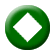 07:00 «Ο Φλύαρος Τομ και η παρέα του» (Talking Tom and Friends) (E) Παιδική κωμική σειρά κινούμενων σχεδίων, συμπαραγωγής Αγγλίας-Αυστρίας-Ταϋλάνδης 2014-2016.Δημιουργοί: Tom Martin, Boris Dolenc, Samo Login.Σκηνοθεσία:  Greg Manwaring, Stefan Fjeldmark, Phillip Berg, Udo Beissel, Lee Stringer.Μουσική: Thomas Kathriner, Filip SujanecΥπόθεση: Μια παρέα ανθρωπόμορφων ζώων, που αγαπούν τη διαδικτυακή τεχνολογία, ζει και εργάζεται σ’ ένα στούντιο εφαρμογών. Ο αρχηγός τους, ο γάτος Φλύαρος Τομ, είναι γεμάτος πρωτότυπες ιδέες και όνειρα για το μέλλον. Η μεγαλύτερη αδυναμία του είναι η γάτα Άντζελα, μια όμορφη τραγουδίστρια που θέλει να γίνει διάσημη. Ο καλύτερός του φίλος, ο εκπαιδευόμενος σκυλάκος Χανκ, κατοικοεδρεύει στον καναπέ μπροστά στην τηλεόραση, αλλά θεωρείται το «μυαλό» της παρέας. Την ομάδα συμπληρώνουν ο ιδιοφυής σκύλος Μπεν, του οποίου οι νεωτερικές εφευρέσεις πρόκειται να βάλουν το στούντιο στην αγορά, καθώς και ο μικρούλης Τζίντζερ, το μέλλον της επιχείρησης.Έχοντας κατακτήσει εκατομμύρια μικρούς διαδικτυακούς φίλους, το «Talking Tom and Friends» σημειώνει επιτυχία σε πολλές χώρες του κόσμου. Επεισόδια 1ο & 2ο07:30 «Χάιντι» (Heidi 3D) (E)  Οικογενειακή σειρά κινούμενων σχεδίων (3D Animation), συμπαραγωγής Γαλλίας-Αυστραλίας 2015.Η σειρά βασίζεται στο ομότιτλο μυθιστόρημα της Γιοχάνα Σπίρι.Δημιουργός: Jérôme Mouscadet. Μουσική τίτλων: Andreas Gabalier.Υπόθεση: Η Χάιντι, ένα ορφανό επτάχρονο κορίτσι, φθάνει στις Ελβετικές Άλπεις για να ζήσει στην καλύβα του ερημίτη παππού της. Κατακτά  την καρδιά του γέροντα και αντιμετωπίζει με καλοσύνη όποιον την πλησιάζει. Μέσα από καθημερινές περιπλανήσεις στη φύση, χάρη στη γνωριμία της με τον μικρό βοσκό Πέτερ, διδάσκεται την αξία της φιλίας. Οι αναμνήσεις από τις Άλπεις τη συντροφεύουν αργότερα στη Φρανκφούρτη, στη σκληρή καθημερινότητα ενός μεγάλου αρχοντικού. Θα καταφέρει να βοηθήσει την καθηλωμένη σε αναπηρικό καροτσάκι Κλάρα, χωρίς ν’ απαρνηθεί τη ζωή στα βουνά;Επεισόδιο 29ο08:00 «Όλι: περιπέτειες στο βυθό» (Dive Olly Dive!) (Ε) Περιπετειώδης παιδική σειρά κινούμενων σχεδίων (3D Animation), συμπαραγωγής Αυστραλίας-ΗΠΑ-Αγγλίας 2005.Δημιουργοί: Andrew Ross, Ian Ross.Σκηνοθεσία: Bob Doucette, Gary Hurst, Bob Baxter, Jane Schneider.Μουσική: Ceiri Torjussen.Υπόθεση: Ο Όλι και η αγαπημένη του φίλη Μπεθ, δύο νεαρά εκπαιδευόμενα υποβρύχια, συμμετέχουν σ’ ένα υποθαλάσσιο ερευνητικό πρόγραμμα. Με τη βοήθεια του δύτη Νταγκ και των άλλων μελών της ομάδας διεκπεραιώνουν καθημερινές αποστολές, πλέοντας στον συναρπαστικό βυθό και μαθαίνοντας τα μυστικά της υποβρύχιας έρευνας.Επεισόδια 14ο Α & ΒΣΑΒΒΑΤΟ, 20/1/201808:30 «Μάγια η μέλισσα» (Maya the bee – Maya 3D)  (Ε)  Παιδική οικογενειακή σειρά κινούμενων σχεδίων (3D Animation), παραγωγής Γαλλίας.Η πρώτη σειρά κινούμενων σχεδίων με τίτλο «Μάγια η μέλισσα» προβλήθηκε στην Ελλάδα από τη δημόσια τηλεόραση κατά την περίοδο 1979 - 1982.Η αγαπημένη μέλισσα και οι φίλοι της επιστρέφουν τώρα στην ΕΡΤ με μια μοντέρνα τρισδιάστατη σειρά, βασισμένη στο ομότιτλο γερμανικό παραμύθι του 1912. Υπόθεση: Η Μάγια ζει σ’ ένα λιβάδι με παπαρούνες μαζί με τους φίλους της Βίλι και Σκιπ. Με όπλο την εξυπνάδα της και μία αστείρευτη περιέργεια για τον κόσμο, εξερευνά την πολύχρωμη εξοχή, ζώντας συναρπαστικές καθημερινές περιπέτειες. Στο παρασκήνιο της κάθε ιστορίας βρίσκεται η κυψέλη και τα ενήλικα μέλη της, που παρακολουθούν την ηρωίδα, καθοδηγώντας τη διακριτικά. Σκηνοθεσία: Daniel Duda.Παραγωγή: Katell France, Djamila Missoum, Jacques Romeu.Επεισόδια 1ο & 2ο 09:00 «Γιάκαρι» (Yakari) (Ε)Περιπετειώδης παιδική οικογενειακή σειρά κινούμενων σχεδίων, συμπαραγωγής Γαλλίας-Βελγίου.Σκηνοθεσία: Xavier Giacometti.Μουσική: Hervé Lavandier.Υπόθεση: Ο Γιάκαρι, ένας μικρός ινδιάνος Σιού, έχει το χάρισμα να επικοινωνεί με τα πλάσματα του ζωικού βασιλείου. Είναι γενναίος και τολμηρός και ζει την κάθε μέρα σαν να πρόκειται για μία ακόμα περιπέτεια στην άγρια φύση. Μαζί του ο Μικρός Κεραυνός, το άλογό του, καθώς και οι φίλοι του Μπούφαλο και Ουράνιο Τόξο.Η σειρά αποτελεί τηλεοπτική εκδοχή του ομότιτλου κόμικ συνεχείας των Job και Derib.Επεισόδια 61ο & 62ο 09:30 «Κυνηγοί δράκων» (Dragon Hunters) (E) Παιδική περιπέτεια κινουμένων σχεδίων (2D Animation), παραγωγής Γαλλίας. «Ακούσατε, ακούσατε! Ακούστε για τις περιπέτειες του Λίαν -Τσου και του Γκουίζντο! Μάθετε για τον φίλο τους, τον Ζάζα, αλλά και για τον αγαπημένο τους Έκτορα, τον νεαρό δράκο!»Γαλλική παραγωγή κινούμενων σχεδίων, που σημείωσε παγκόσμια επιτυχία και προβλήθηκε σε εβδομήντα χώρες. Στους τίτλους έναρξης της σειράς ακούγεται το ομότιτλο τραγούδι του διάσημου συγκροτήματος The Cure: «The Dragon Hunters Song».Υπόθεση: Σ’ ένα σύμπαν φτιαγμένο από αιωρούμενους κατοικήσιμους μετεωρίτες, δύο κυνηγοί δράκων ασκούν το εμπόριό τους με μοναδικό κριτήριο το κέρδος. Ο παράξενος αυτός κόσμος κατοικείται από  αδίστακτους απατεώνες, κατσούφηδες αγρότες και αναλφάβητους, μικροπρεπείς άρχοντες. Ανάμεσά τους δύο απίθανοι τύποι, η συνεργασία των οποίων περνάει διακυμάνσεις, «κυνηγούν δράκους», αλλά, κυρίως, μας κάνουν να γελάμε να ονειρευόμαστε και να αγωνιούμε. Σκηνοθεσία: Norman LeBlanc.Επεισόδιο 22οΣΑΒΒΑΤΟ, 20/1/201810:00 «Μία αγελάδα και μία γάτα στον ωκεανό» (A Cow, A Cat And The  Ocean) (E)  Περιπετειώδης παιδική σειρά κινούμενων σχεδίων (2D Animation), παραγωγής Γαλλίας.Υπόθεση: Μία αγελάδα και μία γάτα αποφασίζουν να το σκάσουν από τη φάρμα στην οποία ζουν για ν’ ανακαλύψουν το θρυλικό «Νησί των Ζώων» και να ζήσουν εκεί ελεύθερες κι ευτυχισμένες. Στη διαδρομή συναντούν γραφικά νησιά και κάνουν γνωριμίες με γκρινιάρες πολικές αρκούδες, σαρδέλες που κάνουν διακοπές και ρινόκερους που συμμετέχουν στο ροντέο! Τα μαθήματα που αποκομίζουν είναι πολύτιμα. Το ταξίδι στον ωκεανό διαρκεί όσο χρειάζεται για να αποδειχθεί σημαντικότερο από τον προορισμό.Επεισόδια 43ο & 44ο  10:30 «Ο Σίντμπαντ και οι Εφτά Γαλαξίες» (Sindbad and the Seven Galaxies) (Ε)Κωμική περιπετειώδης σειρά κινούμενων σχεδίων, παραγωγής Αγγλίας 2017, που απευθύνεται σε παιδιά ηλικίας 6-11 ετών.Υπόθεση: Ο Σίντμπαντ και οι φίλοι του ταξιδεύουν με το διαστημόπλοιό τους στους Εφτά Γαλαξίες. Φτάνοντας την κατάλληλη στιγμή, σώζουν τους πιο απομακρυσμένους πλανήτες από κινδύνους και καταστροφές. Κάθε επεισόδιο της σειράς είναι αφιερωμένο σ’ ένα περιβαλλοντικό θέμα.Δημιουργός: Raja Masilamani.Σκηνοθεσία: Bill Boyce, Phil Chrchward, Matthew Drag, Raja Masilamani.Σενάριο: Wayne Jackmani, Matt Robinson, Kirby Atkins.Μουσική: Timothy Madhukar.Επεισόδια 11ο & 12ο  ΕΚΠΟΜΠΕΣ - ΝΤΟΚΙΜΑΝΤΕΡ11:00 ΣΕΦ ΠΑΣΤΑ ΒΡΑΣΤΑ W (ΝΕΟ ΕΠΕΙΣΟΔΙΟ)Μια μεγάλη παραμυθοπεριπέτεια με πολύ γέλιο και πολλά απρόοπτα στην ΕΡΤ2. Πρόκειται για μια πρωτότυπη παιχνιδοπεριπέτεια που συνδυάζει περιπέτειες και παραμύθια με τις κούκλες της Οικογένειας Σοφιανού, παιχνίδι στο στούντιο, διαδραστική συμμετοχή των παιδιών από το σπίτι, προτάσεις για δημιουργική ενεργοποίησή τους, επαφή με τη φύση, καθώς και ρεπορτάζ απ’ όλη την Ελλάδα, όπου πρωταγωνιστές είναι τα παιδιά.Το πλαίσιο της ιστορίας είναι ένας μαγικός κουκλότοπος, στον οποίο έχουν καταφύγει κούκλες και ήρωες παραμυθιών που έχουν ξεχαστεί μέσα στην αντάρα της εποχής, αλλά και αδέσποτα ζώα που έχασαν την επαφή με τους ανθρώπους που τα φρόντιζαν. Στον κουκλότοπο της Μαμπρίβια, όπως τον ονόμασαν, μπορούν πάλι να παίξουν με τα παιδιά που έρχονται να τους δουν, να πουν ιστορίες, να περάσουν ανέμελα, χωρίς να ξέρουν όμως πως στην πλαγιά του βουνού Υμφητός που επιβλέπει τον κάμπο, σε μια σπηλιά ο μάγος Μόισλι και η παρέα του δεν τους βλέπουν με καλό μάτι και προσπαθούν με κάθε τρόπο να τους κάνουν τη ζωή δύσκολη. ΣΑΒΒΑΤΟ, 20/1/2018Η ιστορία αρχίζει μ’ ένα αναπάντεχο γεγονός. Ένας μεγάλος σάκος πέφτει ξαφνικά ουρανοκατέβατα στη λιμνούλα με τα χρυσόψαρα. Από μέσα θα βγει, λίγο τραυματισμένος, ο γλυκούλης Σεφ Πάστα Βράστα, ο οποίος θα γίνει το νέο μέλος της κουκλοπαρέας και θα προκαλέσει πολλά αναπάντεχα, αλλά και πολύ γέλιο.  Μαζί με τους παρουσιαστές, τον Μιχάλη, τη Νεφέλη και τον μικρό Ιάσονα, αλλά και τον Σκούφη, τον Παταπούφ, τον μικρό γαϊδαράκο του κουκλότοπου, τον Μανωλάκη, αλλά και την υπόλοιπη κουκλοπαρέα, θα ζήσουν περιπέτειες, θα παίξουν πρωτότυπα παιχνίδια θα κάνουν ρεπορτάζ και θα φροντίσουν για μια πολύ κεφάτη ωριαία συντροφιά για τα παιδιά… και για τους μεγάλους.Η κάθε εκπομπή έχει έναν βασικό μίτο πλοκής, εμπεριέχει παραμύθια, ρεπορτάζ, παιχνίδια, κατασκευές και ανταποκρίσεις παιδιών απ’ όλη την Ελλάδα και το εξωτερικό.Παρουσιάζουν: οι κούκλες -γνωστές και καινούργιες- της οικογένειας Σοφιανού, ο Μιχάλης Γλυνιαδάκης (επιστάτης του κουκλότοπου), η Νεφέλη Κυριακίδη (η ρεπόρτερ γραμματέας) και περιστασιακά ο μικρός Ιάσονας Κανδηλώρος.Κείμενα: Ήβη Σοφιανού.Σκηνικά: Τάκης Νικολαΐδης, Αλέξανδρος Κομπόγιωργας.Διεύθυνση φωτογραφίας: Βαγγέλης Λαχτάρας.Μοντάζ: Δημήτρης Πολυδωρόπουλος.Επιμέλεια θεμάτων-μουσική-σκηνοθεσία: Φαίδων Σοφιανός.Εκτέλεση παραγωγής: Φ. Σοφιανός και Σια Ο.Ε. – Φαίδων Σοφιανός.Επεισόδιο 22ο: «Η συνέντευξη»     Μυστηριώδη τροπή παίρνουν όλα στην εκπομπή, όπου ο Σεφ Πάστα αποκτάει ξαφνικά έναν  αναπάντεχο βοηθό,  ενώ ο Σκούφης ετοιμάζει ένα  παιxνίδι, που δεν θα παιχτεί ποτέ.  Όσο για τη συνέντευξη, που θέλει να πάρει η δημοσιογράφος της εκπομπής, η Νεφέλη, γίνεται η αιτία να χαθούν τα ίχνη του  Μπάμπη του Βάτραχου αλλά και του επιστάτη Μιχάλη. 12:00 Ο ΠΑΡΑΜΥΘΑΣ (2009) (Ε)  WΟ «Παραμυθάς» υπήρξε η πιο δημοφιλής παιδική εκπομπή της Τηλεόρασης από το 1978 ώς το 1983.  Το remake αυτής ακριβώς της εκπομπής, παραγωγής 2009, είναι μια παιδική σειρά, με τον ίδιο τίτλο, η οποία όμως χρησιμοποιεί εξελιγμένα τεχνικά μέσα, με computer animation. Ήρωας της σειράς είναι ένας παππούς, ο οποίος ξέρει να λέει όμορφες ιστορίες που -όπως υποστηρίζει- δεν είναι παραμύθια, αλλά οι περιπέτειες τις οποίες ζει ο ίδιος κάθε φορά που φοράει ένα μαγικό γιλέκο που του έχει χαρίσει κάποια νεράιδα! Μ’ αυτό το γιλέκο, μπορεί να μιλάει με τα ζώα, με τα φυτά και με τα πράγματα, να γίνεται μεγάλος σαν βουνό ή μικρός σαν καρφίτσα και -το πιο απίστευτο απ’ όλα- να... πετάει! Πρόκειται, δηλαδή, για μια ψυχαγωγική σειρά περιπέτειας, που μεταδίδει απλά μηνύματα ανθρώπινων και ηθικών αξιών, οικολογίας και σωστής κοινωνικής συμπεριφοράς, με ήρωα τον «Παραμυθά», οι περιπέτειες του οποίου δεν περιέχουν ίχνος βίας.Στο ρόλο του «Παραμυθά», ο Νίκος Πιλάβιος.Σκηνοθεσία-μοντάζ: Κωνσταντίνος Πιλάβιος.Σενάριο: Νίκος Πιλάβιος.ΣΑΒΒΑΤΟ, 20/1/2018Σχεδιάστρια: Στεφανία Ταπτά.  Διεύθυνση παραγωγής: Μαρία Πιλάβιου.Σύνθεση μουσικής: Μαριέττα Φαφούτη.Εκτέλεση παραγωγής: Movieteller Films.«Η κυρία Μαριέττα και η αόρατη ορχήστρα»Την ώρα που ο Παραμυθάς μάς διηγείται τις περιπέτειές του, το αόρατο μαγικό μολύβι του φτιάχνει συνέχεια πολλές ζωγραφιές που ζωντανεύουν αυτές τις περιπέτειες. Αλλά υπάρχει και κάτι άλλο που ζωντανεύει τις ιστορίες του Παραμυθά: η μουσική που ακούμε. Αυτή τη μουσική την παίζει η κυρία Μαριέττα, η αόρατη ορχήστρα. Σ’ αυτό το επεισόδιο, λοιπόν, ο Παραμυθάς θα μας γνωρίσει την κυρία Μαριέττα.«Ο  γάτος που μιλούσε» Αυτή την περιπέτειά του ο Παραμυθάς την έζησε με το γάτο του. Θέλοντας να κάνει ένα αστείο για να διασκεδάσουν τα παιδιά σε μια παιδική γιορτή που τον είχαν καλέσει, έκανε κάτι που έγινε αιτία να του κλέψουν το γάτο του και να μην μπορεί να τον βρει.«Η καρέκλα μου»Όπως ξέρουμε, ο Παραμυθάς, χάρη στο μαγικό γιλέκο του, εκτός του ότι μπορεί  να πετάει όταν το φοράει, μπορεί και να γίνεται πολύ μικρός σαν καρφίτσα ή πολύ μεγάλος σαν βουνό και να μιλάει με τα ζώα, τα φυτά και τα πράγματα. Έτσι, έχει φίλη και την καρέκλα του. Η ιστορία για το πώς τη γνώρισε, είναι μία από τις πιο παράξενες περιπέτειες που μας έχει πει. ΠΑΙΔΙΚΗ ΤΑΙΝΙΑ12:45 ΠΑΙΔΙΚΗ ΤΑΙΝΙΑ (Ε)  GR 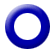 «Τεν-Τεν: Υπόθεση Τουρνεσόλ» (Tin Tin: L’ Affaire Tournesol / Tin Tin: The Calculus Affair) Περιπέτεια κινούμενων σχεδίων (2D animation), παραγωγής Βελγίου 1964.Σκηνοθεσία: Ray Goossens.Σενάριο: Herge, Charles Shows.Διάρκεια: 60΄Υπόθεση: Η κατοικία Μάρλινσπαϊκ, στην οποία εργάζεται ο καθηγητής Τουρνεσόλ,  βρίσκεται στο έλεος μιας φοβερής καταιγίδας. Καθρέφτες ραγίζουν, ποτήρια γίνονται θρύψαλα στα χέρια επισκεπτών και η νύχτα γίνεται ακόμα πιο τρομαχτική όταν ο καθηγητής πέφτει θύμα απαγωγής. Θα καταφέρουν οι φίλοι του να τον σώσουν; Θα μπορέσουν να διαλευκάνουν το μυστήριο της εξαφάνισής του; Ο Τεν-Τεν, ο κάπτεν Χάντογκ και οι δίδυμοι Ντιπόν σε μια συναρπαστική περιπέτεια με την υπογραφή του Hergé.ΣΑΒΒΑΤΟ, 20/1/2018ΕΚΠΟΜΠΕΣ - ΝΤΟΚΙΜΑΝΤΕΡ14:00 ΕΠΙΧΕΙΡΗΜΑΤΑ  W  (ΝΕΑ ΕΚΠΟΜΠΗ)Με τον Χρήστο ΠαγώνηΗ επιχειρηματικότητα, ο τουρισμός, η καινοτομία, το ψηφιακό σήμερα και αύριο, σε μια νέα εκπομπή, που κάνει πρεμιέρα το Σάββατο 20 Ιανουαρίου 2018 στην ΕΡΤ2.Η Ελλάδα που παράγει, ο κόσμος που αλλάζει, σ’ ένα διαρκώς μεταβαλλόμενο οικονομικό τοπίο, σε μια νέα εκπομπή της ΕΡΤ.Τα «Επιχειρήματα» θα αφουγκράζονται και θα αναδεικνύουν τις νέες τάσεις, τα προβλήματα και θα δίνουν φωνή στις παραγωγικές τάξεις της χώρας. Θα εμπνέονται από την Ελλάδα που καινοτομεί, εξάγει, παράγει και παράλληλα θα απευθύνονται στην Ελλάδα που επιθυμεί να παράξει.Κάθε Σάββατο στις 14:00 στην ΕΡΤ2.Αρχισυνταξία: Ολυμπιάδα – Μαρία Ολυμπίτη.Διεύθυνση παραγωγής: Νεκταρία Δρακουλάκη.Σκηνοθεσία: Ολυμπιάδα Σιώζου.Έναρξη - Εκπομπή 1η  ΕΚΠΟΜΠΕΣ - ΝΤΟΚΙΜΑΝΤΕΡ15:00 CLOSE UP (Ε)  - WΣειρά δημιουργικών ντοκιμαντέρ, που αναφέρονται στο έργο και στη ζωή Ελλήνων δημιουργών,  καλλιτεχνών, επιστημόνων, αλλά και απλών ανθρώπων που συμβάλλουν -ο καθένας με το δικό του τρόπο- στη συγκρότηση της συλλογικής μας ταυτότητας. Πέρα από πρόσωπα, παρουσιάζονται  δημιουργικές συλλογικότητες και δράσεις, κοινωνικές, οικολογικές, επιστημονικές.Τα γυρίσματα αυτής της νέας σειράς ντοκιμαντέρ, έγιναν τόσο στην Ελλάδα όσο και στο εξωτερικό.Η κινηματογράφηση της συνέντευξης του δημιουργού είναι η βάση κάθε ντοκιμαντέρ. Εδώ ξετυλίγεται το νήμα της διήγησης, μνήμες, εμπειρίες, πεποιθήσεις, συναισθήματα. Μια προσεκτική ανασκαφή στην καρδιά και στο πνεύμα κάθε δημιουργού. Από την επιφάνεια στο βάθος. Η κάμερα καδράρει τον άνθρωπο σε close-up, παρακολουθεί από κοντά και καταγράφει την εξομολόγηση. Το πρόσωπο σιγά-σιγά αποκαλύπτεται, ενώ παράλληλα το έργο του παρουσιάζεται μέσα στην ιστορική του εξέλιξη. Εξηγείται η σημασία του, τοποθετείται μέσα στο ιστορικό γίγνεσθαι και αναδεικνύονται οι ποιότητες και η ιδιαιτερότητά του.    Με τον ίδιο τρόπο αντιμετωπίζονται και τα υπόλοιπα θέματα της σειράς. Οι ποιοτικές προδιαγραφές του «Close up» διατρέχουν όλα τα στάδια της δημιουργίας κάθε επεισοδίου: την έρευνα, το σενάριο, το γύρισμα, την τεχνική επεξεργασία. Αξίζει να σημειωθεί ότι ντοκιμαντέρ της σειράς -που ολοκληρώθηκαν πρόσφατα- έχουν συμμετάσχει ήδη σε αναγνωρισμένα φεστιβάλ της Ελλάδας και του εξωτερικού, κερδίζοντας διακρίσεις και βραβεία.ΣΑΒΒΑΤΟ, 20/1/2018Το «Close up» είναι μία εξ ολοκλήρου εσωτερική παραγωγή της ΕΡΤ με την οποία  δίνεται η δυνατότητα στους σκηνοθέτες της ΕΡΤ να εκφράσουν τις ιδέες τους, τις απόψεις τους, τους προβληματισμούς τους και να προσφέρουν μια αξιόλογη σειρά ντοκιμαντέρ στο κοινό της Δημόσιας Τηλεόρασης.«Αρχαιολογικό Μουσείο Θηβών: Η κιβωτός του πολιτισμού της Βοιωτίας» (Επανάληψη από Παρασκευή 19/1/2018)16:00 ΤΑ ΣΤΕΚΙΑ (Ε)  - WΙστορίες Αγοραίου ΠολιτισμούΣειρά ντοκιμαντέρ του Νίκου Τριανταφυλλίδη «Η Καντίνα» (Επανάληψη από Πέμπτη 18/1/2018)«Η κοιλιά προηγείται της ψυχής» ~ Τζορτζ Όργουελ (Βρετανός συγγραφέας)Το παλλόμενο φως της επιγραφής «ΑΝΟΙΧΤΟ» που θα συναντήσει κανείς σχεδόν σε όλες τις καντίνες είναι, το λιγότερο, ανακουφιστικό για κάθε ξενύχτη που αναζητεί εναγωνίως  ένα γρήγορο και νόστιμο «μεταβραδινό».Μία νυχτερινή βόλτα στους κεντρικούς αλλά και πιο κρυμμένους δρόμους της Αθήνας θα επιβεβαιώσει ότι οι καντίνες ξορκίζουν εκτός από την πείνα και τη μοναξιά που κυριαρχεί στο νυχτερινό τοπίο. Από τα μικρά πρόχειρα στημένα καρότσια μέχρι τα σύγχρονα «βρόμικα», οι καντίνες (είτε στηρίζονται σε ρόδες είτε πατούν στη γη) αποτελούν το στέκι που στεγάζει την ένοχη απόλαυση για την κατανάλωση μιας αμαρτωλής λιχουδιάς, την οποία αναζητούν όλοι τις τελευταίες ώρες της ημέρας που φεύγει και τις πρώτες, της ημέρας που έρχεται.Οι καντίνες ξεχωρίζουν για την αισθητική τους. Εκκεντρικές μέσα στην απλότητά τους αδιαφορούν για την ύπαρξη του σερβίτσιου και του τραπεζομάντηλου των «καθώς πρέπει εστιατορίων», φέρνοντας σε επαφή τον πελάτη με το «αντικείμενο του πόθου του» χωρίς απολύτως καμία διαμεσολάβηση. Από την άλλη, οι άνθρωποι της καντίνας είναι πλήρεις: υλικών και φαντασίας που διαθέτουν στο μαγειρικό τους οπλοστάσιο και εμπειριών από τις τόσες ιστορίες και περιστατικά που τους έχουν συμβεί στο πέρασμα των χρόνων. Ήρεμοι και ετοιμοπόλεμοι να ικανοποιήσουν από τον πιο απαιτητικό ουρανίσκο με το φαγητό τους μέχρι και την πιο πεινασμένη ψυχή με τον καλό τους λόγο, οι άνθρωποι της καντίνας θα κυριαρχούν πάντα σε κάποια ιστορία από τα ξενύχτια μας! Τα «Στέκια» πραγματοποιούν ένα νυχτερινό γαστριμαργικό ταξίδι στις καντίνες της Αθήνας, συναντούν τους ανθρώπους τους, μαθαίνουν τα μυστικά του καλού «βρώμικου» και διαπιστώνουν ότι ένας ταξιτζής, μία δημοσιογράφος, ένας συγγραφέας και ένας Παοκτζής έχουν κάτι κοινό: περιμένουν το ίδιο καρτερικά στην ουρά για ένα σάντουιτς με «απ’ όλα»! Πιο συγκεκριμένα, στην παρέα μας βρίσκονται (με αλφαβητική σειρά) οι:  Νάσος Αγουρίδης (ιδιοκτήτης καντίνας), Αντώνης Αρβανιτάκης (ιδιωτικός υπάλληλος), Κωνσταντίνα Βεκιάρη (κληρονόμος), Χρυσάνθη Γκούρου (ιδιωτική υπάλληλος), Κωνσταντίνος Δαγριτζίκος (καλλιτεχνικός διευθυντής και συνιδιοκτήτης του «Six d.o.g.s»), Κωνσταντίνος Δημόπουλος (Batman), Μαρία Αλίκη Ζάρκου (φωτογράφος), Βασίλης Καλλίδης (σεφ), Βαρβάρα Καντεκάκη (ιδιοκτήτρια καντίνας «Βαρβάρα»), Γεώργιος Κότιος (εργάτης), Άννα Κωτσαρέλη (ιδιωτική υπάλληλος), Βασίλης Μαλανδρινός (ιδιοκτήτης καντίνας), Μιχάλης Μάργος (οπαδός του ΠΑΟΚ),  Αλέξανδρος Μητσάνης  (ιδιοκτήτης καντίνας), Χρήστος Μουρκοβίτης (ιδιοκτήτης καντίνας), Γεώργιος-Ίκαρος Μπαμπασάκης (συγγραφέας), ΣΑΒΒΑΤΟ, 20/1/2018Ιωάννης Οικονομίδης (ιδιοκτήτης καντίνας), Αντιγόνη Πάντα-Χαρβά (δημοσιογράφος), Βασίλης Παπαμιχαήλ (ιδιοκτήτης «Billy’s Σάντουιτς»), Δημήτρης Παπανδρέου, Ασημάκης Παπασημακόπουλος (σωσίας Μάικ Λαμάρ), Στέλιος Ρίζος (φωτογράφος), Λουίζα Σολομών-Πάντα (φοιτήτρια Δημοσιογραφίας), Ντικράν Τσιτσεκιάν, Ζαΐρα Φαληρέα, Ηλίας Φραγκούλης (κριτικός κινηματογράφου), Χριστιάννα Φινέ, Χρήστος Χατζηιωάννου (Head of Native and Branded Content 24Media)Έρευνα αρχειακού υλικού: Χρυσηίδα Τριανταφύλλου, Λουίζα Σολομών-Πάντα.Αρχισυνταξία: Ηλιάνα Δανέζη.Έρευνα-οργάνωση παραγωγής: Χριστιάννα Φινέ.Μουσική σήματος: Blaine L. Reininger.Σχεδιασμός τίτλων αρχής: Κωνσταντίνα Στεφανοπούλου.Βοηθός διευθυντή φωτογραφίας-Β΄ κάμερα: Αλέξης Ιωσηφίδης.Β΄ κάμερα: Φίλιππος Ζαμίδης.Ηχοληψία: Λευτέρης Καμπαλώνης. Μιξάζ: Δημήτρης Μυγιάκης. Μοντάζ: Χρήστος Γάκης.Διεύθυνση παραγωγής: Στέφανος Ελπιζιώτης.Διεύθυνση φωτογραφίας: Claudio Bolivar.Εκτέλεση παραγωγής: Μαρίνα Δανέζη για τη Laika Productions.Σκηνοθεσία-σενάριο: Μαρίνα Δανέζη.Παραγωγή: ΕΡΤ Α.Ε.ΑΘΛΗΤΙΚΟΠΡΟΓΡΑΜΜΑ17:00  VOLLEY LEAGUE (Ζ) W14η Αγωνιστική: «ΝΙΚΗ ΑΙΓΙΝΙΟΥ - ΕΘΝΙΚΟΣ ΑΛΕΞΑΝΔΡΟΥΠΟΛΗΣ»ΕΚΠΟΜΠΕΣ - ΝΤΟΚΙΜΑΝΤΕΡ19:00 SELFIEW (ΝΕΑ ΕΚΠΟΜΠΗ)Η ΕΡΤ2 παρουσιάζει το πρώτο τηλεπαιχνίδι στον κόσμο, με θέμα τις φωτογραφίες Selfie! Μία πρωτότυπη ελληνική ιδέα που, με έμπνευση τις Selfie φωτογραφίες, μας γνωρίζει με διαφορετικό και διασκεδαστικό τρόπο, τις πόλεις της Ελλάδας και τους ανθρώπους τους!To «Selfie» είναι ένα νεανικό τηλεπαιχνίδι «πόλης» 14 επεισοδίων, δράσης, ευρηματικότητας και ταχύτητας, με παρουσιαστές τον Παναγιώτη Κουντουρά και τον Νίκο Πιτάνιο, που θα προβάλλεται κάθε Σάββατο στην ΕΡΤ2. Το «Selfie» ταξιδεύει σε όλη την Ελλάδα και κάθε επεισόδιο αξιοποιεί χαρακτηριστικά σημεία της πόλης ως πίστες για τις δοκιμασίες που καλούνται οι παίκτες να ολοκληρώσουν για να κερδίσουν στο παιχνίδι. Στην πραγματικότητα, ολόκληρη η πόλη αποτελεί το σκηνικό χώρο του παιχνιδιού. Οι παίκτες καλούνται να διαγωνιστούν σε μια σειρά από δοκιμασίες με Selfie φωτογραφίες στην πόλη, με σκοπό να διεκδικήσουν ένα ταξίδι στο εξωτερικό!ΣΑΒΒΑΤΟ, 20/1/2018Μέσα από τις δοκιμασίες και την εξέλιξη του παιχνιδιού, οι τηλεθεατές γνωρίζουν μ’ έναν σύγχρονο τρόπο τα αξιοθέατα της πόλης και τα σημεία που συγκεντρώνουν το ενδιαφέρον για τους κατοίκους αλλά και για τους επισκέπτες. Ο ταξιδιωτικός χαρακτήρας της εκπομπής φέρνει την παραγωγή σε διαφορετικά σημεία της Ελλάδας, πρωτεύουσες νομών, μικρές επαρχιακές πόλεις, νησιά ή ακόμα και χωριά. Πώς παίζεται το «Selfie»; Το παιχνίδι είναι απλό, πρωτότυπο και διασκεδαστικό! Σε κάθε επεισόδιο συμμετέχουν δύο παίκτες, οι οποίοι γίνονται ομάδα με κάποιον από τους δύο παρουσιαστές και διαγωνίζονται, προκειμένου να βγάλουν πετυχημένες Selfie φωτογραφίες κάτω από τις συνθήκες που θα τους ζητηθούν. Το παιχνίδι αποτελείται από τρεις γύρους (Town Selfie, Memory Selfie και Team Selfie), που συμβαίνουν σε διαφορετικά σημεία της πόλης.Παρουσίαση: Παναγιώτης Κουντουράς – Νίκος Πιτάνιος.Σκηνοθεσία: Παναγιώτης Κουντουράς.Σενάριο: Γαλάτεια Κουράση.Διεύθυνση φωτογραφίας: Ντίνος Μαχαίρας. Μοντάζ-Motion Graphics: Πάρης Γρηγοράκης.Μουσική: Χρήστος Γκουγκούμας.Σχεδιασμός παραγωγής: Ελένη Αφεντάκη.Επιμέλεια παραγωγής: Βάσω Πατρούμπα.Διεύθυνση παραγωγής: Αναστασία Καραδήμου.Ηχολήπτης: Αποστόλης Μπαρουξής.Social Media: Νίκος Πιτάνιος.Οπερατέρ: Στάθης Βασιλειάδης, Δημήτρης Μαχαίρας.Ενδυματολόγος: Χαρά Μπαγουράκη.Εκτέλεση παραγωγής: Παιχνιδόσπιτο – Playhouse Productions.«Χαλκίδα»Ταξιδεύουμε στη Χαλκίδα, για να γνωρίσουμε την πόλη των «τρελών νερών» στα στενά του Ευρίπου και τους ανθρώπους της μ’ έναν διαφορετικό τρόπο. Ξεκινώντας από το «Κόκκινο σπίτι», συνεχίζουμε την περιήγησή μας και το παιχνίδι μας περνώντας από το Σπίτι με τα αγάλματα, το Δημαρχείο και καταλήγουμε στην παλιά γέφυρα της Χαλκίδας. Αναστατώνουμε την αγορά της πόλης, αναζητώντας selfie… με τοπικό χρώμα και ολοκληρώνουμε το παιχνίδι μας μ’ έναν πρωτότυπο αγώνα κανόε-καγιάκ και Group Selfie, με φόντο τη νέα γέφυρα της Χαλκίδας.ΚΛΑΣΙΚΟΙ ΝΤΕΤΕΚΤΙΒ20:00 ΞΕΝΗ ΣΕΙΡΑ  GR Α΄ ΤΗΛΕΟΠΤΙΚΗ ΜΕΤΑΔΟΣΗ (ΝΕΟΣ ΚΥΚΛΟΣ)«Ντετέκτιβ Μέρντοχ» (Murdoch Mysteries) -  (Στ΄ Κύκλος)Πολυβραβευμένη σειρά μυστηρίου εποχής, παραγωγής Καναδά 2008-2016.Γενική υπόθεση: Η σειρά διαδραματίζεται στο Τορόντο των αρχών του 20ού αιώνα.ΣΑΒΒΑΤΟ, 20/1/2018Ο Έκτος Κύκλος αρχίζει το 1900, όταν ο Μέρντοχ επιτέλους απολαμβάνει μια προσωπική ζωή επιτυχημένη όσο και η επαγγελματική του. Στο μεταξύ η Δρ. Τζούλια Όγκντεν αρχίζει μια καινούργια δυναμική καριέρα ως ψυχίατρος στο Άσυλο Φρενοβλαβών Γυναικών του Τορόντο. Αφού εξομολογήθηκαν ο ένας στον άλλο τον μεγάλο τους έρωτα και τα λάθη τους, που δεν τα είχαν συζητήσει νωρίτερα, ο Ουίλιαμ και η Τζούλια συνειδητοποιούν ότι έχουν τώρα να αντιμετωπίσουν νέες προκλήσεις στο να είναι ζευγάρι. Ο δε Κράμπτρι, με τονωμένη την αυτοπεποίθηση από τις τελευταίες επιτυχίες του στις έρευνες, διεκδικεί τον έρωτα της Δρ. Γκρέις!(Στ΄ Κύκλος) - Επεισόδιο 4ο: «Σπουδή στον Σέρλοκ». Ο Μέρντοχ γνωρίζει τον Άρθουρ Κόναν Ντόιλ, όταν κάποιος μπορεί να υποδύεται το πιο διάσημο δημιούργημά του.ΕΛΛΗΝΙΚΗ ΤΑΙΝΙΑ21:00 ΕΛΛΗΝΙΚΗ ΤΑΙΝΙΑ 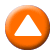 «Μικρές Αφροδίτες» Δράμα, παραγωγής 1963.Σκηνοθεσία-σκηνογραφία: Νίκος Κούνδουρος. Σενάριο: Βασίλης Βασιλικός, Κώστας Σφήκας (βασισμένο στο «Δάφνις και Χλόη» του Λόγγου και στα «Ειδύλλια» του Θεοκρίτου).Μουσική: Γιάννης Μαρκόπουλος.Διεύθυνση φωτογραφίας: Τζιοβάνι Βαριάνο.
Μοντάζ: Γιώργος Τσαούλης.
Παίζουν: Κλεοπάτρα Ρώτα, Ελένη Προκοπίου, Τάκης Εμμανουήλ, Βαγγέλης Ιωαννίδης, Ζαννίνο, Ανέστης Βλάχος, Βασίλης Καΐλας, Δημήτρης Γαλανάκης, Κώστας Παπακωνσταντίνου.Διάρκεια: 87΄Υπόθεση: Κάπου στην Ελλάδα, το 200 π.Χ. Μια ομάδα βοσκών κατεβαίνουν από τα βουνά, αναζητώντας νέους βοσκότοπους. Χάνοντας το δρόμο τους, συναντούν κάποιες γυναίκες ψαράδων, που οι άντρες τους είναι στη θάλασσα. Ανάμεσα στον Σκύμνο -τον νεαρό γιο ενός βοσκού- και τη Χλόη, μια δωδεκάχρονη κοπέλα, γεννιέται ένας σύντομος και βίαιος έρωτας. Τα παιχνίδια των δύο εφήβων ξυπνούν τον πόθο στον Λύκα, έναν μουγκό βοσκό, ο οποίος καταφέρνει να κερδίσει τη Χλόη. Μη μπορώντας να συμβιβαστεί με την πικρή γεύση της προδοσίας, ο Σκύμνος αφήνεται να τον πάρουν τα κύματα. Βραβεία:Αργυρή Άρκτος σκηνοθεσίας και καλύτερης ταινίας στο Διεθνές Φεστιβάλ Κινηματογράφου Βερολίνου 1963.Βραβεία καλύτερης ταινίας, σκηνοθεσίας, μουσικής (στον Γιάννη Μαρκόπουλο) και κριτικών στο Φεστιβάλ Κινηματογράφου Θεσσαλονίκης 1963.ΣΑΒΒΑΤΟ, 20/1/2018MIKΡΟΦΙΛΜ22:45 MIKΡΟΦΙΛΜ W «Χαμομήλι» Ταινία μικρού μήκους, παραγωγής 2012.Σκηνοθεσία-σενάριο: Νεριτάν Ζιντζιρία. Φωτογραφία: Χριστίνα Μουμούρη.Μοντάζ: Χρήστος Γιαννακόπουλος.Ήχος: Λέανδρος Ντούνης.Σκηνικά: Σμαράγδα Κανάρη.Κοστούμια: Δέσποινα Χειμωνά.Παραγωγή: ΕΡΤ Α.Ε., Highway Productions, 90 Production, Ζιντζιρία Νεριτάν.Παίζουν: Γιώτα Χατζηιωάννου, Φώτης Αρμένης.Διάρκεια: 15΄ Υπόθεση: Είναι μόνη της. Ο κόσμος των ζωντανών είναι μακριά, ενώ ο κόσμος των νεκρών μυρίζει χαμομήλι.ΕΙΔΗΣΕΙΣ23:00 ΔΕΛΤΙΟ ΕΙΔΗΣΕΩΝ Με την Ελένη Χρονά - WΕΙΔΗΣΕΙΣ-ΑΘΛΗΤΙΚΑ-ΚΑΙΡΟΣΤο τελευταίο μεγάλο δελτίο της ημέρας είναι στο δεύτερο κανάλι της Δημόσιας Τηλεόρασης. Όλες οι τελευταίες εξελίξεις στην Ελλάδα και στον κόσμο, καθώς και η επικαιρότητα της ημέρας που φεύγει, στην πολιτική, την οικονομία αλλά και την κοινωνία, τον πολιτισμό και τον αθλητισμό, με τη σφραγίδα της εγκυρότητας της ΕΡΤ. Όλο το δημοσιογραφικό και τεχνικό επιτελείο της Δημόσιας Τηλεόρασης, αλλά και το αρτιότερο δίκτυο ανταποκριτών εντός και εκτός συνόρων, βρίσκονται στην καρδιά των γεγονότων.Ειδήσεις με συνέπεια και αξιοπιστία. Ειδήσεις, στην ΕΡΤ2.ΞΕΝΗ ΣΕΙΡΑ23:40 ΞΕΝΗ ΣΕΙΡΑ (Ε)«THE WIRE» (Β΄ ΚΥΚΛΟΣ) Αστυνομική σειρά θρίλερ, πέντε κύκλων, 60 επεισοδίων, παραγωγής ΗΠΑ 2002 – 2008.Το  «Τhe  Wire» είναι από τις αρτιότερες σειρές στην ιστορία της Τηλεόρασης, ενώ θεωρείται για πολλούς ίσως η καλύτερη που έχει προβληθεί ποτέ. Μαζί με τη σειρά «Sopranos» (1999-2007) έγιναν σημεία αναφοράς για την ποιότητα στην Τηλεόραση και βοήθησαν ώστε να καθιερωθεί πλέον το Μέσο και για την καλλιτεχνική του προσφορά.Πρόκειται για αστυνομική δραματική τηλεοπτική σειρά που απεικονίζει τις σκοτεινότερες πτυχές της πόλης της Βαλτιμόρης, μία πόλη που ανήκει στις 7 πιο επικίνδυνες σε όλη την Αμερική και μέσα στις 15 πρώτες με το μεγαλύτερο ποσοστό σε εγκλήματα βίας (ενώ απέχει μόνο 60 χιλιόμετρα από την πρωτεύουσα των ΗΠΑ, Ουάσιγκτον).ΣΑΒΒΑΤΟ, 20/1/2018Η σειρά, ακολουθώντας πολλούς κανόνες του ντοκιμαντέρ, χρησιμοποιεί πολλούς ερασιτέχνες ηθοποιούς -πολλοί εκ των οποίων είχαν υπάρξει πραγματικοί εγκληματίες και στην κυριολεξία ενσάρκωσαν πτυχές του εαυτού τους- και ξεχωρίζει τόσο για τον ωμό ρεαλισμό της, τη  βαθιά απαισιοδοξία της, το ρεαλιστικό και περίτεχνο σενάριό της όσο και για τη διεισδυτική ματιά της σε κοινωνικά και πολιτικά θέματα.Ένα από τα χαρακτηριστικά της σειράς είναι η αμφίπλευρη οπτική της. Η ιστορία ξετυλίγεται μέσα από τα μάτια τόσο των ανθρώπων του Νόμου όσο και των διάφορων παρανόμων. Πρόκειται για ένα πολύ ευρύ και πολύ δύσκολο θέμα, το «Σύστημα» και η διαφθορά του -η διαφθορά της ίδιας της κοινωνίας. Κάθε κύκλος επεισοδίων εστιάζεται και σε μια διαφορετική περιοχή της Βαλτιμόρης και σε ένα διαφορετικό πρόβλημα του διεφθαρμένου συστήματος, όπως το παράνομο εμπόριο ναρκωτικών στο λιμάνι, η διοίκηση της πόλης και η γραφειοκρατία, το σχολικό σύστημα, και τα έντυπα Μέσα Μαζικής Ενημέρωσης.Η σειρά, που περιλαμβάνει 60 επεισόδια σε 5 κύκλους, έκανε πρεμιέρα το 2002 από τη συχνότητα του ΗΒΟ και θεωρείται από πολλούς κριτικούς ως μία από τις καλύτερες τηλεοπτικές σειρές όλων των εποχών. Μάλιστα,  βρίσκεται στις έξι πρώτες σειρές με τα μεγαλύτερα ποσοστά τηλεθέασης και ήταν υποψήφια το 2004 και το 2005 για βραβείο Primetime Emmy καλύτερου σεναρίου για τηλεοπτική σειρά.Δημιουργός της σειράς είναι ο συγγραφέας Ντέιβιντ Σάιμον, που ήταν επί χρόνια ρεπόρτερ του αστυνομικού ρεπορτάζ σε μεγάλη εφημερίδα της Βαλτιμόρης. Παίζουν: Ντόμινικ Γουέστ («Rock Star», «28 Days», «300», «Chicago»), Τζον Ντόμαν («Mercury Rising»), Ίντρις Έλμπα («Belle maman»), Φράνκι Φεζόν («Showtime», «Hannibal»), Λόρενς Γκίλιαρντ Τζ. («The Waterboy»), Γουντ Χάρις («Remember the Titans», «Hendrix»), Ντομενίκ Λομπαρντοζί («Oz»), Ντίντρι Λάβτζοϊ, Λανς Ρέντικ, Μάικλ Κένεθ Γουίλιαμς, Σόνια Σον, Ουέντελ Πιρς, Άντρε Ρόιο, Σεθ Γκίλιαμ, Κλαρκ Πίτερς, Ντιλέινι Γουίλιαμς, Τζιμ Τρου-Φροστ κ.ά.Γενική υπόθεση: Στις γωνίες της Βαλτιμόρης ολόκληρες συμμορίες από ανήλικα πιτσιρίκια, στρατιώτες ενός πολέμου δίχως αρχή και τέλος, «σπρώχνουν» ναρκωτικά σε ανώνυμα πρεζάκια, συντηρώντας ένα ολόκληρο σύστημα διαφθοράς και βρόμικου κέρδους, καθώς μία ολόκληρη κοινωνία παρακολουθεί ανήμπορη να καταλάβει και να αντιδράσει.(Β΄ Κύκλος) - Επεισόδιο 6ο: «Το παρελθόν φυγείν αδύνατον». Προσπαθώντας να αφήσει τη δουλειά του στην αστυνομία και να γυρίσει στο γάμο του, ο ΜακΝόλτι εγκαταλείπει την προσπάθεια να αναγνωριστεί το πτώμα της άγνωστης. Ερευνώντας τον Σομπότκα, οι ντετέκτιβ βρίσκουν μια σύνδεση και την εξηγούν στον Ντάνιελς, αλλά αυτός αρνείται να ασχοληθεί με τους φόνους. Ο Σομπότκα προσπαθεί να παίξει το πολιτικό παιχνίδι για λογαριασμό του σωματείου του. Ο Ντ’ Άντζελο θέλει να ξεφύγει από την επιρροή του Μπαρκσντέιλ, πράγμα που αναγκάζει τον Μπελ να φέρει βοήθεια από έξω για το πρόβλημα.(Β΄ Κύκλος) - Επεισόδιο 7ο: «Τα απόνερα». Ο Σομπότκα διαμαρτύρεται για τη νομοθεσία του λιμανιού. Ο Ράσελ του λέει ότι η έρευνα έληξε, πράγμα που δεν ισχύει, οι ντετέκτιβ ακολουθούν τα ίχνη ενός χαμένου φορτίου με τη βοήθεια ενός «κλωνοποιημένου» κομπιούτερ του λιμανιού. Ταυτόχρονα, η Γκρεγκς και ο Πρεζ παρακολουθούν ένα κύκλωμα με Ρωσίδες πόρνες. Ο Ρολς δεν μπορεί να αναγκάσει τον Ντάνιελς να αναλάβει και την έρευνα για τις δολοφονίες, το κάνει όμως όταν εμφανίζονται νέα αποδεικτικά στοιχεία. Ο Μπελ, υπό το πρίσμα μιας πρόσφατης τραγωδίας, προσπαθεί να στηρίξει την αυτοκρατορία του Μπαρκσντέιλ που κλονίζεται.ΣΑΒΒΑΤΟ, 20/1/2018(Β΄ Κύκλος) - Επεισόδιο 8ο: «Το κρυφτούλι». Ο ΜακΝόλτι επανέρχεται στον παλιό του εαυτό μ’ ένα μεθύσι επικών διαστάσεων. Ανήσυχος για λογαριασμό του, ο  Μπανκ προσπαθεί να πείσει τον Ντάνιελς και τον Ρολς να τον αναλάβουν. Με τα πολλά στήνουν την παρακολούθηση και οριακά  προλαβαίνουν την εξαφάνιση ενός ακόμα  φορτίου. Ο Σομπότκα, υποψιασμένος, συναντά τον Έλληνα και τον Βόντα και αυτοί αποφασίζουν να αλλάξουν τον τρόπο που δουλεύουν.(Β΄ Κύκλος) - Επεισόδιο 9ο: «Αδέσποτες σφαίρες». Η προσπάθεια του Μπόντι να βελτιώσει τις πωλήσεις ναυαγεί εντελώς, πράγμα που αναγκάζει τον Μπελ να αναθεωρήσει τη στρατηγική του. Ο ΜακΝόλτι σε μυστική αποστολή στον οίκο ανοχής και χωρίς την αριθμητική υπεροχή, περιμένει τη «σωτηρία». Ο Ντάνιελς και ο Πέρλμαν κρατούν την ψυχραιμία τους, καθώς ο Βάλτσεκ αφρίζει για την αλλαγή των στόχων – και ο Μπάρελ του τραβά το χαλί. Στο μεταξύ οι Έλληνες, νιώθοντας σιγουριά, ξαναπιάνουν τις επιχειρήσεις.ΕΠΑΝΑΛΗΨΕΙΣ ΗΜΕΡΑΣ03:40 ΞΕΝΗ ΣΕΙΡΑ: «ΝΤΕΤΕΚΤΙΒ ΜΕΡΝΤΟΧ» (Ε) ημέρας04:40 Ο ΠΑΡΑΜΥΘΑΣ (Ε) ημέρας05:15 ΣΕΦ ΠΑΣΤΑ ΒΡΑΣΤΑ (Ε) ημέραςΞΕΝΗ ΣΕΙΡΑ06:00 ΞΕΝΗ ΣΕΙΡΑ (Ε) «MASSA FRESCA» Νεανική σειρά, παραγωγής Πορτογαλίας 2016. Πρωταγωνιστούν: Μαφάλντα Μαραφούστα, Ντουάρτε Γκόμες, Μπεατρίς Μπαρόσα, Πέντρο Καρβάλιο, Σοφία Άλβες, Σάρα Μπαράντες.Γενική υπόθεση: Η Μαρία Μιγκέλ είναι μια εικοσάχρονη κοπέλα, που έχει χάσει τη μητέρα της από καρκίνο. Όνειρό της ήταν να σπουδάσει τραγούδι στο Λονδίνο, αλλά οι ελπίδες της να το κάνει πραγματικότητα χάθηκαν, όταν όλες οι οικονομίες της ξοδεύτηκαν σε θεραπείες για την αρρώστια της  μητέρας της. Όταν αρχίζει η ιστορία, βλέπουμε τη Μαρία να δουλεύει σε  πιτσαρία και να ζει με μια εβδομηντάχρονη γυναίκα, την οποία αποκαλεί γιαγιά, αν και δεν είναι η πραγματική γιαγιά της. Μία μέρα, οδηγώντας το μηχανάκι της για να παραδώσει μια πίτσα, βλέπει δύο παιδιά που κινδυνεύουν να τα πατήσει ένα αυτοκίνητο, τα σώζει, αλλά η ίδια τραυματίζεται. Οι γονείς των παιδιών, που αισθάνονται τεράστια ευγνωμοσύνη για τη Μαρία, την παίρνουν στο σπίτι τους για να την περιθάλψουν. Εκεί, η Μαρία γνωρίζεται με την οικογένεια των παιδιών κι ενώ όλα πηγαίνουν καλά, οι γονείς αποφασίζουν να φύγουν ταξίδι. Η μοίρα παίζει άσχημο παιχνίδι και το ζευγάρι σκοτώνεται σε αυτοκινητικό δυστύχημα. Τώρα, η Μαρία αναλαμβάνει τη φροντίδα των παιδιών με τη βοήθεια του θείου τους, ο οποίος φαίνεται να είναι ερωτευμένος μαζί της.Η θεία τους, όμως, που έχει κι αυτή ευθύνη για την επιμέλεια των παιδιών, ενδιαφέρεται μόνο για τα χρήματα της οικογένειας και την κληρονομιά.ΣΑΒΒΑΤΟ, 20/1/2018Επεισόδιο 58ο. Η  Κονστάνσα είναι ικανοποιημένη που ξεγέλασε την ξαδέρφη της, αλλά ο Γκούγα παίρνει το μέρος της Λεονόρ. Η Κάρλα ονειρεύεται να γίνει μαμά και προσπαθεί να διερευνήσει τις προθέσεις του Ούγο. Η Καταρίνα ανακαλύπτει ότι η αδελφή της είναι ερωτευμένη και εκπλήσσεται. Η Κονστάνσα βλέπει τη Λεονόρ να παίρνει ένα μήνυμα από τον Γκούγα και ζηλεύει. Η Αντόνια κάνει πάλι την εμφάνισή της και αποφασίζει να αποκαλύψει στον Σεμπαστιάο τους λόγους που θέλει να εκδικηθεί την οικογένεια των Ελίας.ΚΥΡΙΑΚΗ, 21/1/2018ΧΑΡΟΥΜΕΝΟ ΞΥΠΝΗΜΑΞΕΝΟ ΠΑΙΔΙΚΟ ΠΡΟΓΡΑΜΜΑ  GR07:00 «Ο Φλύαρος Τομ και η παρέα του» (Talking Tom and Friends) (E) Παιδική κωμική σειρά κινούμενων σχεδίων, συμπαραγωγής Αγγλίας-Αυστρίας-Ταϋλάνδης 2014-2016.Επεισόδια 3ο & 4ο07:30 «Χάιντι» (Heidi 3D) (E)  Οικογενειακή σειρά κινούμενων σχεδίων (3D Animation), συμπαραγωγής Γαλλίας-Αυστραλίας 2015.Επεισόδιο 30όΘΕΙΑ ΛΕΙΤΟΥΡΓΙΑ08:00 ΘΕΙΑ ΛΕΙΤΟΥΡΓΙΑ – WΑπό τον Ιερό Καθεδρικό Ναό ΑθηνώνΕΚΠΟΜΠΕΣ - ΝΤΟΚΙΜΑΝΤΕΡ10:30 ΦΩΤΕΙΝΑ ΜΟΝΟΠΑΤΙΑ (Ε)  WΗ σειρά ντοκιμαντέρ «Φωτεινά Μονοπάτια» αποτελεί ένα οδοιπορικό στους πιο σημαντικούς θρησκευτικούς προορισμούς της Ελλάδας και όχι μόνο. Οι προορισμοί του εξωτερικού αφορούν τόπους και μοναστήρια που συνδέονται με το Ελληνορθόδοξο στοιχείο και αποτελούν σημαντικά θρησκευτικά μνημεία.Σκοπός της συγκεκριμένης σειράς είναι η ανάδειξη του εκκλησιαστικού και μοναστικού θησαυρού, ο οποίος αποτελεί αναπόσπαστο μέρος της πολιτιστικής ζωής της χώρας μας.Πιο συγκεκριμένα, δίνεται η ευκαιρία στους τηλεθεατές να γνωρίσουν ιστορικά στοιχεία για την κάθε μονή, αλλά και τον πνευματικό πλούτο που διασώζεται στις βιβλιοθήκες ή στα μουσεία των ιερών μονών. Αναδεικνύεται επίσης, κάθε μορφή της εκκλησιαστικής τέχνης: όπως της αγιογραφίας, της ξυλογλυπτικής, των ψηφιδωτών, της ναοδομίας. Επίσης, στο βαθμό που αυτό είναι εφικτό, παρουσιάζονται πτυχές του καθημερινού βίου των μοναχών.«Καππαδοκία: Η αρχαία κοιτίδα του Χριστιανισμού»Η Καππαδοκία, είναι μία μεγάλη χώρα της Μικράς Ασίας, γνωστή από την αρχαιότητα.Η λέξη Καππαδοκία, προέρχεται από την περσική λέξη Κατπατούκα, σημαίνει «η χώρα των όμορφων αλόγων».Η Καππαδοκία, που αποκαλείται και ως «το σεληνιακό τοπίο της Τουρκίας», αποτέλεσε κατοικία πολλών λαών και τόπο πολλών σημαντικών γεγονότων.Η Καππαδοκία είναι η αρχέγονη κοιτίδα του Χριστιανισμού. Υπήρξε η πατρίδα, των μεγάλων Ελλήνων Πατέρων, που θεμελίωσαν την Ορθόδοξη Θεολογία. Του Αγίου Βασιλείου, του Αγίου Γρηγορίου του Θεολόγου, του Αγίου Γρηγορίου Νύσσης και άλλων σπουδαίων μαρτύρων και οσίων του Χριστιανισμού.ΚΥΡΙΑΚΗ, 21/1/2018Τα «Φωτεινά Μονοπάτια» σ’ αυτό το επεισόδιο ταξιδεύουν στην Καππαδοκία και ακολουθούν το οδοιπορικό του Οικουμενικού Πατριάρχη Βαρθολομαίου στην Αραβισσό και τη Σινασό. Καταγράφουν στιγμές από τον Εσπερινό και τη Θεία Λειτουργία, που τελέστηκαν σε ναούς, που έμειναν για χρόνια αλειτούργητοι.Επισκέπτονται την υπόγεια πόλη της Μαλακοπής και πετούν με αερόστατο, πάνω από τη γη της Καππαδοκίας και το πανέμορφο Γκιόρεμε.Στη δημοσιογράφο Ελένη Μπιλιάλη μιλούν, ο Οικουμενικός Πατριάρχης Βαρθολομαίος, ο Πατριάρχης Ιεροσολύμων Θεόφιλος, ο πρόεδρος της Πανελλήνιας Ένωσης Καππαδοκικών Σωματείων, Θεοφάνης Ισαακίδης, και ο Μέγας Σύγκελλος Αμβρόσιος.Ιδέα-σενάριο-παρουσίαση: Ελένη Μπιλιάλη.Σκηνοθεσία: Παναγιώτης Σαλαπάτας.Διεύθυνση παραγωγής: Παναγιώτης Ψωμάς.Επιστημονική σύμβουλος: Δρ. Στέλλα Μπιλιάλη.Δημοσιογραφική ομάδα: Κώστας Μπλάθρας, Ζωή Μπιλιάλη.Εικονολήπτες:  Κώστας Τάγκας, Δημήτρης Τριτάρης.Ηχολήπτης: Κωνσταντίνος Ψωμάς.Μουσική σύνθεση: Γιώργος Μαγουλάς.Μοντάζ: Γιώργος Σαβόγλου, Κωνσταντίνος Ψωμάς.Εκτέλεση παραγωγής: Studio Sigma.11:30 ΣΤΗΝ ΚΟΥΖΙΝΑ ΤΩΝ ΜΕΤΑΝΑΣΤΩΝ (Ε)  WΣτις γειτονιές της Αθήνας αναπνέουν πολλοί και διαφορετικοί πολιτισμοί. Πολλές  διαφορετικές συνταγές κρυμένες και χιλιάδες γαστρονομικά μυστικά που μπορούν να χρωματίσουν το τραπέζι της κουζίνας μας. Ο Νέστωρ Κοψιδάς επισκέπτεται ανθρώπους, που κατάγονται από άλλες πατρίδες -αλλά πλέον ζουν στην Ελλάδα- και μαγειρεύει μαζί τους. Έτσι η μαγειρική γίνεται προσέγγιση και επαφή, μέσα σε πραγματικές κουζίνες, πάνω στα πραγματικά τους τραπέζια… απλά και ειλικρινά.«Γαλλία»Η Ζουλί μαγειρεύει με τον Νέστορα δύο παραδοσιακές συνταγές από τη Γαλλία: «Gratin dauphinois» και «Blanquette de veau». Ένα γευστικό και όχι μόνο, ταξίδι στην πόλη του φωτός.Παρουσίαση: Νέστωρ Κοψιδάς.Σκηνοθετική επιμέλεια: Νίκος Πρελορέντζος.Διεύθυνση παραγωγής: Βασίλης Πρελορέντζος.Ηχοληψία: Βασίλης Ηπειρώτης.Μακιγιάζ: Σοφία Παναγιωτίδη.Διεύθυνση φωτογραφίας: Γιώργος Παπαδόπουλος.Σύνθεση πρωτότυπης μουσικής: Κωνσταντίνος Πανταλούδης.Επιμέλεια μοντάζ: Δημήτρης Τσαλκάνης.Εκτέλεση παραγωγής: PreProduction.ΚΥΡΙΑΚΗ, 21/1/2018ΞΕΝΗ ΣΕΙΡΑ12:00 ΞΕΝΗ ΣΕΙΡΑ (E) «ΤΟ ΜΙΚΡΟ ΣΠΙΤΙ ΣΤΟ ΛΙΒΑΔΙ» (THE LITTLE HOUSE ON THE PRAIRIE) – A΄ ΚΥΚΛΟΣΟικογενειακή σειρά, παραγωγής ΗΠΑ 1974-1983. Η σειρά, βασισμένη στα ομώνυμα αυτοβιογραφικά βιβλία της Λόρα Ίνγκαλς Ουάιλντερ και γυρισμένη στην αμερικανική Δύση, καταγράφει την καθημερινότητα μιας πολυμελούς αγροτικής οικογένειας του 1880.Υπόθεση: Ύστερα από μακροχρόνια αναζήτηση, οι Ίνγκαλς εγκαθίστανται σε μια μικρή φάρμα έξω από το Γουόλνατ Γκρόουβ της Μινεσότα. Η ζωή στην αραιοκατοικημένη περιοχή είναι γεμάτη εκπλήξεις και η επιβίωση απαιτεί σκληρή δουλειά απ’ όλα τα μέλη της οικογένειας. Ως γνήσιοι πιονιέροι, οι Ίνγκαλς έρχονται αντιμέτωποι με ξηρασίες, καμένες σοδειές κι επιδρομές από ακρίδες. Παρ’ όλα αυτά, καταφέρνουν να επιβιώσουν και να ευημερήσουν.Την ιστορία αφηγείται η δευτερότοκη Λόρα (Μελίσα Γκίλμπερτ), που φοιτά στο σχολείο της περιοχής  και γίνεται δασκάλα στα δεκαπέντε της χρόνια. Πολύ αργότερα, η οικογένεια μετοικεί σε μια ολοκαίνουργια πόλη στην περιοχή της Ντακότα – «κάπου στο τέλος της σιδηροδρομικής γραμμής». Εκεί, η Μέρι (Μελίσα Σου Άντερσον), η μεγάλη κόρη της οικογένειας, που έχει χάσει την όρασή της, θα φοιτήσει σε σχολή τυφλών. Και η Λόρα θα γνωρίσει τον μελλοντικό σύζυγό της, τον Αλμάντσο Ουάιλντερ.Παίζουν: Μελίσα Γκίλμπερτ (Λόρα Ίνγκαλς Ουάιλντερ), Μάικλ Λάντον (Τσαρλς Ίνγκαλς), Κάρεν Γκρασλ (Καρολάιν Ίνγκαλς), Μελίσα Σου Άντερσον (Μέρι Ίνγκαλς Κένταλ), Λίντσεϊ και Σίντνεϊ Γκρίνμπας (Κάρι Ίνγκαλς), Μάθιου Λαμπόρτο (Άλμπερτ Κουίν Ίνγκαλς), Ρίτσαρντ Μπουλ (Νελς Όλσεν), Κάθριν ΜακΓκρέγκορ (Χάριετ Όλσεν), Άλισον Άρμγκριν (Νέλι Όλσεν Ντάλτον), Τζόναθαν Γκίλμπερτ (Γουίλι Όλσεν), Βίκτορ Φρεντς (Αζάια Έντουαρντς), Ντιν Μπάτλερ (Αλμάντσο Ουάιλντερ).Σκηνοθεσία: Γουίλιαμ Κλάξτον, Μόρι  Ντέξτερ, Βίκτορ Φρεντς, Μάικλ Λάντον.Σενάριο: Μπλαντς Χανάλις, Μάικλ Λοντον, Ντον Μπάλακ. 		Μουσική: Ντέιβιντ Ρόουζ.Επεισόδιο 13ο. Η απροσεξία της Μέρι γίνεται αφορμή για το ξεκίνημα μιας πυρκαγιάς στον αχυρώνα των Ίνγκαλς. Η τρομαγμένη από το γεγονός Καρολάιν απαγορεύει στην κόρη της να πάρει μέρος στις σχολικές εξετάσεις για μια υποτροφία. Όταν η Μέρι αργεί να ενημερώσει τη δασκάλα γι’ αυτήν την εξέλιξη, η Λόρα πιστεύει ότι η αδερφή της σκοπεύει να αψηφήσει τη μητέρα τους.Επεισόδιο 14ο. Ο Τσαρλς εκδηλώνει αγάπη και στοργή για τον νεογέννητο γιο του και η Λόρα πιστεύει πως έχασε την ξεχωριστή θέση που κατείχε στην καρδιά του πατέρα της. Ο θυμός της είναι τόσο μεγάλος που, όταν ο μικρός αρρωσταίνει, αρνείται να προσευχηθεί για την ανάρρωσή του.ΚΥΡΙΑΚΗ, 21/1/2018ΞΕΝΟ ΠΑΙΔΙΚΟ ΠΡΟΓΡΑΜΜΑ14:00 ΞΕΝΟ ΠΑΙΔΙΚΟ ΠΡΟΓΡΑΜΜΑ (e)  GR  «Ρομπέν των Δασών: Περιπέτειες στο Σέργουντ» (Robin Hood – Mischief in Sherwood) Περιπετειώδης παιδική σειρά κινούμενων σχεδίων (CGI Animation), παραγωγής Γαλλίας.Σκηνοθεσία: Sandra Derval.Μουσική: Alain Mouysset, Fabien Nataf.Ο κεντρικός ήρωας της σειράς είναι μια εφηβική εκδοχή του θρυλικού Ρομπέν των Δασών.Υπόθεση: Ο Ριχάρδος ο Λεοντόκαρδος  λείπει στον πόλεμο και το Σέργουντ βρίσκεται στο έλεος του σατανικού Πρίγκιπα Ιωάννη. Ο νεαρός Ρομπέν του Λόξλι και οι καινούργιοι του φίλοι αναστατώνουν συχνά την περιοχή, προκειμένου να σώσουν τους κατοίκους από πολύ σοβαρότερους μπελάδες.Επεισόδια 15ο, 16ο, 17ο & 18ο ΕΚΠΟΜΠΕΣ - ΝΤΟΚΙΜΑΝΤΕΡ15:00 SELFIE (E)  W Η ΕΡΤ2 παρουσιάζει το πρώτο τηλεπαιχνίδι στον κόσμο, με θέμα τις φωτογραφίες Selfie! Μία πρωτότυπη ελληνική ιδέα που, με έμπνευση τις Selfie φωτογραφίες, μας γνωρίζει με διαφορετικό και διασκεδαστικό τρόπο, τις πόλεις της Ελλάδας και τους ανθρώπους τους!To «Selfie» είναι ένα νεανικό τηλεπαιχνίδι «πόλης» 14 επεισοδίων, δράσης, ευρηματικότητας και ταχύτητας, με παρουσιαστές τον Παναγιώτη Κουντουρά και τον Νίκο Πιτάνιο.Παρουσίαση: Παναγιώτης Κουντουράς – Νίκος Πιτάνιος.Σκηνοθεσία: Παναγιώτης Κουντουράς.Σενάριο: Γαλάτεια Κουράση.Διεύθυνση φωτογραφίας: Ντίνος Μαχαίρας. Μοντάζ-Motion Graphics: Πάρης Γρηγοράκης.Μουσική: Χρήστος Γκουγκούμας.Σχεδιασμός παραγωγής: Ελένη Αφεντάκη.Επιμέλεια παραγωγής: Βάσω Πατρούμπα.Διεύθυνση παραγωγής: Αναστασία Καραδήμου.Ηχολήπτης: Αποστόλης Μπαρουξής.Social Media: Νίκος Πιτάνιος.Οπερατέρ: Στάθης Βασιλειάδης, Δημήτρης Μαχαίρας.Ενδυματολόγος: Χαρά Μπαγουράκη.Εκτέλεση παραγωγής: Παιχνιδόσπιτο – Playhouse Productions.«Χαλκίδα» (Επανάληψη από το Σάββατο 20/1/2018)ΚΥΡΙΑΚΗ, 21/1/2018ΞΕΝΟ ΝΤΟΚΙΜΑΝΤΕΡ16:00  ΞΕΝΟ ΝΤΟΚΙΜΑΝΤΕΡ (Ε)  «ΟΙ ΜΑΣΤΟΡΕΣ ΤΟΥ ΤΣΑΓΙΟΥ» (MASTERS OF TEA / LES MAITRES DU THE)Ντοκιμαντέρ, παραγωγής Γαλλίας 2013.Ένα παθιασμένο ταξίδι στον κόσμο του εξαιρετικού τσαγιού.Μετά το νερό, το τσάι είναι το ρόφημα με τη μεγαλύτερη κατανάλωση στον κόσμο. Ένα προϊόν απλό στην εμφάνιση, αλλά που απαιτεί πολλή δουλειά για να καλλιεργηθεί, να συλλεγούν τα φύλλα του και να μεταμορφωθούν σε τσάι. Όπως στην Ευρώπη υπάρχει ο κόσμος του κρασιού, στην Ασία υπάρχει ο πολιτισμός του τσαγιού, με μεγάλες ιδέες, με τους κώδικές του και μια ολόκληρη φιλοσοφία ζωής που το συνοδεύει. Από τις μυθικές κοιλάδες του Νταρζίλινγκ στην Ινδία μέχρι τους λόφους Σιζουόκα στην Ιαπωνία μέσα από την επαρχία Γιουνάν στην Κίνα, τις κοιτίδες δηλαδή του τσαγιού, αυτό το ντοκιμαντέρ μας ανοίγει την πόρτα σ’ ένα μυθικό σύμπαν με τη βοήθεια ειδικών που μας ξεναγούν. Μια μοναδική ανακάλυψη της Ασίας μέσα από το αγαπημένο της ρόφημα.17:00 ΤΟ ΒΙΒΛΙΟ (E)  W  Κανόνες πλοήγησης στο πέλαγος του βιβλίου«Λεία Βιτάλη, Θεατρικό βιβλίο, Εκδόσεις Νίκα» Το σημερινό επεισόδιο της εκπομπής είναι αφιερωμένο στο θεατρικό βιβλίο. Η συγγραφέας θεατρικών έργων Λεία Βιτάλη συζητεί με τον Γιώργο Χρονά, στο υπόγειο του Θεάτρου Τέχνης, σε μια παράσταση δίχως πρόβα. Ο Νέστορας Πουλάκος συνομιλεί με τους συγγραφείς θεατρικού βιβλίου: Σοφία Καψούρου, Ιόλη Ανδρεάδη και Άρη Ασπρούλη. Το αφιέρωμα συνοδεύεται από αναγνώσεις θεατρικών έργων των δημιουργών.Το θεατρικό αφιέρωμα συμπληρώνουν ο Λέανδρος Πολενάκης, η Σίσσυ Παπαθανασίου και η Ρουμπίνη Μοσχωρίτη. Ακολουθεί αφιέρωμα στις Εκδόσεις Νίκα, ενώ στις νέες κυκλοφορίες παρουσιάζονται βιβλία αναφορικά με το θέατρο.Σκηνοθεσία: Γιάννης Σολδάτος.Αρχισυνταξία: Γιώργος Χρονάς.Εκτέλεση παραγωγής: Σύνδεσμος Εκδοτών Βιβλίου (Σ.ΕΚ.Β.).18:00 ΕΠΟΧΕΣ ΚΑΙ ΣΥΓΓΡΑΦΕΙΣ  W  (ΝΕΑ ΕΚΠΟΜΠΗ)Σειρά ντοκιμαντέρ που αναφέρεται σε σημαντικούς Έλληνες συγγραφείς, παρουσιάζοντας τη ζωή και το έργο τους σε σχέση με την ιστορική και κοινωνική πραγματικότητα  της εποχής τους.  Η σειρά έχει μια επιτυχημένη πορεία αρκετών ετών και πέρα από τις τηλεοπτικές μεταδόσεις, μετέχει ενεργά στην κοινωνία και την πνευματική ζωή της χώρας. Συχνά γίνονται προβολές και επετειακές εκδηλώσεις με θέματα της σειράς σε διάφορα ιδρύματα, σχολεία, πολιτιστικούς και πνευματικούς φορείς, τόσο στην Αθήνα όσο και στην περιφέρεια. Επιπλέον, πολλές πανεπιστημιακές σχολές στην Ελλάδα αλλά και στο εξωτερικό, έχουν αντίγραφα της σειράς για διδακτικούς λόγους.ΚΥΡΙΑΚΗ, 21/1/2018Η ΕΡΤ, χάρη στη σειρά, έχει μια «ζωντανή» βιβλιοθήκη Ελλήνων συγγραφέων με διαχρονική αξία. Αρκετά απ’ αυτά τα ντοκιμαντέρ έχουν προβληθεί σε ελληνικά και ξένα φεστιβάλ και έχουν βραβευτεί. Το 2010, η Βουλή των Ελλήνων σε συνεργασία με την ΕΡΤ, για να τιμήσει τον Γιάννη Ρίτσο, προσέφερε το αντίστοιχο ντοκιμαντέρ της σειράς σε πολυτελή έκδοση σε βουλευτές, υπουργούς, πρέσβεις, γενικούς γραμματείς και άλλους ανώτερους δημόσιους υπαλλήλους.Το υψηλό κύρος της εκπομπής πιστοποιείται και από την απόφαση της  UNESCO, με αφορμή το «Έτος Καβάφη» το 2013, να επιλέξει το ντοκιμαντέρ της σειράς για τον Αλεξανδρινό ποιητή να παρουσιαστεί στις Εθνικές Επιτροπές όλων των κρατών-μελών της. Πέρα απ’ αυτά, η σειρά έγινε αντικείμενο και δύο διδακτορικών διατριβών! Πριν λίγα χρόνια από τον μεταπτυχιακό φοιτητή του Καποδιστριακού, Αλέξανδρο Παπαθανασίου και πέρσι από τον μεταπτυχιακό φοιτητή του Πανεπιστημίου της Ρώμης, Jacopo Mosesso. Ο φετινός κύκλος περιλαμβάνει 14 θέματα, με κλασικούς και νεότερους συγγραφείς αλλά και συγγραφείς της γενιάς του ’70.  Συγκεκριμένα, ένα μεγάλο αφιέρωμα για τον Διονύσιο Σολωμό (που φέτος συμπληρώνονται 160 χρόνια από το θάνατό του και την επόμενη χρονιά 220 χρόνια από τη γέννησή του), καθώς και από ένα ντοκιμαντέρ για τους Γιώργο Θεοτοκά, Αλέξη Σεβαστάκη, Κώστα Ταχτσή, Νίκο Τσιφόρο, Γιώργο Σκαμπαρδώνη, Φίλιππο Δρακονταειδή, Αντώνη Φωστιέρη, Άρη Δικταίο, Κώστα Παπαγεωργίου, Γιώργο Πρατικάκη και Κώστα Μαυρουδή.  «Κώστας Παπαγεωργίου»Ο Κώστας Παπαγεωργίου, ποιητής, πεζογράφος, δοκιμιογράφος και εκδότης λογοτεχνικών περιοδικών, ένας από τους σημαντικότερους εκπροσώπους της γενιάς του 1970, γεννήθηκε το 1945 στην Αθήνα και σπούδασε Νομικά και Φιλολογία. Κατά τη διάρκεια των σπουδών του εντάχθηκε  στην νεολαία της  ΕΔΑ και στους «Λαμπράκηδες» και παρακολούθησε από κοντά τους κοινωνικοπολιτικούς αγώνες της εποχής.   Από το 1982 ώς το 1998 διηύθυνε το περιοδικό  «Γράμματα και Τέχνες» και δημοσίευε κείμενα κριτικής στη «Βιβλιοθήκη» της «Ελευθεροτυπίας» και στην «Κυριακάτικη Αυγή», με την οποία εξακολουθεί να συνεργάζεται μέχρι σήμερα.Επίσης, διηύθυνε –μαζί με τον Αλέξη Ζήρα- το περιοδικό κριτικής «Κ».Επί σειρά ετών παρουσίαζε λογοτεχνικές εκπομπές – με τον Γιάννη Κοντό- στο Ραδιόφωνο της  ΕΡΤ. Είναι ιδρυτικό μέλος της «Εταιρείας Λογοτεχνών». Το 2000 τιμήθηκε με το Κρατικό Βραβείο Ποίησης και το Βραβείο Ποίησης του περιοδικού «Διαβάζω» για την ποιητική συλλογή «Κλεμμένη ιστορία». Το 2009 τιμήθηκε με το Βραβείο του Ιδρύματος Πέτρου Χάρη της Ακαδημίας Αθηνών για το σύνολο του ποιητικού έργου, και το 2012 βραβεύτηκε εκ νέου από το περιοδικό «Διαβάζω» για το αφήγημά του «Νερό».   Ποιητικά του βιβλία: «Ποιήματα» (1966), «Συλλογή» (1970), «Επί πυγήν καθίσαι» (1972), «Ιχνογραφία» (1975),  «Το οικογενειακό δέντρο» (1978), «Το σκοτωμένο αίμα» (1982), «Ραμμένα στόματα» (1990), «Πατρίδα το αίμα» (1996), «Κλεμμένη ιστορία» (2000) κ.ά.Πεζά: «Το Γιοτάπατο» (1977), «Των Αγίων Πάντων» (1992), το οποίο μεταφέρθηκε με επιτυχία και στο θέατρο, «Άννα, τώρα κοιμήσου» (1995), «Πήρε φως» (1998), «Αντί σιωπής» (2003), «Νερό» (2011) κ.ά. ΚΥΡΙΑΚΗ, 21/1/2018Δοκίμιο: Σημειώσεις επάνω στα «Τρία Κρυφά Ποιήματα» του Γιώργου Σεφέρη, «Η γενιά του ’70», «Τα άδεια γήπεδα», «Κείμενα και χειραψίες» κ.ά Η «Ιχνογραφία» μελοποιήθηκε από τον Θάνο Μικρούτσικο, καθώς και η ποιητική σύνθεση «Έρανα» από τον Νίκο Τάτση.Ηχοληψία: Θόδωρος Ζαχαρόπουλος. Αφήγηση: Κώστας Καστανάς.Φωτογραφία:  Κωστής Παπαναστασάτος.Μοντάζ:  Κοσμάς Φιλιούσης.Σκηνοθεσία-παραγωγή: Τάσος Ψαρράς.ΞΕΝΟ ΝΤΟΚΙΜΑΝΤΕΡ19:00 ΞΕΝΟ ΝΤΟΚΙΜΑΝΤΕΡ (Ε) «THE  LOVE MARKET»ΚΛΑΣΙΚΟΙ ΝΤΕΤΕΚΤΙΒ20:00 ΞΕΝΗ ΣΕΙΡΑ  GR Α΄ ΤΗΛΕΟΠΤΙΚΗ ΜΕΤΑΔΟΣΗ (ΝΕΟΣ ΚΥΚΛΟΣ)«Ντετέκτιβ Μέρντοχ» (Murdoch Mysteries) -  (Στ΄ Κύκλος)Πολυβραβευμένη σειρά μυστηρίου εποχής, παραγωγής Καναδά 2008-2016.(Στ΄ Κύκλος) - Επεισόδιο 5ο: «Ο Μέρντοχ γυμνός». Όταν ανακαλύπτεται ένα πτώμα σ’ έναν χώρο γυμνιστών, ο Κράμπτρι πρέπει να παρεισφρύσει στην ομάδα τους, παριστάνοντας τον γυμνιστή για να ξεσκεπάσει το δολοφόνο.ΞΕΝΗ ΣΕΙΡΑ21:00 ΞΕΝΗ ΣΕΙΡΑ (Ε)  «LA SENORA» Πολυβραβευμένη δραματική σειρά εποχής, παραγωγής Ισπανίας 2008-2010.Πρωταγωνιστούν: Αντριάνα Ουγκάρτε, Ροδόλφο Σάντσο, Ρομπέρτο Ενρίκες, Βίκτορ Κλαβίγιο, Κάρμεν Κονέσα, Ραούλ Πένια, Άνα Βάγκενερ, Ραούλ Πιέτρο, Καρολίνα Λαπάουζα, Χουάν Μεσεγκουέρ, Μπέρτα Ογέα, Αλμπέρτο Ρούμπιο, Ίνμα Κουέβας.Σ’ αυτή τη συναρπαστική δραματική σειρά εποχής παρακολουθούμε τη ζωή της πλούσιας, αστικής οικογένειας των Μάρκες, που επέστρεψαν στην Ισπανία από τη Λατινική Αμερική, έχοντας πλουτίσει από τις επιχειρήσεις τους σε ορυχεία σιδήρου και εργοστάσια καπνού. Μέσα από τις ζωές και τις περιπέτειες των μελών της οικογένειας σκιαγραφείται η ισπανική κοινωνία της δεκαετίας του 1920.Η σειρά πραγματεύεται τον έρωτα και τις περιπέτειες δύο νέων: της Βικτόρια και του Άνχελ. Πρόκειται για δύο νέους από διαφορετικές κοινωνικές τάξεις, που ζουν σε μια επαρχιακή πόλη στη βόρεια Ισπανία και ερωτεύονται, αλλά οι ζωές τους θα τραβήξουν διαφορετικό δρόμο.ΚΥΡΙΑΚΗ, 21/1/2018Η Βικτόρια, μόνη και πληγωμένη, θα προσπαθήσει να δώσει νόημα στη ζωή της, αναλαμβάνοντας τα ηνία της εταιρείας του πατέρα της. Ο αδελφός της, ο Πάμπλο, αδιαφορεί παντελώς για τις οικογενειακές επιχειρήσεις, καθώς εμπλέκεται ενεργά στα κοινωνικά κινήματα που αρχίζουν να εκδηλώνονται στη δεκαετία του ’20. Αυτή η απόφαση, πρωτοφανής και επαναστατική για μία γυναίκα εκείνη την εποχή, βάζει φραγμό στα σχέδια του μαρκήσιου Γκονζάλο ντε Κάστρο, ο οποίος με το γάμο του με τη Βικτόρια σκόπευε να ελέγχει τις επιχειρήσεις του μακαρίτη πατέρα της.Η Βικτόρια, μέσα από προσωπικές συγκλονιστικές εμπειρίες, θα καταλάβει τις τεράστιες κοινωνικές ανισότητες που πνίγουν τη χώρα εδώ και πολλά χρόνια. Θα συνειδητοποιήσει την κατάσταση και θα διαδραματίσει σημαντικό ρόλο στην εξέγερση που θα ακολουθήσει. Όλα αυτά θα την αλλάξουν βαθιά, ενώ το πεπρωμένο θα κάνει να διασταυρωθεί για μία ακόμα φορά ο δρόμος της με τον Άνχελ, ο οποίος μετά τις εμπειρίες του σε ιεραποστολές, έχει γίνει ιερέας. Όμως, παρά τα ταμπού και τις απαγορεύσεις της εποχής, ενάντια σε όλους και όλα, ο έρωτας θα ανθήσει ξανά.Βραβεία:Fotogramas de Plata 2010  Kαλύτερης ηθοποιού για την τηλεόραση (Αντριάνα Ουγκάρτε)Spanish Actors Union 2010Α΄  Αντρικού ρόλου (Ρομπέρτο Ενρίκες)Α΄ Γυναικείου ρόλου (Αντριάνα Ουγκάρτε)Β΄ Αντρικού ρόλου (Βίκτορ Κλαβίγιο)Β΄ Γυναικείου ρόλου  (Κάρμεν Κονέσα)Μικρού αντρικού ρόλου (Χουάν Μεσεγκουέρ)Spanish Actors Union 2009Μικρού γυναικείου ρόλου (Μπέρτα Ογέα)Υποψηφιότητες:Spanish Actors Union 2010Β΄ Αντρικού ρόλου (Ραούλ Πένια)Β΄ Γυναικείου ρόλου (Άνα Βάγκενερ)Μικρού αντρικού ρόλου (Αλμπέρτο Ρούμπιο)Μικρού γυναικείου ρόλου (Ίνμα Κουέβας)Πρωτοεμφανιζόμενης ηθοποιού (Καρολίνα Λαπάουζα)Spanish Actors Union 2009Α΄  Αντρικού ρόλου (Ρομπέρτο Ενρίκες) Β΄ Γυναικείου ρόλου (Άνα Βάγκενερ)Επεισόδιο 11ο. Ο Εθελοντής ζητά άφεση αμαρτιών και απειλεί να σκοτώσει τον Άνχελ εάν δεν του τη δώσει. Ο Άνχελ αποφασίζει να αντιμετωπίσει στα ίσα τον κακοποιό.ΚΥΡΙΑΚΗ, 21/1/2018MIKΡΟΦΙΛΜ22:30 ΜΙΚΡΟΦΙΛΜ W «Αριστείδης ο Αλόπεκας»  Ταινία μικρού μήκους, παραγωγής 2003.Σκηνοθεσία-σενάριο: Αλέξης Αλεξίου.Διεύθυνση φωτογραφίας: Αλέκος Γιάνναρος. Μοντάζ-σχεδιασμός ήχου: Πάνος Βουτσαράς.Μουσική: Γιάννης Βεσλεμές. Ηχοληψία: Βασίλης Δέμκας. Μίξη ήχου: Κώστας Βαρυμποπιώτης.Κοστούμια: Ειρήνη Κοντογεωργίου. Σκηνικά: Πηνελόπη Βαλτή. Μακιγιάζ: Παρέσα Ιωαννίδου. Διεύθυνση παραγωγής: Δώρα Μασκλαβάνου.Παραγωγή: Ελληνικό Κέντρο Κινηματογράφου, ΕΡΤ Α.Ε., Ideefixe, Tugo Tugo ProductionsΠαίζουν: Παναγιώτης Θανασούλης, Θάλεια Αργυρίου, Ναταλία Καποδίστρια, Τάσος Παπαναστασίου.Διάρκεια: 22΄ Υπόθεση: «Η μητέρα μου πάντα μου έλεγε ότι ο άντρας φαίνεται πρώτα απ’ όλα από τα παπούτσια που φορά…».ΕΙΔΗΣΕΙΣ23:00 ΔΕΛΤΙΟ ΕΙΔΗΣΕΩΝ Με την Ελένη Χρονά - WΕΙΔΗΣΕΙΣ-ΑΘΛΗΤΙΚΑ-ΚΑΙΡΟΣΤο τελευταίο μεγάλο δελτίο της ημέρας είναι στο δεύτερο κανάλι της Δημόσιας Τηλεόρασης. Όλες οι τελευταίες εξελίξεις στην Ελλάδα και στον κόσμο, καθώς και η επικαιρότητα της ημέρας που φεύγει, στην πολιτική, την οικονομία αλλά και την κοινωνία, τον πολιτισμό και τον αθλητισμό, με τη σφραγίδα της εγκυρότητας της ΕΡΤ. Όλο το δημοσιογραφικό και τεχνικό επιτελείο της Δημόσιας Τηλεόρασης, αλλά και το αρτιότερο δίκτυο ανταποκριτών εντός και εκτός συνόρων, βρίσκονται στην καρδιά των γεγονότων.Ειδήσεις με συνέπεια και αξιοπιστία. Ειδήσεις, στην ΕΡΤ2.ΚΥΡΙΑΚΗ, 21/1/2018ΤΑ ΑΚΑΤΑΛΛΗΛΑ23:40 ΕΛΛΗΝΙΚΗ ΤΑΙΝΙΑ  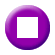 «Η Έκρηξη» Δράμα με στοιχεία θρίλερ, συμπαραγωγής Ελλάδας-Γερμανίας-Ολλανδίας 2014.Σκηνοθεσία: Σύλλας Τζουμέρκας.Σενάριο: Σύλλας Τζουμέρκας, Γιούλα Μπούνταλη.Μουσική: drog_A_tek.Παίζουν: Αγγελική Παπούλια, Βασίλης Δογάνης, Μαρία Φιλίνη, Θέμις Μπαζάκα, Γιώργος Μπινιάρης, Μάκης Παπαδημητρίου, Ελένη Καραγιώργη, Χάρης Αττώνης, Κριστόφ Μπερλέ.Διάρκεια: 80΄Υπόθεση: Η Μαρία τρέχει στην Εθνική Οδό. Πίσω της, φωτιά και μια τσάντα γεμάτη λεφτά. Μπροστά της, ο ατέλειωτος δρόμος. Μόλις μία μέρα πριν, ήταν μια στοργική μητέρα, ερωτευμένη σύζυγος, υπεύθυνη κόρη. Σήμερα, έχει επαναστατήσει. Και είναι αποφασισμένη να σαρώσει στο πέρασμά της ό,τι αγάπησε ποτέ.Η ταινία ακολουθεί τη Μαρία στην προσπάθειά της να ξαναπάρει τη ζωή της στα χέρια της. Η μαύρη κωμωδία και το δράμα εναλλάσσονται συνεχώς και μια κρυμμένη τρυφερότητα τρυπάει διαρκώς τη σκληρή πραγματικότητα, συνθέτοντας την τελική πορεία της Μαρίας προς την εξιλέωση.Η «Έκρηξη» έκανε πρεμιέρα στο Διαγωνιστικό Τμήμα του Φεστιβάλ Κινηματογράφου του Λοκάρνο, ενώ συμμετείχε και στο Διαγωνιστικό του Φεστιβάλ του Σαράγεβο..ΕΠΑΝΑΛΗΨΕΙΣ ΗΜΕΡΑΣ01:00 ΞΕΝΗ ΣΕΙΡΑ: «ΝΤΕΤΕΚΤΙΒ ΜΕΡΝΤΟΧ» (Ε) ημέρας 02:00 ΞΕΝΗ ΣΕΙΡΑ: «LA SENORA» (Ε) ημέρας 03:15 ΟΙ ΜΑΣΤΟΡΕΣ ΤΟΥ ΤΣΑΓΙΟΥ (Ε) ημέρας04:15 ΞΕΝΗ ΣΕΙΡΑ: «ΤΟ ΜΙΚΡΟ ΣΠΙΤΙ ΣΤΟ ΛΙΒΑΔΙ» (Ε) ημέρας ΞΕΝΗ ΣΕΙΡΑ06:15 ΞΕΝΗ ΣΕΙΡΑ (Ε)  «MASSA FRESCA» Νεανική σειρά, παραγωγής Πορτογαλίας 2016. Επεισόδιο 59ο. Ο Αρτούρ πιέζει τη Μαρία να πάρει μια απόφαση, αλλά αυτή φαίνεται να είναι  διχασμένη ανάμεσα στο γιατρό και τον Φρανσίσκο. Ο Γκούγα προσπαθεί να πλησιάσει τη Λεονόρ, αλλά η κοπέλα δεν είναι έτοιμη για σχέση και προσπαθεί να βρει δικαιολογίες. Ο Σεμπαστιάο θέλει να μάθει τι ξέρει η Καταρίνα, αλλά δεν μπορεί να διαχειριστεί την πληροφορία. Ο Φρανσίσκο ανακαλύπτει τι κρύβεται πίσω από τις πράξεις της Αντόνια και δεν μπορεί να το πιστέψει.ΔΕΥΤΕΡΑ, 22/1/2018ΧΑΡΟΥΜΕΝΟ ΞΥΠΝΗΜΑΞΕΝΟ ΠΑΙΔΙΚΟ ΠΡΟΓΡΑΜΜΑ (E)GR07:00 «Ο Φλύαρος Τομ και η παρέα του» (Talking Tom and Friends) (E) Παιδική κωμική σειρά κινούμενων σχεδίων, συμπαραγωγής Αγγλίας-Αυστρίας-Ταϋλάνδης 2014-2016.Επεισόδια 11ο & 12ο07:20 «Χάιντι» (Heidi 3D) (E)  Οικογενειακή σειρά κινούμενων σχεδίων (3D Animation), συμπαραγωγής Γαλλίας-Αυστραλίας 2015.Επεισόδιο 31ο07:45 «Γιάκαρι» (Yakari) (Ε)Περιπετειώδης παιδική οικογενειακή σειρά κινούμενων σχεδίων, συμπαραγωγής Γαλλίας-Βελγίου.Επεισόδια 71ο & 72ο08:00 «Όλι: περιπέτειες στο βυθό» (Dive Olly Dive!) (Ε) Περιπετειώδης παιδική σειρά κινούμενων σχεδίων (3D Animation), συμπαραγωγής Αυστραλίας-ΗΠΑ-Αγγλίας 2005.Επεισόδια 19ο Α & Β08:25 «Μάγια η μέλισσα» (Maya the bee – Maya 3D)  (Ε)  Παιδική οικογενειακή σειρά κινούμενων σχεδίων (3D Animation), παραγωγής Γαλλίας.Επεισόδια 7ο & 8ο ΞΕΝΟ ΝΤΟΚΙΜΑΝΤΕΡ09:00 ΞΕΝΟ ΝΤΟΚΙΜΑΝΤΕΡ  GR «UNDERWATER PLANET»  Α΄ ΤΗΛΕΟΠΤΙΚΗ ΜΕΤΑΔΟΣΗΕπεισόδιο 1ο 10:00 ΞΕΝΟ ΝΤΟΚΙΜΑΝΤΕΡ (Ε)  «Τι στ’ αλήθεια τρώμε;» (What’s Really In Our Food?) - Γ΄ κύκλοςΣειρά ντοκιμαντέρ, παραγωγής Αγγλίας 2008-2010.Η σειρά διερευνά τις τροφές που τρώμε, εξετάζοντας τα οφέλη και τους κινδύνους και απομυθοποιώντας μερικούς από τους πιο δημοφιλείς μύθους και παρανοήσεις γύρω από τα τόσα πολλά προϊόντα διατροφής. Εξετάζει από πού προέρχονται τα τρόφιμα και πώς είναι φτιαγμένα, τα συστατικά τους, ενώ στην πορεία αποσαφηνίζει την επιστήμη και εξηγεί τις ετικέτες.   ΔΕΥΤΕΡΑ, 22/1/2018Τη σειρά παρουσιάζει η Πέτρα Μπάγκεστ με χαρούμενο και ψυχαγωγικό ύφος και το μενού απευθύνεται σ’ ένα ευρύ φάσμα καταναλωτών, καλύπτοντας από κοτομπουκιές μέχρι στρείδια. Η Πέτρα μιλάει με ειδικούς διατροφολόγους, βγάζοντας στην επιφάνεια τη διαδικασία παραγωγής τροφίμων. Πρόκειται για σειρά ντοκιμαντέρ που εξετάζει γιατί τρώμε, ό,τι τρώμε, καθώς και εάν η θρεπτική τους αξία είναι αυτή που περιμένουμε. Ένας οδηγός διατροφής για τη βελτίωση της σωματικής και πνευματικής απόδοσης, καθώς και για την αποφυγή βλαβερών ουσιών -από παρασιτοκτόνα μέχρι μικρόβια και πλαστικά υπολείμματα.   Επεισόδια 1ο & 2οΕΛΛΗΝΙΚΗ ΣΕΙΡΑ11:00 ΕΛΛΗΝΙΚΗ ΣΕΙΡΑ (Ε) (ΑΡΧΕΙΟ)W«ΔΕ ΘΑ ΜΟΥ ΚΑΝΕΤΕ ΤΟ ΣΠΙΤΙ…»Κωμική σειρά, παραγωγής 2000.Σκηνοθεσία: Στέλιος Ράλλης.Σενάριο: Μάνος Ψιστάκης.Μουσική επιμέλεια: Βασίλης Γεωργουλάκης.Σκηνογραφία: Αντώνης Χαλκιάς.Ενδυματολόγος: Μαρία Κοντοδήμα.Διεύθυνση παραγωγής: Παύλος Ξενάκης.Παίζουν: Γιώργος Κιμούλης, Θοδωρής Αθερίδης, Δήμος Μυλωνάς, Δήμητρα Παπαδήμα, Τόνια Ζησίμου, Κωνσταντία Χριστοφορίδου, Γιάννης Στεφόπουλος, Μάνος Πίντζης, Μάνος Ψιστάκης, Μαρία Κανελλοπούλου, Χρήστος Μπίρος, Βίκυ Κουλιανού, Κώστας Ευριπιώτης, Ρίκα Βαγιάνη, Γιάννης Καπετάνιος, Κατερίνα Παπουτσάκη, Τζέσυ Παπουτσή, Ευτυχία Γιακουμή, Χρήστος Σκορδάς, Κάτια Αυγουστάτου, Λίνα Εξάρχου, Περικλής Μοσχολιδάκης, Γιώργος Σουξές, Ειρήνη Τσαλερά, Κωνσταντίνος Τόπαλης, Στεφανία Χαρίτου, Λίνα Πρίντζου, Μαρίνος Βουρδαμής, Ράνια Λυκούδη.Υπόθεση: Η συνύπαρξη τριών αντρών, εντελώς διαφορετικών χαρακτήρων, καθώς και η πορεία τους στον επαγγελματικό τομέα και οι σχέσεις τους με το αντίθετο φύλο, είναι ο βασικός άξονας στον οποίο κινείται η υπόθεση της σειράς. Ένα σπίτι που θα υποφέρει και θα καταστρέφεται από τις βίαιες συγκρούσεις των τριών πρωταγωνιστών, όμως τη θύελλα διαδέχεται πάντα η ηρεμία και η ισορροπία στις σχέσεις τους, αφού υπερισχύει η αγάπη που τους ενώνει.Μια κωμική σειρά με πολλά ευρήματα και πολύ γέλιο.Επεισόδιο 3ο. Η καλλιτεχνική βραδιά είναι πια γεγονός. Η προετοιμασία πυρετώδης και ο καθένας στο πόστο του. Ο Αλέκος βοηθάει τη Μαρία, η Κατερίνα χλευάζει τον Δημήτρη, ο Νίκος προπονεί τις φωνητικές του χορδές και ο Μιχάλης κρύβεται από την Τάνια, ενώ ταυτόχρονα προσπαθεί να πείσει το αφεντικό του, τον Φαίδωνα, να παντρευτεί τη Μαρία. Εκείνη όμως, αρχίζει να ερωτεύεται τον Αλέκο, ο οποίος δεν έχει ιδέα... Ο Νίκος χρησιμοποιεί για άλλη μία φορά το διαμέρισμα του Μιχάλη, για ένα τρυφερό τετ-α-τετ.Αυτή τη φορά όμως, με την Ντόρα. Η Ντόρα επιμένει να πάει κι αυτή στην καλλιτεχνική βραδιά και ο Νίκος δεν μπορεί να της το αρνηθεί.Επεισόδιο 4οΔΕΥΤΕΡΑ, 22/1/201812:00 ΕΛΛΗΝΙΚΗ ΣΕΙΡΑ (Ε) (ΑΡΧΕΙΟ)W«ΟΙ ΑΝΑΙΔΕΣΤΑΤΟΙ» Κωμική σειρά, παραγωγής 1999.Σκηνοθεσία: Κώστας Κιμούλης.Σενάριο: Δημήτρης Βενιζέλος.Μουσική: Γιάννης Μακρίδης.Παίζουν: Σοφία Παυλίδου, Βίκυ Αδάμου, Χαρά Κεφαλά, Σπύρος Σπαντίδας, Γιώργος Γιαννούτσος, Οδυσσέας Σταμούλης, Θανάσης Αλεξανδρής, Γιώργος Κρητικός, Μάνος Πίντζης, Σπύρος Πούλης, Πέτρος Κατσαμάκης.Γενική υπόθεση: Σε μια πολυκατοικία, κάπου στο Λυκαβηττό, ζουν τέσσερα σύγχρονα ζευγάρια, σε τέσσερα ξεχωριστά διαμερίσματα, με τέσσερις διαφορετικές ιστορίες που κλείνουν οι πόρτες πίσω τους. Γιατί όσα ξέρει ο νοικοκύρης δεν τα ξέρει ο κόσμος όλος.Επεισόδιο 2ο. Τα τέσσερα ζευγάρια της ιστορίας μας χώρισαν! Και παθαίνουν ό,τι παθαίνουμε όλοι μας μετά το χωρισμό. Στην αρχή υπέροχα, ουφ ένα βάρος μου έφυγε... Τι καλά που έκανα. Λίγο μετά. Μήπως δεν έκανα καλά; Όχι, μια χαρά τα έκανα. Σιγά-σιγά αρχίζει η στέρηση. Κι εκεί τα πράγματα δυσκολεύουν. Η αντίστροφος μέτρηση αρχίζει κι ο καθένας από την πλευρά του συνειδητοποιεί το λάθος του. Το θέμα είναι πώς να τους ξαναφέρω πίσω; Έτσι αρχίζει η διαδικασία επανασύνδεσης με πολλά απρόοπτα και ανατροπές. Θα τα ξαναφτιάξουν ή θα έχουμε άλλες εξελίξεις; Ευχάριστες; Δυσάρεστες;Φιλική συμμετοχή: Κατερίνα Σνάιντερ.ΞΕΝΟ ΝΤΟΚΙΜΑΝΤΕΡ13:00 ΞΕΝΟ ντοκιμαντερ (E)  «Εναέριες διαδρομές» (Flight Paths)Στα αχνάρια μυθικών αεροπόρων και πιλοτάροντας ένα μικρό παλιό αεροπλάνο, ο παρουσιαστής αυτής της σειράς ντοκιμαντέρ, Βίνσεντ, διασχίζει την Ευρώπη σ’ ένα αξέχαστο ταξίδι.Μια μοναδική περιπέτεια για τον θεατή και μια πρόκληση για τον πιλότο, καθώς οι διαδρομές είναι αυτές που είχαν επιλέξει άλλοτε οι τολμηροί πρωτοπόροι της Αεροπορίας. Θα είναι ένα αληθινό ταξίδι ανακαλύψεων, καθώς μαθαίνουμε για τις χώρες μέσα από συναντήσεις με διάφορες ομάδες ανθρώπων και βλέπουμε τον πανέμορφο κόσμο από ψηλά.Από την Τουλούζη στη Γαλλία μέχρι την έρημο Σαχάρα στο Μαρόκο, στη Γερμανία, την Ελβετία, την Ιταλία, το Βέλγιο και από την Αγγλία στην Ισλανδία. «Σκοτία – Χάιλαντς»Ο Βίνσεντ εξερευνά τη Βόρεια Σκοτία μ’ ένα ιστορικό υδροπλάνο και επισκέπτεται το μεγαλύτερο και βορειότερο νησί των Εβρίδων, το περίφημο Σκάι. Τον υποδέχεται ο νεαρός κληρονόμος ενός φημισμένου κάστρου, μαθαίνει να παίζει γκάιντα μ’ έναν από τους καλύτερους δασκάλους και τέλος εξερευνά το μυστήριο του Λοχ Νες με τον διώκτη επί 50 χρόνια του τέρατος.ΔΕΥΤΕΡΑ, 22/1/201813:30 ΞΕΝΟ ντοκιμαντερ (E) «Επικίνδυνες Διαδρομές»  (Extreme Trucking) Σειρά ντοκιμαντέρ πέντε ωριαίων επεισοδίων, παραγωγής Γαλλίας 2012.Η σειρά μας ταξιδεύει στους πιο επικίνδυνους δρόμους του κόσμου με ασυνήθιστη παρέα: με οδηγούς φορτηγών που κινούνται σε αυτοκινητόδρομους μέσα σε εχθρικές περιοχές και κάτω από ακραίες συνθήκες.Κάθε επεισόδιο συνδυάζει δύο προορισμούς, προκαλώντας τις συγκινήσεις αλλά και την ανατριχίλα του ταξιδιού στους θεατές. Επεισόδιο 1ο: «Ινδία – Νεπάλ» (India – Nepal)  14:30 ΞΕΝο ντοκιμαντερ (Ε)  «H EYTYXIA ΒΡΙΣΚΕΤΑΙ ΣΤΟ ΠΙΑΤΟ» (HAPPINESS IS ON THE PLATE / BONHEUR EST DANS L’ ASSIETTE) (Α΄ & Β΄ ΚΥΚΛΟΣ)Σειρά ντοκιμαντέρ, παραγωγής Γαλλίας 2014 – 2016. Μια νόστιμη  σειρά που συνδυάζει ταξίδι, μαγειρική, φύση και την αίσθηση της πόλης, παρακολουθώντας την καθημερινή δουλειά είκοσι πέντε «πράσινων» σεφ που προσπαθούν να μαγειρεύουν οικολογικά. Η πεποίθηση και η προσπάθεια αυτών των σεφ που προέρχονται και από τις πέντε ηπείρους επικεντρώνεται στη διάσωση του περιβάλλοντος, στην προτεραιότητα στα τοπικά προϊόντα και στην απόλαυση υγιεινών φαγητών. Σε κάθε επεισόδιο ο σεφ μας δείχνει τη μαγειρική του, τη φιλοσοφία του αλλά και την περιοχή του. Γίνεται ο ξεναγός μας για να ανακαλύψουμε τις αγαπημένες του ντόπιες αγορές τροφίμων, ντόπια προϊόντα, δημοφιλή μέρη που του αρέσει να τρώει. Επικεντρώνεται επίσης, σε κάποιους παραγωγούς του (κτηματίες, ψαράδες κ.ά.), καθώς επίσης και σε άλλους ανθρώπους που μπορεί να τον εμπνέουν ή να τον επηρεάζουν. Επεισόδιο 1ο: «Ιταλία» & Επεισόδιο 2ο: «Μπενίν»ΞΕΝΟ ΠΑΙΔΙΚΟ ΠΡΟΓΡΑΜΜΑ15:30 ΞΕΝΟ ΠΑΙΔΙΚΟ ΠΡΟΓΡΑΜΜΑ (ε)  GR  «Ο Μικρός Πρίγκιπας» (Le Petit Prince / Little Prince) – Β΄ Κύκλος Παιδική περιπέτεια κινούμενων σχεδίων (3D Animation), παραγωγής Γαλλίας 2010-2012.Η σειρά βασίζεται στο διάσημο ομότιτλο μυθιστόρημα του Αντουάν Σεντ Εξιπερί.Υπόθεση: Ο Μικρός Πρίγκιπας ζει σε έναν αστεροειδή μαζί με το αγαπημένο του Τριαντάφυλλο και  ταξιδεύει στο γαλαξία,  καθισμένος πάνω στο μυθικό του αεροπλάνο. Τον συνοδεύει η φίλη του η αλεπού – που είναι πανέξυπνη και μπορεί να μιλάει. Κι ενώ το Τριαντάφυλλο περιμένει με αγωνία την επιστροφή του, εκείνος προσγειώνεται σε άγνωστους και παράξενους πλανήτες, όπου το φίδι και οι κακές του σκέψεις καραδοκούν, προκαλώντας τον να ανακαλύψει τις μεγάλες αλήθειες που τον περιβάλλουν..Σκηνοθεσία: Πιέρ Αλέν Τσαρτιέρ.Επεισόδιο 14ο ΔΕΥΤΕΡΑ, 22/1/201816:00 ΞΕΝΟ ΠΑΙΔΙΚΟ ΠΡΟΓΡΑΜΜΑ (ε)  GR «Πίπη Φακιδομύτη» (Pippi Longstocking) (Ε) Περιπετειώδης κωμική σειρά κινούμενων σχεδίων, συμπαραγωγής Καναδά-Γερμανίας 1999.Σκηνοθεσία: Paul Riley.Σενάριο: Astrid Lindgren, John Sobol, Ken Sobol, Catharina Stackelberg, Bob Stutt.Μουσική: Erica Ehm.Υπόθεση: Η Πίπη Φακιδομύτη, ένα κορίτσι με κόκκινα μαλλιά, φακίδες και υπερφυσικές δυνάμεις, εγκαταλείπει τη ναυτική ζωή για να εγκατασταθεί στο καινούργιο της σπίτι. Στη βίλα Βιλεκούλα δεν υπάρχουν γονείς για να βάλουν κανόνες. Η Πίπη και οι φίλοι της, Ανίκα και Τόμι, μοιράζονται ατέλειωτες ώρες παιχνιδιού, με τον τρόπο που κάθε παιδί ονειρεύεται.Η ακαταμάχητη ηρωίδα των ομώνυμων βιβλίων της Άστριντ Λίντγκρεν, σε μια συναρπαστική κωμική σειρά κινούμενων σχεδίων.Επεισόδιο 21ο   ΕΛΛΗΝΙΚΗ ΤΑΙΝΙΑ16:30 ΕΛΛΗΝΙΚΗ ΤΑΙΝΙΑGR«Ζητιάνος μιας αγάπης»Δραματική αισθηματική περιπέτεια, παραγωγής 1964.Σκηνοθεσία: Σπύρος Ζιάγκος.Σενάριο: Γιώργος Ολύμπιος.Διεύθυνση φωτογραφίας: Τζιοβάνι Βαριάνο.Μουσική: Σταύρος Ξαρχάκος, Γιώργος Ζαμπέτας.Μοντάζ: Γιώργος Τσαούλης.
Παίζουν: Νίκος Ξανθόπουλος, Κάκια Αναλυτή, Ορέστης Μακρής, Θόδωρος Μορίδης, Μαλαίνα Ανουσάκη, Ντόρα Κωστίδου, Ανέστης Βλάχος, Λαυρέντης Διανέλλος, Έρση Δοξακοπούλου, Νίκος Φέρμας, Νάσος Κεδράκας, Μισέλ Πολλάτος, Ταϋγέτη, Κώστας Μπάμπαρης, Τότης Παπαδόπουλος, Φρίξος Νάσσου.Διάρκεια: 85΄Υπόθεση: Ένας λαϊκός τραγουδιστής με καλή καρδιά και πολλές κατακτήσεις, ο Μάνος, αγαπάει τρυφερά μια ορφανή ανθοπώλιδα, την Αννούλα, η οποία δουλεύει αρκετά χρόνια στο κέντρο όπου τραγουδάει ο Μάνος, για να μπορέσει να τελειώσει το γυμνάσιο. Όταν αποφασίζει να εγκαταλείψει την ερωμένη του Νταίζη και να παντρευτεί την Άννα, παρεμβαίνει ο φυσικός πατέρας της κοπέλας, που έλειπε δεκαεπτά χρόνια στον Καναδά, και την διεκδικεί. Επιχειρεί να εξαγοράσει τον θετό και μέθυσο πατέρα της, τον κύριο Σπύρο, ο οποίος ωστόσο αρνείται. Η Άννα εξαιτίας μιας παρεξήγησης ακολουθεί τον φυσικό πατέρα της στη Θεσσαλονίκη. Ο κύριος Σπύρος κινδυνεύει να πεθάνει από τον καημό του και ο Μάνος αρρωσταίνει χάνοντας τη φωνή του. Όλα όμως διορθώνονται με την επιστροφή της κοπέλας και την αποκάλυψη ότι ο πατέρας της τη θυμήθηκε ξαφνικά, επειδή σκόπευε να βάλει στο χέρι τα χρήματα που άφησε η μητέρα της.ΔΕΥΤΕΡΑ, 22/1/2018ΑΘΛΗΤΙΚΟ ΠΡΟΓΡΑΜΜΑ18:00  VOLLEY LEAGUE (Ζ) W14η Αγωνιστική: «ΠΑΜΒΟΧΑΪΚΟΣ - ΠΑΟΚ»ΕΚΠΟΜΠΕΣ - ΝΤΟΚΙΜΑΝΤΕΡ20:00 ΕΛΛΗΝΙΚΟ ΝΤΟΚΙΜΑΝΤΕΡ (E)  GR «POLKA IN ATHENS»Ο παππούς της Μαρίας, της κεντρικής ηρωίδας του ντοκιμαντέρ «Polka in Athens», ήταν ένας από τους περίπου 11.500 πολιτικούς πρόσφυγες που εγκαταστάθηκαν στην Πολωνία, ενώ περίπου 56.000 άνθρωποι μεταφέρθηκαν στις χώρες της Ανατολικής Ευρώπης και τις χώρες της πρώην Σοβιετικής Ένωσης μετά τη λήξη του εμφύλιου πολέμου το 1949.Μετά την αποκατάσταση της δημοκρατίας στην Ελλάδα και κυρίως μετά την ψήφιση, το 1982, του νόμου για τον επαναπατρισμό, ο μεγαλύτερος όγκος των Ελλήνων της Πολωνίας αποφάσισαν να επιστρέψουν στην πατρίδα.Το 2013 η Μαρία, μεγαλωμένη στην Πολωνία, ταξιδεύει στην Ελλάδα και συναντά τους παππούδες της και άλλους επαναπατρισθέντες πολιτικούς πρόσφυγες που νοσταλγούν την Πολωνία αλλά και Πολωνούς, οικονομικούς μετανάστες σε καιρό ειρήνης που θέλουν να ζήσουν στην Ελλάδα. Η κάμερα την ακολουθεί…Σκηνοθεσία: Κατερίνα Μάρθα Κλαρκ.Διάρκεια: 61΄ DOC ON ΕΡΤ21:10 DOC ON ΕΡΤ  «Σιωπηλός μάρτυρας»Ντοκιμαντέρ, παραγωγής 2016.Σκηνοθεσία: Δημήτρης Κουτσιαμπασάκος.Έρευνα-σενάριο: Γλυκερία Πατραμάνη. Διεύθυνση φωτογραφίας: Χάρης Φάρρος.Μοντάζ-σχεδιασμός ήχου: Χρήστος Γιαννακόπουλος.Γραφιστικός σχεδιασμός: Κώστας Πολάτογλου.Μουσική-μίξη ήχου: Βαγγέλης Φάμπας. Παραγωγή: KinoLab.Παραγωγός: Δημήτρης Κουτσιαμπασάκος. Διάρκεια: 72΄To 2006 η Φυλακή Τρικάλων κλείνει ύστερα από 110 χρόνια λειτουργίας. Επτά πρόσωπα που συνδέθηκαν καθοριστικά με τη φυλακή, επιστρέφουν σ’ αυτήν για να ανασυνθέσουν το παρελθόν της, φωτίζοντας με τις προσωπικές τους αφηγήσεις διαφορετικές όψεις της Ιστορίας της νεότερης Ελλάδας. Τι επιφυλάσσει το μέλλον για το ιστορικό συγκρότημα της φυλακής; Ποια θα είναι η νέα χρήση του;Μια απροσδόκητη ανακάλυψη φέρνει στο φως το κρυμμένο μυστικό του μνημείου και θέτει ένα καίριο ερώτημα: πώς διαχειριζόμαστε την ιστορική μνήμη; ΔΕΥΤΕΡΑ, 22/1/2018ΒραβείαΒραβείο Σκηνοθεσίας και Βραβείο Μουσικής στο 10ο Φεστιβάλ Ντοκιμαντέρ Χαλκίδας. Βραβείο Σκηνοθεσίας στο Διεθνές Φεστιβάλ Ιεράπετρας.MIKΡΟΦΙΛΜ22:30 MIKΡΟΦΙΛΜ W«Αποθυμιά»  Ταινία μικρού μήκους, παραγωγής 2003.Σκηνοθεσία: Μάνος Γιαμαλάκης.   Σενάριο: Γιάννης Καρκανεβάτος. Διεύθυνση φωτογραφίας: Αργύρης Θέος.Μουσική: Δημήτρης Χιώτης.Ηχοληψία: Βασίλης Γεροδήμος.Διάρκεια: 8΄Παίζουν: Mariusz Smuc, Γιώργος Bουρνάς.  Υπόθεση: Η σύντομη συνάντηση δύο Πολωνών μεταναστών σ’ ένα τρένο, η αναγνώρισή τους μέσα από τη μουσική, φέρνει στην επιφάνεια τη νοσταλγία για την πατρίδα.ΠΟΛΙΤΙΣΤΙΚΟ ΔΕΛΤΙΟ22:45 ΠΟΛΙΤΙΣΤΙΚΟ ΔΕΛΤΙΟ  WΜε τη Ματίνα ΚαλτάκηΤο δεκαπεντάλεπτο «Πολιτιστικό Δελτίο», που επιμελείται και παρουσιάζει η Ματίνα Καλτάκη, καλύπτει επιλεγμένα θέματα από τον ευρύτερο χώρο του πολιτισμού, πρόσωπα και πράγματα που συμβαίνουν στη θεατρική, εκδοτική και εικαστική αγορά. Επίσης, προβάλλει οργανισμούς και φορείς που με το έργο τους υπηρετούν τη γνώση και την καλλιτεχνική έκφραση, αλλά και μεμονωμένους δημιουργούς και εκπροσώπους των Γραμμάτων και των Επιστημών που συμβάλλουν στη διαμόρφωση της σύγχρονης κουλτούρας.Στη συντακτική ομάδα του «Πολιτιστικού Δελτίου» συμμετέχουν η Νόρα Μολυβιάτη και η Ειρήνη Βασάλου.  ΕΙΔΗΣΕΙΣ23:00 ΔΕΛΤΙΟ ΕΙΔΗΣΕΩΝ Με τον Γιάννη Δάρρα - WΕΙΔΗΣΕΙΣ - ΑΘΛΗΤΙΚΑ - ΚΑΙΡΟΣΤο τελευταίο μεγάλο δελτίο της ημέρας είναι στο δεύτερο κανάλι της Δημόσιας Τηλεόρασης. Όλες οι τελευταίες εξελίξεις στην Ελλάδα και στον κόσμο, καθώς και η επικαιρότητα της ημέρας που φεύγει, στην πολιτική, την οικονομία αλλά και την κοινωνία, τον πολιτισμό και τον αθλητισμό, με τη σφραγίδα της εγκυρότητας της ΕΡΤ. Όλο το δημοσιογραφικό και τεχνικό επιτελείο της Δημόσιας Τηλεόρασης, αλλά και το αρτιότερο δίκτυο ανταποκριτών εντός και εκτός συνόρων, βρίσκονται στην καρδιά των γεγονότων.Ειδήσεις με συνέπεια και αξιοπιστία. Ειδήσεις, στην ΕΡΤ2.ΔΕΥΤΕΡΑ, 22/1/2018ΞΕΝΗ ΣΕΙΡΑ23:40 ΞΕΝΗ ΣΕΙΡΑGR «THE WIRE» (Β΄ ΚΥΚΛΟΣ) Νέα αστυνομική σειρά θρίλερ, πέντε κύκλων, 60 επεισοδίων, παραγωγής ΗΠΑ 2002 – 2008.(Β΄ Κύκλος) - Επεισόδιο 10ο: «Έκτακτο δελτίο θυέλλης». Η ομάδα χρησιμοποιεί δορυφορική τεχνολογία με ενδιαφέροντα αποτελέσματα. Ο Μπόντι μόνο ευχαριστημένος δεν είναι που οι άνθρωποι του Τζο αλωνίζουν στο χώρο του, αλλά η επιχείρηση ανθεί –μέχρι που εμφανίζεται ένα πρόσωπο από τη Νέα Υόρκη. Ο Στρίνγκερ Μπελ αναζητεί μια πρωτότυπη λύση για το πρόβλημα. Ο Βάλτσεκ, που έχει απελπιστεί, καταφεύγει στο FBI, προσπαθώντας για λύση στο λιμάνι. Η συμφωνία του Ζίγκι με τον Νταμπλ-Τζι στραβώνει πολύ. Ο Νικ λέει ψέματα στην Αϊμέ, η Γκρεγκς σκέφτεται την ιδέα της μητρότητας και ο Πρεζ κάνει μια τεράστια γκάφα. ΕΛΛΗΝΙΚΗ ΣΕΙΡΑ00:40 ΕΛΛΗΝΙΚΗ ΣΕΙΡΑ  (Ε) (ΑΡΧΕΙΟ)W«ΠΑΡΑΛΑΒΑΤΕ ΔΙΟΡΙΣΜΟΝ»Κοινωνική σειρά εποχής 10 επεισοδίων, παραγωγής 2002, βασισμένη στο ομότιτλο μυθιστόρημα του Σπύρου Γκρίντζου.Σκηνοθεσία: Μανούσος Μανουσάκης.Σενάριο: Μιχάλης Αχουριώτης , Σπύρος Γκρίντζος , Χρήστος Παπαδημούλης.Μουσική σύνθεση: Άλκης Παναγιωτόπουλος.Διεύθυνση φωτογραφίας: Τάκης Βενετσανάκος.Παίζουν: Αντώνης Θεοδωρακόπουλος, Βασίλης Ευταξόπουλος, Μανώλης Δεστούνης, Καίτη Ιμπροχώρη, Ντίνος Μακρής, Βαγγέλης Καζάν, Μάνος Βακούσης, Δημήτρης Καλλιβωκάς, Τώνης Γιακωβάκης, Παναγιώτης Μποτίνης, Παντελής Κοντογιάννης, Στέλιος Τσολακάκης, Λουκάς Σακελλαρόπουλος, Παναγιώτης Αναγνωστόπουλος, Σπήλιος Ζιδρόπουλος, Σωτήρης Χαραλαμπόπουλος, Τσορτανίδης Χρήστος, Ηλίας Τσέχος, Κρις Αγγέλου, Μαργαρίτα Ανθίδου, Αίας Τριάντης, Γιώργος Κοζής, Γιώργος Παληός, Άννα Πορφύρη, Θεοδώρα Αχουριώτη, Δέσποινα Παπάζογλου, Γιάννης Εμμανουήλ, Τηλέμαχος Παπαγεωργίου, Σοφία Γασπαρινάτου.Γενική υπόθεση: Η ιστορία εκτυλίσσεται στη δεκαετία του 1950. Ο κεντρικός ήρωας φτάνει στο πατρικό του. Χαίρεται την ξενοιασιά του και τον έρωτα της Μαρίας, αδελφής του φίλου του Σωτήρη. Οι τρεις τους έχουν μεγαλώσει μαζί και αποτελούν μια ευφάνταση παρέα. Αυτά τα αθώα, μέχρι τη στιγμή που ο ήρωάς μας καλείται από τον δαιμόνιο επιθεωρητή Δημοτικής Εκπαίδευσης να παραλάβει διορισμόν... για ένα κακοτράχαλο χωριό στις κορυφές του Χελμού. Ρητή η εντολή: «...να περισυλλέξει πάση θυσία το συγγραφικό έργο του προκατόχου του, έργο πνευματικού ανδρός μεγάλης αξίας, φωτισμένου μυαλού που έζησε δουλεύοντας ακατάπαυστα επί είκοσι χρόνια στο χωριό και που βρέθηκε ένα πρωί, έτσι, ξαφνικά νεκρός...». Ο ήρωάς μας είναι πια μπλεγμένος σε μια μυστηριώδη ιστορία. Το θέμα ξεδιπλώνεται βήμα-βήμα, ως ταξίδι συνειρμών... ως οδοιπορικό στην Ελλάδα του χθες...Η σειρά είναι γυρισμένη στην ορεινή Πελοπόννησο (στα ορεινά χωριά Ακράτας και  Καλαβρύτων, στη Βυτίνα, την Καρύταινα κ.ά.).ΔΕΥΤΕΡΑ, 22/1/2018Επεισόδιο 1ο. Πελοπόννησος 1953. Ο δάσκαλος Ιωάννης Καστρινός επιστρέφει στο πατρικό του, πριν ολοκληρωθεί το σχολικό έτος, τιμωρημένος από την υπηρεσία του. Ο πατέρας του, που εκτρέφει άλογα στον κάμπο των Λεχαινών Ηλείας, τον υποδέχεται με γλέντι, αφού γι' αυτόν το επάγγελμα του δασκάλου είναι «μπόσικο». Τώρα του είναι πιο εύκολο να βάλει σε εφαρμογή τα σχέδιά του, να τον κατεβάσει για βουλευτή στις επόμενες εκλογές. Ο δάσκαλος χαίρεται την άνοιξη, παίζει με τα άλογα και διασκεδάζει τα παιδιά, δίνοντας παραστάσεις Καραγκιόζη. Με την παρέα του, τον Σωτήρη και την όμορφη Μαρία, αδελφή του φίλου του, που έχουν μεγαλώσει μαζί και αποτελούν οι τρεις τους μια ευφάνταστη παρέα, θα επιδοθούν, όπως παλιά, στις αρχαιολογικές τους ανασκαφές, αφού ο Σωτήρης είναι και επίσημα, πλέον, ένας παθιασμένος αρχαιολόγος. Παράλληλα στα Καλάβρυτα, ο επιθεωρητής Δημοτικής Εκπαίδευσης Καλαβρύτων Κωνσταντίνος Χαραλαμπόπουλος, μελετάει τον υπηρεσιακό φάκελο του δάσκαλου και σχεδιάζει άλλα γι’ αυτόν. Σχέδια που θα μας αποκαλύπτονται βήμα-βήμα, καθώς θα εξελίσσεται η ιστορία μας.ΕΠΑΝΑΛΗΨΕΙΣ ΗΜΕΡΑΣ01:30 ΕΛΛΗΝΙΚΗ ΣΕΙΡΑ: «ΔΕ ΘΑ ΜΟΥ ΚΑΝΕΤΕ ΤΟ ΣΠΙΤΙ…» (Ε) ημέρας02:30 ΕΛΛΗΝΙΚΗ ΣΕΙΡΑ: «ΟΙ ΑΝΑΙΔΕΣΤΑΤΟΙ» (Ε) ημέρας03:30 ΞΕΝΟ ΝΤΟΚΙΜΑΝΤΕΡ: «UNDERWATER PLANET»  (Ε) ημέρας 04:30 ΞΕΝΟ ΝΤΟΚΙΜΑΝΤΕΡ: «H EYTYXIA ΒΡΙΣΚΕΤΑΙ ΣΤΟ ΠΙΑΤΟ»  (Ε) ημέρας 05:30 ΞΕΝΟ ΝΤΟΚΙΜΑΝΤΕΡ: «ΕΝΑΕΡΙΕΣ ΔΙΑΔΡΟΜΕΣ» (Ε) ημέρας ΞΕΝΗ ΣΕΙΡΑ06:00 ΞΕΝΗ ΣΕΙΡΑ (Ε) «MASSA FRESCA» Νεανική σειρά, παραγωγής Πορτογαλίας 2016. Επεισόδιο 60ό. Η Κάρλα σιγουρεύεται ότι ο Ούγο δεν είναι έτοιμος να γίνει πατέρας και αναρωτιέται πώς μπορεί να αντιμετωπιστεί η διαφορά που έχουν στις επιθυμίες και τις προτεραιότητές τους. Όλοι ασχολούνται με τις προετοιμασίες για τα εγκαίνια του μπαρ, αλλά ο Σέρζιο και η Γκίντα φοβούνται ότι θα καταλήξουν σε καταστροφή. Ο Σεμπαστιάο αποφασίζει να μιλήσει στην Καταρίνα. Τα εγκαίνια είναι λίγο βαρετά. Η Τινίνια κάνει μια θεαματική είσοδο που αφήνει τους πάντες άφωνους. Φέρνει ένα νούμερο για να ζωντανέψει τα εγκαίνια του μπαρ και παρά την ικανοποίηση του Σέρζιο, η Γκίντα είναι δυσαρεστημένη.ΤΡΙΤΗ, 23/1/2018ΧΑΡΟΥΜΕΝΟ ΞΥΠΝΗΜΑΞΕΝΟ ΠΑΙΔΙΚΟ ΠΡΟΓΡΑΜΜΑ (E)GR07:00 «Ο Φλύαρος Τομ και η παρέα του» (Talking Tom and Friends) (E) Παιδική κωμική σειρά κινούμενων σχεδίων, συμπαραγωγής Αγγλίας-Αυστρίας-Ταϋλάνδης 2014-2016.Επεισόδια 13ο & 14ο07:20 «Χάιντι» (Heidi 3D) (E)  Οικογενειακή σειρά κινούμενων σχεδίων (3D Animation), συμπαραγωγής Γαλλίας-Αυστραλίας 2015.Επεισόδιο 32ο07:45 «Γιάκαρι» (Yakari) (Ε)Περιπετειώδης παιδική οικογενειακή σειρά κινούμενων σχεδίων, συμπαραγωγής Γαλλίας-Βελγίου.Επεισόδια 73ο & 74ο08:00 «Όλι: περιπέτειες στο βυθό» (Dive Olly Dive!) (Ε) Περιπετειώδης παιδική σειρά κινούμενων σχεδίων (3D Animation), συμπαραγωγής Αυστραλίας-ΗΠΑ-Αγγλίας 2005.Επεισόδια 20ό Α & Β08:25 «Μάγια η μέλισσα» (Maya the bee – Maya 3D)  (Ε)  Παιδική οικογενειακή σειρά κινούμενων σχεδίων (3D Animation), παραγωγής Γαλλίας.Επεισόδια 9ο & 10ο ΞΕΝΟ ΝΤΟΚΙΜΑΝΤΕΡ09:00 ΞΕΝΟ ΝΤΟΚΙΜΑΝΤΕΡ  GR «UNDERWATER PLANET»  Α΄ ΤΗΛΕΟΠΤΙΚΗ ΜΕΤΑΔΟΣΗΕπεισόδιο 2ο10:00 ΞΕΝΟ ΝΤΟΚΙΜΑΝΤΕΡ (Ε)  «Τι στ’ αλήθεια τρώμε;» (What’s Really In Our Food?) - Γ΄ κύκλοςΣειρά ντοκιμαντέρ, παραγωγής Αγγλίας 2008-2010.Επεισόδια 3ο & 4οΤΡΙΤΗ, 23/1/2018ΕΛΛΗΝΙΚΗ ΣΕΙΡΑ11:00 ΕΛΛΗΝΙΚΗ ΣΕΙΡΑ (Ε) (ΑΡΧΕΙΟ)W«ΔΕ ΘΑ ΜΟΥ ΚΑΝΕΤΕ ΤΟ ΣΠΙΤΙ…»Κωμική σειρά, παραγωγής 2000.Επεισόδιο 5ο. Ο Αλέκος Καρτάλης, αδυνατώντας να βρει δουλειά αντίστοιχη των θεωρητικών του σπουδών και προσόντων, αναγκάζεται να δοκιμάσει τελείως διαφορετικά επαγγέλματα (βοηθός ντετέκτιβ, τερματοφύλακας, κομπάρσος).Επεισόδιο 6ο. Ο Αλέκος και η Μαρία προσπαθούν να πείσουν τον Δημήτρη να δώσει δουλειά στον Νίκο, στο «Γκαλερί Καφέ». Η πρώην γραμματέας του Μιχάλη τού προτείνει συνεργασία, για να πάρουν στα χέρια τους τον έλεγχο της εταιρείας. Η Τάνια καρφώνει παντού μαχαίρια με απειλητικά σημειώματα, για τη ζωή του Μιχάλη, σε περίπτωση που αυτός δεν την παντρευτεί.12:00 ΕΛΛΗΝΙΚΗ ΣΕΙΡΑ (Ε) (ΑΡΧΕΙΟ)W«ΟΙ ΑΝΑΙΔΕΣΤΑΤΟΙ» Κωμική σειρά, παραγωγής 1999.Επεισόδιο 3ο. Η Βίκυ με τον Γιώργο περνάει υπέροχες στιγμές συμβίωσης. Ετοιμάζονται να κάνουν το «απονενοημένον». Μέχρι και να παντρευτούν. Αχ! Τι ήταν να δει την κουμπάρα Τασία ο Γιώργος παραμονές της μεγάλης απόφασης, με εσώρουχο; Αυτό ήταν. Θέλει την κουμπάρα γιατί ο κουμπάρος κι η κουμπάρα, σοφός ο λαός. Ο Γιώργος, αφού μετέρχεται όλα τα μέσα για να κατακτήσει την κουμπάρα, καταφέρνει να την κάνει δικιά του στο γραφείο της, όμως και οι τοίχοι έχουν αυτιά. Επί του προκειμένου, ο Πούλης έχει μάτια και βλέπει. Τους πιάνει στα πράσα χωρίς να τον δουν. Ο Πούλης αισθάνεται επιτακτική την ανάγκη να «ξεστραβώσει» τους καλούς φίλους. Τους «ξεστραβωμένους». Θα τους «ξεστραβώσει» ή απλώς θα ρίξουμε στάχτη στα μάτια όλων; Θα δείξει.ΞΕΝΟ ΝΤΟΚΙΜΑΝΤΕΡ13:00 ΞΕΝΟ ντοκιμαντερ (E)  «Εναέριες διαδρομές» (Flight Paths)Στα αχνάρια μυθικών αεροπόρων και πιλοτάροντας ένα μικρό παλιό αεροπλάνο, ο παρουσιαστής αυτής της σειράς ντοκιμαντέρ, Βίνσεντ, διασχίζει την Ευρώπη σ’ ένα αξέχαστο ταξίδι.«Σκοτία – Εβρίδες»Σε μία πτήση όλο ακροβατικά ο Βίνσεντ βλέπει τις θαλάσσιες φάρμες που εκτρέφουν και εξάγουν τον σολωμό Σκοτίας και στη συνέχεια συναντά τον καλύτερο κατασκευαστή καρό υφάσματος, που ντύνει τη βασιλική οικογένεια. 13:30 ΞΕΝΟ ντοκιμαντερ (E) «Επικίνδυνες Διαδρομές»  (Extreme Trucking) Σειρά ντοκιμαντέρ πέντε ωριαίων επεισοδίων, παραγωγής Γαλλίας 2012.Επεισόδιο 2ο: «Νήσος Ρεϊνιόν - Πράσινο Ακρωτήρι» (Réunion Island - Cape Verde)ΤΡΙΤΗ, 23/1/201814:30 ΞΕΝο ντοκιμαντερ (Ε)  «H EYTYXIA ΒΡΙΣΚΕΤΑΙ ΣΤΟ ΠΙΑΤΟ» (HAPPINESS IS ON THE PLATE / BONHEUR EST DANS L’ ASSIETTE) (Α΄ & Β΄ ΚΥΚΛΟΣ)Σειρά ντοκιμαντέρ, παραγωγής Γαλλίας 2014 – 2016. Επεισόδιο 3ο: «Γαλλία» & Επεισόδιο 4ο: «Ισπανία»ΞΕΝΟ ΠΑΙΔΙΚΟ ΠΡΟΓΡΑΜΜΑ15:30 ΞΕΝΟ ΠΑΙΔΙΚΟ ΠΡΟΓΡΑΜΜΑ (ε)  GR  «Ο Μικρός Πρίγκιπας» (Le Petit Prince / Little Prince) – Β΄ Κύκλος Παιδική περιπέτεια κινούμενων σχεδίων (3D Animation), παραγωγής Γαλλίας 2010-2012.Επεισόδιο 15ο 16:00 ΞΕΝΟ ΠΑΙΔΙΚΟ ΠΡΟΓΡΑΜΜΑ (ε)  GR «Πίπη Φακιδομύτη» (Pippi Longstocking) (Ε) Περιπετειώδης κωμική σειρά κινούμενων σχεδίων, συμπαραγωγής Καναδά-Γερμανίας 1999.Επεισόδιο 22ο   ΕΛΛΗΝΙΚΗ ΤΑΙΝΙΑ16:30 ΕΛΛΗΝΙΚΗ ΤΑΙΝΙΑ GR«Βαβυλωνία» Κινηματογραφική μεταφορά του ομότιτλου θεατρικού έργου του Δημητρίου Βυζάντιου, παραγωγής 1970.Σκηνοθεσία-σενάριο: Γιώργος Διζικιρίκης.Φωτογραφία: Τάκης Βενετσανάκος.Μουσική: Λίνος Κόκοτος.Παίζουν: Ηλίας Λογοθέτης, Αθηνόδωρος Προύσαλης, Γιάννης Κοντούλης, Ρία Δελούτση, Θάνος Παπαδόπουλος, Ευαγγελία Σαμιωτάκη, Αλέκος Ουδινότης, Δημήτρης Ιωακειμίδης, Νίκος Μπακογιάννης, Κώστας Φραγκιαδάκης, Γιώργος Χαραλαμπίδης, Βέρα Βασδέκη, Τζίνα Σπηλιωτοπούλου, Δημήτρης Κατσούλης, Αργύρης Μπαλάσκας, Γιάννης Κονιδάρης, Αργύρης Μποτσίνης, Άρης Γεωργακόπουλος, Βασίλης Κεχαγιάς.Διάρκεια: 78΄Υπόθεση: Μετά την Επανάσταση του 1821, στην πρωτεύουσα του νεοσύστατου κράτους, το Ναύπλιο, σε μια ταβέρνα διασκεδάζει μια παρέα ανδρών από διάφορα μέρη της Ελλάδας. Ανάμεσά τους βρίσκονται ένας Χιώτης, ένας Αρβανίτης, ένας λόγιος, ένας Μωραΐτης κι ένας Κρητικός, ο Μανωλιός, που είναι ερωτευμένος με τη Γαρουφαλιά, την όμορφη κόρη του Μπαστιά. Πάνω στο γλέντι ξεσπά ένας καβγάς –για τα μάτια της Γαρουφαλιάς– και ο Αρβανίτης λαβώνει τον Μανωλιό στο χέρι. Ο Επτανήσιος αστυνόμος Γεώργιος Φάντες, προσπαθεί να διαλευκάνει αν το όλο επεισόδιο ήταν εκ προμελέτης ή κατόπιν ατυχήματος. Επειδή δεν καταλαβαίνει τίποτα απ’ ό,τι του λένε, διατάζει να συλληφθούν όλοι και να οδηγηθούν στη φυλακή, απ’ όπου και απελευθερώνονται μόλις γίνεται κατανοητή η αιτία του επεισοδίου.ΤΡΙΤΗ, 23/1/2018Κινηματογραφική μεταφορά του πασίγνωστου θεατρικού έργου του Δημητρίου Βυζάντιου, το οποίο γράφτηκε στα χρόνια που ακολούθησαν την Επανάσταση του 1821 (και μαζί με το έργο «Ο Υπάλληλος» του Χουρμούζη αποτελούν τα θεμέλια του νεοελληνικού θεάτρου), έχει ως θέμα τις ζώσες ντοπιολαλιές που κάθε περιοχή του ελλαδικού χώρου ανέπτυξε κατά τα βυζαντινά και μεταβυζαντινά χρόνια.Η ταινία απέσπασε Βραβείο Β΄ ανδρικού ρόλου (Ηλίας Λογοθέτης) και τιμητική διάκριση στο 11ο Φεστιβάλ Ελληνικού Κινηματογράφου Θεσσαλονίκης 1970.ΑΣΠΡΟ - ΜΑΥΡΟ18:00 ΑΣΠΡΟ - ΜΑΥΡΟ  GR «I LOVE LUCY» Κωμική σειρά, παραγωγής ΗΠΑ 1951.Πρωταγωνιστούν: Λουσίλ Μπολ, Ντέζι Αρνάζ, Βίβιαν Βανς, Γουίλιαμ Φρόλεϊ.Πρόκειται για την πασίγνωστη σε όλους μας αμερικανική κωμική σειρά με τη Λουσίλ Μπολ και τον Ντέζι Αρνάζ, η οποία ψηφίστηκε ως «Η Καλύτερη Τηλεοπτική Σειρά Όλων των Εποχών».Το ασπρόμαυρο έκανε πρεμιέρα στις 15 Οκτωβρίου 1951 και παιζόταν στην Αμερική  μέχρι το 1960, ήταν δε η μοναδική σειρά που σταμάτησε να παίζεται, ενώ βρισκόταν στην κορυφή της θεαματικότητας.Έχει κερδίσει πέντε βραβεία ΕΜΜΥ και αμέτρητες υποψηφιότητες και παραμένει από τις δημοφιλέστερες σειρές! Στην Αμερική το βλέπουν πάνω από 40 εκατομμύρια άνθρωποι κάθε χρόνο και μεταγλωττίζεται ή υποτιτλίζεται σε δεκάδες γλώσσες σε ολόκληρο τον κόσμο.Επεισόδια 29ο & 30όΞΕΝΟ ΝΤΟΚΙΜΑΝΤΕΡ19:00 ΞΕΝΟ ντοκιμαντερ (E)  «1936: Οι Ολυμπιακοί Αγώνες του Βερολίνου» (Hitler’s Games, Berlin) Ωριαίο ιστορικό και αθλητικό ντοκιμαντέρ, παραγωγής Γαλλίας 2016.Καλοκαίρι 1936. Οι Ολυμπιακοί Αγώνες του Βερολίνου, οι οποίοι οργανώθηκαν από το ναζιστικό καθεστώς, λειτούργησαν σαν μια μεγάλη βιτρίνα, προβάλλοντας την εικόνα μιας αθλητικής, ειρηνικής και ανεκτικής Γερμανίας. Ύστερα από μακρά συζήτηση, οι μεγάλες δημοκρατίες του κόσμου συμφώνησαν να στείλουν τους αθλητές τους στην πρωτεύουσα του Ράιχ. Για δεκαπέντε ημέρες, οι Ολυμπιακοί Αγώνες έκαναν το χρόνο να μένει στάσιμος. Η βία και το μίσος -που μέχρι τότε επικρατούσαν στους δρόμους του Βερολίνου- ξαφνικά εξαφανίστηκαv και αντικαταστάθηκαν από την ανθρώπινη επικοινωνία σε όλους τους αθλητικούς εορτασμούς.Η ιστορία των Ολυμπιακών Αγώνων του 1936 στο Βερολίνο, από τη σχολαστική προετοιμασία της διοργάνωσης μέχρι και τη διεξαγωγή τους, μεταμορφώθηκαν από τη ναζιστική προπαγάνδα σ’ ένα μεγαλοπρεπές θέαμα αφιερωμένο στη δόξα του Ράιχ.ΤΡΙΤΗ, 23/1/2018Στις αθλητικές εικόνες γινόταν παραλληλισμός της ναζιστικής Γερμανίας με την αρχαία Ελλάδα, καλλιεργώντας έτσι το ναζιστικό φυλετικό μύθο ότι ο ανώτερος γερμανικός πολιτισμός αποτελούσε νόμιμο κληρονόμο της «άριας» κουλτούρας της κλασικής αρχαιότητας. Ο Αδόλφος Χίτλερ και η αντισημιτική κυβέρνηση του εθνοσοσιαλιστικού κόμματος εκμεταλλεύτηκε το γεγονός για να βελτιώσει την εικόνα της ναζιστικής Γερμανίας στο εξωτερικό και να αποσπάσει την προσοχή από τις προθέσεις του. Σύντομα, θα προσπαθούσε να εισβάλει στις χώρες τις οποίες είχε υποδεχθεί ένθερμα κατά την ολυμπιακή περίοδο. Σκηνοθεσία: Ζερόμ Πριέρ. ΕΚΠΟΜΠΕΣ - ΝΤΟΚΙΜΑΝΤΕΡ20:00 ΑΡΧΑΙΩΝ ΔΡΑΜΑ  W   ΝΕΟΣ ΚΥΚΛΟΣΗ ΕΡΤ συνεχίζει την έρευνα για το αρχαίο δράμα, μεταδίδοντας το νέο κύκλο της σειράς εκπομπών της ΕΡΤ2, «Αρχαίων Δράμα». Σε κάθε επεισόδιο της σειράς παρουσιάζεται ένα διαφορετικό έργο μέσα από τη ματιά και την ερμηνευτική προσέγγιση ενός σύγχρονου σκηνοθέτη ή συντελεστή του θεάτρου κάθε φορά, με τη μορφή ενός ελεύθερου μαθήματος-εργαστηρίου. Η σειρά φιλοδοξεί μ’ αυτόν τον τρόπο να «χτίσει» μία νέα πρόταση για ένα σύνολο εκπομπών σύγχρονης έρευνας και διδασκαλίας του αρχαίου δράματος, ως συναντήσεις ενεργών ερευνητών του θεάτρου με νέους ηθοποιούς μέσα στο πλαίσιο ενός δημόσιου μαθήματος, εντός του οποίου θα ανιχνεύονται το θέμα, η ανάπτυξη του μύθου, οι χαρακτήρες και κυρίως τα κρίσιμα ζητήματα που διακυβεύονται μέσα στο καθένα από τα έργα της αρχαίας δραματικής μας κληρονομιάς.  «Οιδίπους επί Κολωνώ» του Σοφοκλή  – Κώστας ΚαζάκοςΟ ηθοποιός και σκηνοθέτης Κώστας Καζάκος συνομιλεί με νέους ηθοποιούς για ένα από τα πιο δύσκολα έργα του αρχαίου δράματος  -το τελευταίο του Σοφοκλή- τον «Οιδίποδα επί Κολωνώ», καθώς και για όλα αυτά τα έργα της αρχαιοελληνικής δραματουργίας που είναι από τη γέννησή τους νέα και επαναστατικά. Με αφορμή την ομώνυμη παράσταση του Σταύρου Τσακίρη (2017), ξετυλίγεται μπροστά μας ο μύθος του Οιδίποδα. Έχοντας πλέον φτάσει στο τελευταίο σκαλοπάτι της ανθρώπινης δυστυχίας και εξαθλίωσης, ο Οιδίπους θα εξυψωθεί και πάλι σε ήρωα με το θάνατό του. Η τραγικότητα των ηρώων του αρχαίου δράματος πλέκεται με τις ζωές των ανθρώπων που συνεχώς προσδοκούν να δώσουν νόημα σε όλα όσα τους συμβαίνουν. Ποιοι οι συμβολισμοί του ποιήματος και οι κανόνες που πρέπει να πληροί ένα έργο Τέχνης; Τι είναι αυτό που αξίζει να υπερασπιζόμαστε μέχρι το τέλος; Σκηνοθεσία: Πάνος Παππάς – Δέσποινα Χαραλάμπους.ΤΡΙΤΗ, 23/1/2018ΝΕΟΣ ΕΛΛΗΝΙΚΟΣ ΚΙΝΗΜΑΤΟΓΡΑΦΟΣ21:00 ΝΕΟΣ ΕΛΛΗΝΙΚΟΣ ΚΙΝΗΜΑΤΟΓΡΑΦΟΣ «Η τελευταία φάρσα»Δραματική κομεντί, παραγωγής 2013.Σκηνοθεσία: Βασίλης Ραΐσης.Σενάριο: Βασίλης Ραΐσης, Γαβριήλ Ευσταθίου.Διεύθυνση φωτογραφίας: Διαμαντής Τάσσης.Μοντάζ: Διαμαντής Τάσσης, Βαγγέλης Μανώλης.Μουσική: Μανόλης Παπαδάκης.Παίζουν: Νικόλας Πιπεράς, Μαρίνα Καλογήρου, Ανδρέας Μαριανός, Νίκος Μοναστηριώτης, Μιχάλης Καλιότσος, Γιώτα Αργυροπούλου, Αριστείδης Μπαλτάς, Γιώργος Μπινιάρης, Λυδία Τρύφωνα, Φώτης Θωμαΐδης, Δρόσος Σκότης, Άννα Μέγα.Διάρκεια: 84΄Υπόθεση: Τέσσερις νέοι επιστήμονες έχουν ένα περίεργο «χόμπι»: να κάνουν φάρσες-αποκαλύψεις σε μέντιουμ, πνευματιστές κ.ά. Ένας απ’ αυτούς μπαίνει στο κοινόβιο ενός ψευδο-θεραπευτή με σκοπό την αποκάλυψη της απάτης. Εκεί όμως, εμπλέκεται συναισθηματικά με μια ασθενή και αρχίζει να αναρωτιέται κατά πόσο έχει δικαίωμα να διαλύσει μια «θεραπευτική αυταπάτη».Η ταινία έγινε με σχεδόν μηδενικό προϋπολογισμό, χωρίς καμία χρηματοδότηση ή οικονομική βοήθεια. Συμμετείχε στο επίσημο πρόγραμμα του 54ου Φεστιβάλ Θεσσαλονίκης 2013, στο οποίο τιμήθηκε με το Βραβείο Κοινού.MIKΡΟΦΙΛΜ22:30 MIKΡΟΦΙΛΜ  W «Σήμερα γάμος γίνεται» Ταινία μικρού μήκους, παραγωγής 2012.Σκηνοθεσία: Νικόλας Κολοβός.Σενάριο: Νικόλας Κολοβός, Μάρτιν Λάρσον. Παραγωγός: Νίκος Μουστάκας.Μουσική: Γιώργος Κουμεντάκης.Διεύθυνση φωτογραφίας: Αντώνης Ζκέρης.Σκηνικά-κοστούμια: Γιούλα Ζωιοπούλου.Οπερατέρ: Βασίλης Μητρόπουλος.Μοντάζ: Ιωάννα Πογιαντζή.Διεύθυνση παραγωγής: Νάνσυ Κοκολάκη.Βοηθός σκηνοθέτη: Κέλλυ Αναγνώστου.Μακιγιάζ: Βαλερί Γκασπάρις.Σκριπτ: Έλενα Δημητρακοπούλου.Ηχολήπτης-sound designer-μιξάζ: Ιωάννης Γιαννακόπουλος.ΤΡΙΤΗ, 23/1/2018Πρωταγωνιστούν: Ελευθερία Γεροφωκά, Δημήτρης Λάλος, Άννυ Λούλου, Ισιδώρα Σιμοπούλου, Δήμητρα Κόλλα, Νεκταρία Γιαννουδάκη, Δημήτρης Πασσάς, Λιούμπη Καραγεώργου, Εβελίνα Αραπίδη, Μιχάλης Μουστάκας, Θωμάς Κολοβός, Ελένη Τσιάκα, Κατερίνα Τουμπακάρη, Καλλιόπη Γεωργοκίτσου, Παυλίνα Τσίπρα, Μιλένα Φασσέα, Ηλιάνα Αντωνάτου, Γιάννης Λεάκος, Νάντια Παυλάκη.Διάρκεια: 10΄Η ταινία χρηματοδοτήθηκε από το μικροφίλμ ΕΡΤ.Υπόθεση: Η Σοφία πανικοβάλλεται κατά τη διάρκεια της προετοιμασίας του γάμου της. Ένα μπέρδεμα σκέψεων και εικόνων ενεργοποιούν το άγχος της, αλλά η Σοφία προσπαθεί να το ξεπεράσει. ΠΟΛΙΤΙΣΤΙΚΟ ΔΕΛΤΙΟ22:45 ΠΟΛΙΤΙΣΤΙΚΟ ΔΕΛΤΙΟ  WΜε τη Ματίνα ΚαλτάκηΤο δεκαπεντάλεπτο «Πολιτιστικό Δελτίο», που επιμελείται και παρουσιάζει η Ματίνα Καλτάκη, καλύπτει επιλεγμένα θέματα από τον ευρύτερο χώρο του πολιτισμού, πρόσωπα και πράγματα που συμβαίνουν στη θεατρική, εκδοτική και εικαστική αγορά. Επίσης, προβάλλει οργανισμούς και φορείς που με το έργο τους υπηρετούν τη γνώση και την καλλιτεχνική έκφραση, αλλά και μεμονωμένους δημιουργούς και εκπροσώπους των Γραμμάτων και των Επιστημών που συμβάλλουν στη διαμόρφωση της σύγχρονης κουλτούρας.Στη συντακτική ομάδα του «Πολιτιστικού Δελτίου» συμμετέχουν η Νόρα Μολυβιάτη και η Ειρήνη Βασάλου.  ΕΙΔΗΣΕΙΣ23:00 ΔΕΛΤΙΟ ΕΙΔΗΣΕΩΝ Με τον Γιάννη Δάρρα - WΕΙΔΗΣΕΙΣ - ΑΘΛΗΤΙΚΑ - ΚΑΙΡΟΣΤο τελευταίο μεγάλο δελτίο της ημέρας είναι στο δεύτερο κανάλι της Δημόσιας Τηλεόρασης. Όλες οι τελευταίες εξελίξεις στην Ελλάδα και στον κόσμο, καθώς και η επικαιρότητα της ημέρας που φεύγει, στην πολιτική, την οικονομία αλλά και την κοινωνία, τον πολιτισμό και τον αθλητισμό, με τη σφραγίδα της εγκυρότητας της ΕΡΤ. Όλο το δημοσιογραφικό και τεχνικό επιτελείο της Δημόσιας Τηλεόρασης, αλλά και το αρτιότερο δίκτυο ανταποκριτών εντός και εκτός συνόρων, βρίσκονται στην καρδιά των γεγονότων.Ειδήσεις με συνέπεια και αξιοπιστία. Ειδήσεις, στην ΕΡΤ2ΤΡΙΤΗ, 23/1/2018. ΞΕΝΗ ΣΕΙΡΑ23:40 ΞΕΝΗ ΣΕΙΡΑGR «THE WIRE» (Β΄ ΚΥΚΛΟΣ) Νέα αστυνομική σειρά θρίλερ, πέντε κύκλων, 60 επεισοδίων, παραγωγής ΗΠΑ 2002 – 2008.(Β΄ Κύκλος) - Επεισόδιο 11ο: «Εφιάλτες»Με το ρολόι να τρέχει, η ομάδα κάνει μια απονενοημένη κίνηση και ο Ντάνιελς κατσαδιάζει πολύ αυστηρά τον Λάντσμαν για το λάθος του. Το ψέμα του Νικ βγαίνει στη φόρα, καθώς ο Σομπότκα κατακλύζεται από κακά νέα. Οι Έλληνες άνετα τη γλιτώνουν από το συναπάντημά τους με την ομάδα και οι υποψίες του Ομάρ επιβεβαιώνονται. Ο Νικ ελπίζει να φτιάξει τις σχέσεις του με τους Έλληνες, ενώ ο Σομπότκα αναγκάζεται να πάρει μια δύσκολη απόφαση.ΕΛΛΗΝΙΚΗ ΣΕΙΡΑ00:40 ΕΛΛΗΝΙΚΗ ΣΕΙΡΑ  (Ε) (ΑΡΧΕΙΟ)W«ΠΑΡΑΛΑΒΑΤΕ ΔΙΟΡΙΣΜΟΝ»Κοινωνική σειρά εποχής 10 επεισοδίων, παραγωγής 2002, βασισμένη στο ομότιτλο μυθιστόρημα του Σπύρου Γκρίντζου.Επεισόδιο 2ο. Πελοπόννησος 1953. Οι τρεις φίλοι, ο δάσκαλος, ο Σωτήρης και η Μαρία σκάβουν με μεγάλο ζήλο την περιοχή γύρω από το λόφο, τον οποίο ο Σωτήρης θεωρεί ως χώρο του ναού της Ημερεσίας Αρτέμιδος. Η κρυφή ερωτική έλξη, που πάντα υπήρχε ανάμεσα στο δάσκαλο και στη Μαρία, εκδηλώνεται αυθόρμητα τη στιγμή της μεγάλης τους χαράς, όταν ο δάσκαλος ανακαλύπτει έναν αρχαίο λύχνο. Τα δύο παιδιά θα αφεθούν στην ομορφιά των συναισθημάτων τους, στον έρωτά τους, στη μαγεία της άνοιξης.ΕΠΑΝΑΛΗΨΕΙΣ ΗΜΕΡΑΣ01:30 ΕΛΛΗΝΙΚΗ ΣΕΙΡΑ: «ΔΕ ΘΑ ΜΟΥ ΚΑΝΕΤΕ ΤΟ ΣΠΙΤΙ...» (Ε) ημέρας02:30 ΕΛΛΗΝΙΚΗ ΣΕΙΡΑ: «ΟΙ ΑΝΑΙΔΕΣΤΑΤΟΙ» (Ε) ημέρας03:30 ΞΕΝΟ ΝΤΟΚΙΜΑΝΤΕΡ: «UNDERWATER PLANET» (Ε) ημέρας 04:30 ΞΕΝΟ ΝΤΟΚΙΜΑΝΤΕΡ: «H EYTYXIA ΒΡΙΣΚΕΤΑΙ ΣΤΟ ΠΙΑΤΟ» (Ε) ημέρας 05:30 ΞΕΝΟ ΝΤΟΚΙΜΑΝΤΕΡ:  «ΕΝΑΕΡΙΕΣ ΔΙΑΔΡΟΜΕΣ» (Ε) ημέρας ΞΕΝΗ ΣΕΙΡΑ06:00 ΞΕΝΗ ΣΕΙΡΑ (Ε) «MASSA FRESCA» Νεανική σειρά, παραγωγής Πορτογαλίας 2016. Επεισόδιο 61ο. Η Καταρίνα ετοιμάζεται να το σκάσει με το Σεμπαστιάο, αλλά η Λεονόρ παρεμβαίνει και κατηγορεί την αδερφή της μπροστά στη Σέλια.  Η Αντόνια προσπαθεί να πάρει τον γιό της απειλώντας την Καταρίνα με όπλο. Η Σέλια δείχνει  θάρρος εκεί που κανείς δεν το περίμενε, ενώ η Μαρία είναι θλιμμένη γιατί πιστεύει ότι απογοήτευσε τα παιδιά.ΤΕΤΑΡΤΗ, 24/1/2018ΧΑΡΟΥΜΕΝΟ ΞΥΠΝΗΜΑΞΕΝΟ ΠΑΙΔΙΚΟ ΠΡΟΓΡΑΜΜΑ (E)GR07:00 «Ο Φλύαρος Τομ και η παρέα του» (Talking Tom and Friends) (E) Παιδική κωμική σειρά κινούμενων σχεδίων, συμπαραγωγής Αγγλίας-Αυστρίας-Ταϋλάνδης 2014-2016.Επεισόδια 15ο & 16ο07:20 «Χάιντι» (Heidi 3D) (E)  Οικογενειακή σειρά κινούμενων σχεδίων (3D Animation), συμπαραγωγής Γαλλίας-Αυστραλίας 2015.Επεισόδιο 33ο07:45 «Γιάκαρι» (Yakari) (Ε)Περιπετειώδης παιδική οικογενειακή σειρά κινούμενων σχεδίων, συμπαραγωγής Γαλλίας-Βελγίου.Επεισόδια 75ο & 76ο08:00 «Όλι: περιπέτειες στο βυθό» (Dive Olly Dive!) (Ε) Περιπετειώδης παιδική σειρά κινούμενων σχεδίων (3D Animation), συμπαραγωγής Αυστραλίας-ΗΠΑ-Αγγλίας 2005.Επεισόδια 21ο Α & Β08:25 «Μάγια η μέλισσα» (Maya the bee – Maya 3D)  (Ε)  Παιδική οικογενειακή σειρά κινούμενων σχεδίων (3D Animation), παραγωγής Γαλλίας.Επεισόδια 11ο & 12ο ΞΕΝΟ ΝΤΟΚΙΜΑΝΤΕΡ09:00 ΞΕΝΟ ΝΤΟΚΙΜΑΝΤΕΡ GR «UNDERWATER PLANET»  Α΄ ΤΗΛΕΟΠΤΙΚΗ ΜΕΤΑΔΟΣΗΕπεισόδιο 3ο10:00 ΞΕΝΟ ΝΤΟΚΙΜΑΝΤΕΡ (Ε)  «Τι στ’ αλήθεια τρώμε;» (What’s Really In Our Food?) - Γ΄ κύκλοςΣειρά ντοκιμαντέρ, παραγωγής Αγγλίας 2008-2010.Επεισόδια 5ο & 6οΤΕΤΑΡΤΗ, 24/1/2018ΕΛΛΗΝΙΚΗ ΣΕΙΡΑ11:00 ΕΛΛΗΝΙΚΗ ΣΕΙΡΑ (Ε) (ΑΡΧΕΙΟ)W«ΔΕ ΘΑ ΜΟΥ ΚΑΝΕΤΕ ΤΟ ΣΠΙΤΙ…»Κωμική σειρά, παραγωγής 2000.Επεισόδιο 7ο. Η Μαρία έχει νευριάσει με τον Αλέκο, ο οποίος έχει υποσχεθεί στον Μιχάλη ότι θα τον βοηθήσει να την παντρέψει με τον Φαίδωνα. Ο Μιχάλης, με τη βοήθεια της Αθηνάς, γίνεται διευθύνων σύμβουλος της εταιρείας. Ταυτόχρονα όμως, για να χαρεί την προαγωγή του, θα πρέπει να γλιτώσει από την απόπειρα δολοφονίας που κάνει εναντίον του η Τόνια.Επεισόδιο 8ο. Ο Μιχάλης γίνεται επιτέλους διευθύνων σύμβουλος της εταιρείας. Ο Δημήτρης απολύει τον Νίκο από το «Γκαλερί Καφέ», αλλά έπειτα από πιέσεις των κοριτσιών, τον ξαναπαίρνει στη δουλειά. Ο Μιχάλης πιέζει τον Αλέκο να τον βοηθήσει, για να χωρίσουν τη Μαρία από τον Δημήτρη. Η Μαρία ζητάει από τον Αλέκο να μείνουν για λίγο μόνοι και να μιλήσουν. Ο Αλέκος αποφασίζει να βγάλει έξω τη Μαρία. Ο Νίκος κανονίζει δείπνο με την Έβελιν και η Κατερίνα με τον Τζορτζ.Μια εφιαλτική νύχτα προβλέπεται για όλους, μια και θα καταλήξουν στο ίδιο εστιατόριο.12:00 ΕΛΛΗΝΙΚΗ ΣΕΙΡΑ (Ε) (ΑΡΧΕΙΟ)W«ΟΙ ΑΝΑΙΔΕΣΤΑΤΟΙ» Κωμική σειρά, παραγωγής 1999.Επεισόδιο 4ο. Με αφορμή την περιστασιακή άνοδο της τηλεθέασης που παρουσίασε η εκπομπή τους, ο Ηλίας και η Βίκυ συναντούν στο σπίτι της Τασίας την Αλκμήνη Τσαμαράκη (Βίκυ Μιχαλονάκου), διευθύντρια παραγωγής του Best Channel. Η Αλκμήνη με το που βλέπει τον Ηλία τον ερωτεύεται, γιατί τέτοιοι άνδρες δεν... υπάρχουν πια! Κι επειδή η Αλκμήνη τους ομοφυλόφιλους τους καταλαβαίνει αμέσως, ο δόλιος Ηλίας κάνει τον άντρα τον πολλά βαρύ, προκειμένου να κάνουν εκπομπή στο Best Channel και ν’ αναβαθμιστούν καλλιτεχνικά.Όλοι στο πλευρό του Ηλία για να «τονίζουν» τον ανδρισμό του, με αποτέλεσμα η Αλκμήνη να τον ερωτεύεται όλο και περισσότερο. Θα αντέξει ο Ηλίας ώς το τέλος να κάνει τον άντρα; Θα συνάψει ερωτική σχέση με την Αλκμήνη για να γίνει η ρημάδα η μεταγραφή στο Best; Η Αλκμήνη θα καταλάβει επιτέλους πως «ό,τι λάμπει, δεν είναι χρυσός»;Φιλική συμμετοχή: Βίκυ Μιχαλονάκου.ΞΕΝΟ ΝΤΟΚΙΜΑΝΤΕΡ13:00 ΞΕΝΟ ντοκιμαντερ (E)  «Εναέριες διαδρομές» (Flight Paths)Στα αχνάρια μυθικών αεροπόρων και πιλοτάροντας ένα μικρό παλιό αεροπλάνο, ο παρουσιαστής αυτής της σειράς ντοκιμαντέρ, Βίνσεντ, διασχίζει την Ευρώπη σ’ ένα αξέχαστο ταξίδι.«Ελβετία – Από το Βαλέ στο Βοντ»Ο Βίνσεντ μάς ταξιδεύει στην ιστορία των περίφημων αμπελώνων του 12ου αιώνα της λίμνης της Γενεύης, που σήμερα θεωρούνται παγκόσμια κληρονομιά της UNESCO. Στο Μπεξ κατεβαίνει σ’ ένα ορυχείο αλατιού του 15ου αιώνα βάθους 1.000 μέτρων, ενώ στη Νεντάζ παρακολουθεί ένα σουρεαλιστικό κονσέρτο, με όργανα τον πρόγονο των κινητών!ΤΕΤΑΡΤΗ, 24/1/201813:30 ΞΕΝΟ ντοκιμαντερ (E) «Επικίνδυνες Διαδρομές»  (Extreme Trucking) Σειρά ντοκιμαντέρ πέντε ωριαίων επεισοδίων, παραγωγής Γαλλίας 2012Επεισόδιο 3ο: «Καναδάς» (Canada)14:30 ΞΕΝο ντοκιμαντερ (Ε)  «H EYTYXIA ΒΡΙΣΚΕΤΑΙ ΣΤΟ ΠΙΑΤΟ» (HAPPINESS IS ON THE PLATE / BONHEUR EST DANS L’ ASSIETTE) (Α΄ & Β΄ ΚΥΚΛΟΣ)Σειρά ντοκιμαντέρ, παραγωγής Γαλλίας 2014 – 2016. Επεισόδιο 5ο: «Σουηδία» & Επεισόδιο 6ο: «Arnaud Daguin (Γαλλία)»ΞΕΝΟ ΠΑΙΔΙΚΟ ΠΡΟΓΡΑΜΜΑ15:30 ΞΕΝΟ ΠΑΙΔΙΚΟ ΠΡΟΓΡΑΜΜΑ (ε)  GR  «Ο Μικρός Πρίγκιπας» (Le Petit Prince / Little Prince) – Β΄ Κύκλος Παιδική περιπέτεια κινούμενων σχεδίων (3D Animation), παραγωγής Γαλλίας 2010-2012.Επεισόδιο 16ο 16:00 ΞΕΝΟ ΠΑΙΔΙΚΟ ΠΡΟΓΡΑΜΜΑ (ε)  GR «Πίπη Φακιδομύτη» (Pippi Longstocking) (Ε) Περιπετειώδης κωμική σειρά κινούμενων σχεδίων, συμπαραγωγής Καναδά-Γερμανίας 1999.Επεισόδιο 23ο   ΕΛΛΗΝΙΚΗ ΤΑΙΝΙΑ16:30 ΕΛΛΗΝΙΚΗ ΤΑΙΝΙΑ GR«Μόνο για μια νύχτα» Αισθηματικό δράμα, παραγωγής 1958.Σκηνοθεσία: Μαρία Πλυτά.Σενάριο: Κώστας Ασημακόπουλος, Νέστορας Μάτσας.Φωτογραφία: Κώστας Θεοδωρίδης.Μουσική σύνθεση: Νίκι Γιάκοβλεφ.Παίζουν: Γιώργος Φούντας, Βούλα Ζουμπουλάκη, Χριστόφορος Νέζερ, Δημήτρης Νικολαϊδης, Θόδωρος Δημήτριεφ, Θόδωρος Έξαρχος, Θανάσης Βέγγος, Κώστας Παπαχρήστος, Κώστας Σαντοριναίος, Γιώργος Βελέντζας, Τάκης Χριστοφορίδης, Μαίρη Λαζίδου, Σούλα Εμμανουήλ, Σοφία Παπαδοπούλου, Αχιλλέας Σκορδίλης, Γιώργος Ζωγράφος, Δημήτρης Μπερλέν, Μίμης Ρουγγέρης, Δημήτρης Σημηριώτης, Νίκος Αβραμέας, Δημήτρης Κατσούλης, Τάσος Δαρίος, Γιάννης Γεραμάνης, Στάθης Διπλαρής.Διάρκεια: 76΄Υπόθεση: Ένας διαβόητος κλέφτης ζητά καταφύγιο στο σπίτι μιας κοπέλας που εργάζεται στον κόσμο της νύχτας. Εκείνη παριστάνει τη νοσοκόμα και εκείνος το γιατρό. Όμως, η επόμενη μέρα θα βρει τον κλέφτη να καταδιώκεται από τις Αρχές και να συλλαμβάνεται. Προηγουμένως, θα αποκαλυφθεί η πραγματική τους ταυτότητα. Οι δύο νέοι, που είναι ερωτευμένοι μεταξύ τους, θα ορκιστούν αιώνια αγάπη.ΤΕΤΑΡΤΗ, 24/1/2018ΑΣΠΡΟ - ΜΑΥΡΟ18:00 ΑΣΠΡΟ - ΜΑΥΡΟ  GR «I LOVE LUCY» Κωμική σειρά, παραγωγής ΗΠΑ 1951.Πρωταγωνιστούν: Λουσίλ Μπολ, Ντέζι Αρνάζ, Βίβιαν Βανς, Γουίλιαμ Φρόλεϊ.Επεισόδια 31ο & 32οΞΕΝΟ ΝΤΟΚΙΜΑΝΤΕΡ19:00 ΞΕΝΟ ντοκιμαντερ (ε)  «ΑΦΑΝΕΙΣ ΗΡΩΕΣ» (UNSUNG HEROES)«Τομ Σίμπσον (1937 - 1967) – Θάνατος στην κορυφή» (Tom Simpson [1937-1967] - Death at the peak) Μεγαλωμένος μέσα στη φτώχεια στα ανθρακωρυχεία της Αγγλίας, ο Τομ Σίμπσον έμεινε στην ιστορία των αγώνων με ποδήλατα για τον τραγικό θάνατό του στο Μον Βεντού το 1967, στον Γύρο της Γαλλίας.  Πολύ βαριά τραυματισμένος, σκαρφάλωσε την πλαγιά και κατέρρευσε όταν έφτασε στην κορυφή. Ο Τομ Σίμπσον, παρόλο που βρέθηκε ντοπαρισμένος, υπήρξε ένας γοητευτικός, θαρραλέος, ξεχωριστός πρωταθλητής.ΑΘΛΗΤΙΚΟ ΠΡΟΓΡΑΜΜΑ19:30  LEN CHAMPIONS LEAGUE (Ζ) 7η Αγωνιστική: «ΟΛΥΜΠΙΑΚΟΣ - ΓΙΟΥΓΚ ΝΤΟΥΜΠΡΟΒΝΙΚ»ΞΕΝΗ ΤΑΙΝΙΑ21:00 ΞΕΝΗ ΤΑΙΝΙΑ A΄ ΤΗΛΕΟΠΤΙΚΗ ΜΕΤΑΔΟΣΗ«Κουαρτέτο» (Quartet)Κομεντί, παραγωγής Αγγλίας 2012.Σκηνοθεσία: Ντάστιν Χόφμαν.Παίζουν: Μάγκι Σμιθ, Τομ Κόρτνεϊ, Μπίλι Κόνολι, Μάικλ Γκαμπόν, Πολίν Κόλινς, Σέρινταν Σμιθ, Τρέβορ Πίκοκ, Άντριου Σακς, Ρόνι Φοξ.Διάρκεια: 91΄Υπόθεση: Η ιστορία εξελίσσεται σε μια εξοχική έπαυλη κοντά στο Λονδίνο, που λειτουργεί ως γηροκομείο πολυτελείας για συνταξιούχους -πρώην διάσημους- καλλιτέχνες της όπερας. Κάθε χρόνο, στις 10 Οκτωβρίου, ημέρα των γενεθλίων του Βέρντι, οργανώνεται μια εορταστική, φιλανθρωπική συναυλία. Η προετοιμασία δεν κρύβει καμία έκπληξη για τον Γουίλφ, τη Σίσι και τον Ρέτζι, μέχρι που η «αιώνια ντίβα» πρώην γυναίκα του τελευταίου, Τζιν, εμφανίζεται ξαφνικά και τους κάνει άνω-κάτω με τη σνομπ συμπεριφορά της. Λυρικοί τραγουδιστές και οι τέσσερις, θα θελήσουν να επαναλάβουν μια διάσημη κοινή τους εμφάνιση, αλλά όχι χωρίς δυσκολίες.ΤΕΤΑΡΤΗ, 24/1/2018Στην πρώτη σκηνοθετική απόπειρά του, ο Ντάστιν Χόφμαν σκηνοθετεί την πολυβραβευμένη Μάγκι Σμιθ και τον υποψήφιο για Όσκαρ, Τομ Κόρτνεϊ, σε μια σκανδαλιάρικη κωμωδία γύρω από τη ζωή και τον έρωτα! Αστεία και συγκινητική, αυτή η ταινία αποτελεί κινηματογραφική μεταφορά ενός θεατρικού έργου του Ρόναλντ Χάργουντ.ΠΟΛΙΤΙΣΤΙΚΟ ΔΕΛΤΙΟ22:45 ΠΟΛΙΤΙΣΤΙΚΟ ΔΕΛΤΙΟ  WΜε τη Ματίνα ΚαλτάκηΤο δεκαπεντάλεπτο «Πολιτιστικό Δελτίο», που επιμελείται και παρουσιάζει η Ματίνα Καλτάκη, καλύπτει επιλεγμένα θέματα από τον ευρύτερο χώρο του πολιτισμού, πρόσωπα και πράγματα που συμβαίνουν στη θεατρική, εκδοτική και εικαστική αγορά. Επίσης, προβάλλει οργανισμούς και φορείς που με το έργο τους υπηρετούν τη γνώση και την καλλιτεχνική έκφραση, αλλά και μεμονωμένους δημιουργούς και εκπροσώπους των Γραμμάτων και των Επιστημών που συμβάλλουν στη διαμόρφωση της σύγχρονης κουλτούρας.Στη συντακτική ομάδα του «Πολιτιστικού Δελτίου» συμμετέχουν η Νόρα Μολυβιάτη και η Ειρήνη Βασάλου.  ΕΙΔΗΣΕΙΣ23:00 ΔΕΛΤΙΟ ΕΙΔΗΣΕΩΝ Με τον Γιάννη Δάρρα - WΕΙΔΗΣΕΙΣ - ΑΘΛΗΤΙΚΑ - ΚΑΙΡΟΣΤο τελευταίο μεγάλο δελτίο της ημέρας είναι στο δεύτερο κανάλι της Δημόσιας Τηλεόρασης. Όλες οι τελευταίες εξελίξεις στην Ελλάδα και στον κόσμο, καθώς και η επικαιρότητα της ημέρας που φεύγει, στην πολιτική, την οικονομία αλλά και την κοινωνία, τον πολιτισμό και τον αθλητισμό, με τη σφραγίδα της εγκυρότητας της ΕΡΤ. Όλο το δημοσιογραφικό και τεχνικό επιτελείο της Δημόσιας Τηλεόρασης, αλλά και το αρτιότερο δίκτυο ανταποκριτών εντός και εκτός συνόρων, βρίσκονται στην καρδιά των γεγονότων.Ειδήσεις με συνέπεια και αξιοπιστία. Ειδήσεις, στην ΕΡΤ2.ΤΕΤΑΡΤΗ, 24/1/2018ΞΕΝΗ ΣΕΙΡΑ23:40 ΞΕΝΗ ΣΕΙΡΑGR «THE WIRE» (Β΄ ΚΥΚΛΟΣ) Νέα αστυνομική σειρά θρίλερ, πέντε κύκλων, 60 επεισοδίων, παραγωγής ΗΠΑ 2002 – 2008.(Β΄ Κύκλος) - Επεισόδιο 12ο: «Λιμάνι σε θύελλα»Η ομάδα των ντετέκτιβ με το πισωγύρισμα που έχει, χρειάζεται νέο συνεργάτη, ενώ ο Ράσελ με τον Μπανκ επισκέπτονται πάλι τη Φιλαδέλφεια, ψάχνοντας για αποδείξεις. Ο αδελφός Μουτσόνε μιλά με τον Στρίνγκερ Μπελ για τη συμφωνία τους, πράγμα που αφήνει τον Μπελ να τα βγάλει πέρα με τον δυσαρεστημένο Μπαρκσντέιλ. Ο ΜακΝόλτι με την Γκρεγκς γυρίζουν πίσω στη δυτική πλευρά, όπου ανακαλύπτουν νέες διασυνδέσεις, ο Χερκ και ο Κάρβερ αισθάνονται πως δεν τους σέβονται οι συνάδελφοί τους και ο Νικ προσπαθεί να συμφιλιωθεί με τους Έλληνες και τον εαυτό του. ΕΛΛΗΝΙΚΗ ΣΕΙΡΑ00:40 ΕΛΛΗΝΙΚΗ ΣΕΙΡΑ  (Ε) (ΑΡΧΕΙΟ)W«ΠΑΡΑΛΑΒΑΤΕ ΔΙΟΡΙΣΜΟΝ»Κοινωνική σειρά εποχής 10 επεισοδίων, παραγωγής 2002, βασισμένη στο ομότιτλο μυθιστόρημα του Σπύρου Γκρίντζου.Επεισόδιο 3ο. Πελοπόννησος 1953. Ο δάσκαλος Ιωάννης Καστρινός πρέπει να παρουσιαστεί στη Δημοτική Επιθεώρηση Καλαβρύτων. «Παραλάβατε διορισμόν...» λέει το τηλεγράφημα του επιθεωρητού Κωνσταντίνου Χαραλαμπόπουλου, που έρχεται ως διέξοδος, ίσως, ακριβώς τη στιγμή που η ερωτική σχέση του με τη Μαρια γίνεται γνωστή στη μικρή κοινωνία των ηρώων μας. Ανατρέπονται όλα. Η αγαπημένη του Μαρία, ο φίλος του Σωτήρης και ο πατέρας του αντιδρούν ο καθένας με τον τρόπο του και ο δάσκαλος στο τρένο ταξιδεύει αναπολώντας τις τρυφερές στιγμές του έρωτά του.ΕΠΑΝΑΛΗΨΕΙΣ ΗΜΕΡΑΣ01:30 ΕΛΛΗΝΙΚΗ ΣΕΙΡΑ: «ΔΕ ΘΑ ΜΟΥ ΚΑΝΕΤΕ ΤΟ ΣΠΙΤΙ...» (Ε) ημέρας02:30 ΕΛΛΗΝΙΚΗ ΣΕΙΡΑ: «ΟΙ ΑΝΑΙΔΕΣΤΑΤΟΙ» (Ε) ημέρας03:30 ΞΕΝΟ ΝΤΟΚΙΜΑΝΤΕΡ: «UNDERWATER PLANET»  (Ε) ημέρας  04:30 ΞΕΝΟ ΝΤΟΚΙΜΑΝΤΕΡ: «H EYTYXIA ΒΡΙΣΚΕΤΑΙ ΣΤΟ ΠΙΑΤΟ» (Ε) ημέρας 05:30 ΞΕΝΟ ΝΤΟΚΙΜΑΝΤΕΡ: «ΕΝΑΕΡΙΕΣ ΔΙΑΔΡΟΜΕΣ» (Ε) ημέραςΤΕΤΑΡΤΗ, 24/1/2018ΞΕΝΗ ΣΕΙΡΑ06:00 ΞΕΝΗ ΣΕΙΡΑ (Ε) «MASSA FRESCA» Νεανική σειρά, παραγωγής Πορτογαλίας 2016. Επεισόδιο 62ο. Η Μαρία συνεχίζει να στενοχωριέται  γιατί απογοήτευσε τα παιδιά και τον Φρανσίσκο, αλλά η Σέλια χαίρεται που κέρδισε τη συμπάθεια της οικογένειας. Ο Φρανσίσκο επιστρέφει μ’ ένα δώρο που θα προκαλέσει πάταγο στο σπίτι. Παρότι αθώος, ο Σεμπαστιάο απομακρύνεται ως επικίνδυνος. Ο έρωτας ταλαιπωρεί τη Λεονόρ, που αρχίζει να νιώθει τις συνέπειες. Η Σέλια είναι έτοιμη να παίξει το τελικό χαρτί της νίκης της.ΠΕΜΠΤΗ, 25/1/2018ΧΑΡΟΥΜΕΝΟ ΞΥΠΝΗΜΑΞΕΝΟ ΠΑΙΔΙΚΟ ΠΡΟΓΡΑΜΜΑ (E)GR07:00 «Ο Φλύαρος Τομ και η παρέα του» (Talking Tom and Friends) (E) Παιδική κωμική σειρά κινούμενων σχεδίων, συμπαραγωγής Αγγλίας-Αυστρίας-Ταϋλάνδης 2014-2016.Επεισόδια 17ο & 18ο07:20 «Χάιντι» (Heidi 3D) (E)  Οικογενειακή σειρά κινούμενων σχεδίων (3D Animation), συμπαραγωγής Γαλλίας-Αυστραλίας 2015.Επεισόδιο 34ο07:45 «Γιάκαρι» (Yakari) (Ε)Περιπετειώδης παιδική οικογενειακή σειρά κινούμενων σχεδίων, συμπαραγωγής Γαλλίας-Βελγίου.Επεισόδια 77ο & 78ο08:00 «Όλι: περιπέτειες στο βυθό» (Dive Olly Dive!) (Ε) Περιπετειώδης παιδική σειρά κινούμενων σχεδίων (3D Animation), συμπαραγωγής Αυστραλίας-ΗΠΑ-Αγγλίας 2005.Επεισόδια 22ο Α & Β08:25 «Μάγια η μέλισσα» (Maya the bee – Maya 3D)  (Ε)  Παιδική οικογενειακή σειρά κινούμενων σχεδίων (3D Animation), παραγωγής Γαλλίας.Επεισόδια 13ο & 14ο ΞΕΝΟ ΝΤΟΚΙΜΑΝΤΕΡ09:00 ΞΕΝΟ ΝΤΟΚΙΜΑΝΤΕΡ  GR «UNDERWATER PLANET»  Α΄ ΤΗΛΕΟΠΤΙΚΗ ΜΕΤΑΔΟΣΗΕπεισόδιο 4ο 10:00 ΞΕΝΟ ΝΤΟΚΙΜΑΝΤΕΡ (Ε)  «Τι στ’ αλήθεια τρώμε;» (What’s Really In Our Food?) - Γ΄ κύκλοςΣειρά ντοκιμαντέρ, παραγωγής Αγγλίας 2008-2010.Επεισόδια 7ο & 8οΠΕΜΠΤΗ, 25/1/2018ΕΛΛΗΝΙΚΗ ΣΕΙΡΑ11:00 ΕΛΛΗΝΙΚΗ ΣΕΙΡΑ (Ε) (ΑΡΧΕΙΟ)W«ΔΕ ΘΑ ΜΟΥ ΚΑΝΕΤΕ ΤΟ ΣΠΙΤΙ…»Κωμική σειρά, παραγωγής 2000.Επεισόδιο 9ο. Οι συνέπειες της αποκάλυψης στο εστιατόριο. Ο Μιχάλης κρατάει τον Ευάγγελο στο σπίτι, αφού όμως τους προειδοποιεί όλους, πως αυτή θα είναι η τελευταία ευκαιρία που τους δίνει. Οι συγκάτοικοι ανακαλύπτουν έναν τελείως αλλαγμένο Μιχάλη. Απογοητευμένος απ’ όλους, ξυπνάει αργά, δεν πηγαίνει στη δουλειά και επιτέλους γνωρίζει τη γυναίκα της ζωής του.Επεισόδιο 10ο12:00 ΕΛΛΗΝΙΚΗ ΣΕΙΡΑ (Ε) (ΑΡΧΕΙΟ)W«ΟΙ ΑΝΑΙΔΕΣΤΑΤΟΙ» Κωμική σειρά, παραγωγής 1999.Επεισόδιο 5ο. Όλα τα ζευγάρια μας έχουν το δικό τους ξεχωριστό πρόβλημα στη σχέση τους. Η ξαφνική άφιξη της πεθεράς της Τασίας (guest Βάνα Τσακίρη), έχει ως αποτέλεσμα να αποκαλυφθούν όσα ξέρουμε και όσα δεν ξέρουμε.Η Τασία με τον Αλέκο, αν και χωρισμένοι, αναγκάζονται να το «παίζουν» αγαπημένο ανδρόγυνο γιατί η μαμά κουβαλάει όλη την «υγειά της παράδοσης». Οι Αλέκος - Τασία, προκειμένου να δείξουν καλή εικόνα, εμπλέκουν τους φίλους τους σε ψέματα κι αλήθειες που η πεθερά προσπαθεί να καταλάβει και να βοηθήσει.Ήσυχη φεύγει η μαμά ότι τακτοποίησε όλα τα ζευγάρια που έχουν τον ατακτοποίητο κι ο Θεός βοηθός.Έκτακτη συμμετοχή: Βίλμα Τσακίρη, Χαρά Καλουμενίδη.ΞΕΝΟ ΝΤΟΚΙΜΑΝΤΕΡ13:00 ΞΕΝΟ ντοκιμαντερ (E)  «Εναέριες διαδρομές» (Flight Paths)Στα αχνάρια μυθικών αεροπόρων και πιλοτάροντας ένα μικρό παλιό αεροπλάνο, ο παρουσιαστής αυτής της σειράς ντοκιμαντέρ, Βίνσεντ, διασχίζει την Ευρώπη σ’ ένα αξέχαστο ταξίδι.«Ελβετία – Από το Νεσατέλ στο Φράιμπουργκ»Ο Βίνσεντ γνωρίζει την 75άχρονη Μαρί-Φρανσουάζ, πιλότο του Μιράζ 3, που έχει σπάσει το φράγμα του ήχου ξανά και ξανά. Στο Σο ντε Φον παρακολουθούν πώς κατασκευάζονται τα πιο ακριβά ρολόγια του κόσμου και στο Μπροκ, στην πιο διάσημη σοκολατοποιία της Ελβετίας,  ανακαλύπτουν το μυστικό της σοκολάτας γάλακτος. 13:30 ΞΕΝΟ ντοκιμαντερ (E) «Επικίνδυνες Διαδρομές»  (Extreme Trucking) Σειρά ντοκιμαντέρ πέντε ωριαίων επεισοδίων, παραγωγής Γαλλίας 2012.Επεισόδιο 4ο: «Γαλλία» (France)ΠΕΜΠΤΗ, 25/1/201814:30 ΞΕΝο ντοκιμαντερ (Ε)  «H EYTYXIA ΒΡΙΣΚΕΤΑΙ ΣΤΟ ΠΙΑΤΟ» (HAPPINESS IS ON THE PLATE / BONHEUR EST DANS L’ ASSIETTE) (Α΄ & Β΄ ΚΥΚΛΟΣ)Σειρά ντοκιμαντέρ, παραγωγής Γαλλίας 2014 – 2016. Επεισόδιο 7ο: «Τουρκία» & Επεισόδιο 8ο: «Βέλγιο»ΞΕΝΟ ΠΑΙΔΙΚΟ ΠΡΟΓΡΑΜΜΑ15:30 ΞΕΝΟ ΠΑΙΔΙΚΟ ΠΡΟΓΡΑΜΜΑ (ε)  GR  «Ο Μικρός Πρίγκιπας» (Le Petit Prince / Little Prince) – Β΄ Κύκλος Παιδική περιπέτεια κινούμενων σχεδίων (3D Animation), παραγωγής Γαλλίας 2010-2012.Επεισόδιο 17ο 16:00 ΞΕΝΟ ΠΑΙΔΙΚΟ ΠΡΟΓΡΑΜΜΑ (ε)  GR «Πίπη Φακιδομύτη» (Pippi Longstocking) (Ε) Περιπετειώδης κωμική σειρά κινούμενων σχεδίων, συμπαραγωγής Καναδά-Γερμανίας 1999.Επεισόδιο 24ο   ΕΛΛΗΝΙΚΗ ΤΑΙΝΙΑ16:30 ΕΛΛΗΝΙΚΗ ΤΑΙΝΙΑGR«Η ζωή μου στα χέρια σου»Βουκολικό δράμα, παραγωγής 1970.Σκηνοθεσία-σενάριο: Θάνος Τράγκας.Διεύθυνση φωτογραφίας: Τάκης Βενετσανάκος.Μουσική: Βασίλης ΑρχιτεκτονίδηςΠαίζουν: Άννα Ιασωνίδου, Άρης Τσιούνης, Γιάννης Αργύρης, Νέλλη Γκίνη, Μιράντα Μυράτ, Νάσος Κεδράκας, Φρόσω Κοκκόλα, Λαυρέντης Διανέλλος, Περικλής Χριστοφορίδης, Νίκος Πασχαλίδης, Νίκος Δενδρινός, Κυριάκος Δανίκας, Αντώνης Θησέας, Νίκος Λαγκάκης, Κώστας Θέμος, Λευτέρης Δαλλάς, Μαρίνα Δαλλά, Βασίλης Σίμος, Χριστίνα Νικολαΐδου.Διάρκεια: 85΄Υπόθεση: Δύο κυνηγοί ανακαλύπτουν τον τάφο της Κρινιώς, η οποία «σκοτώθηκε γιατί πολύ αγάπησε». Ένας ηλικιωμένος γιδοβοσκός τους διηγείται την ιστορία της. Αρκετά χρόνια πριν, η μικρή Κρινιώ, κόρη του αρχιτσέλιγκα της περιοχής, του Νικήτα, μεγάλωνε μαζί με το γιο του μπιστικού του πατέρα της, τον Δήμο. Τα παιδιά μεγάλωσαν με τις ιστορίες και τα παραμύθια της αδελφής του Νικήτα, της κυρα-Μαριγώς, σ’ έναν κόσμο παραμυθένιο κι ανέμελο. Όταν η κοπέλα έφυγε για σπουδές, ο Δήμος ανησύχησε πολύ, αλλά όταν η Κρινιώ επέστρεψε, διαπίστωσαν πως εκείνη συνέχιζε να τον αγαπά. Ο Νικήτας, όμως, όντας αντίθετος στο γάμο της κόρης του μ’ έναν φτωχό βοσκό, την πάντρεψε με τον Θύμιο, γιο ενός τσέλιγκα από γειτονικό χωριό. Την πρώτη κιόλας νύχτα του γάμου, η Κρινιώ εγκατέλειψε τον Θύμιο κι έφυγε με τον αγαπημένο της. Ο πατέρας της, οργισμένος και προσβεβλημένος, την κατεδίωξε και τη σκότωσε.ΠΕΜΠΤΗ, 25/1/2018ΑΣΠΡΟ - ΜΑΥΡΟ18:00 ΑΣΠΡΟ - ΜΑΥΡΟ  GR «I LOVE LUCY» Κωμική σειρά, παραγωγής ΗΠΑ 1951.Πρωταγωνιστούν: Λουσίλ Μπολ, Ντέζι Αρνάζ, Βίβιαν Βανς, Γουίλιαμ Φρόλεϊ.Επεισόδια 33ο & 34οΞΕΝΟ ΝΤΟΚΙΜΑΝΤΕΡ19:00 ΞΕΝΟ ντοκιμαντερ  GR  «ΠΑΡΑΜΥΘΙ ΔΥΟ ΠΟΛΕΩΝ»  (A TALE OF TWO CITIES) Α΄ ΤΗΛΕΟΠΤΙΚΗ ΜΕΤΑΔΟΣΗΝτοκιμαντέρ, συμπαραγωγής Κίνας-Αυστραλίας 2015.Δύο φωτογράφοι από δύο πρωτεύουσες, μια σύγχρονη και μία αρχαία, διηγούνται την ιστορία δύο πόλεων. Ο Κινέζος φωτογράφος Γιου Χαΐμπο ταξιδεύει στην Καμπέρα για να γνωρίσει τη νεαρή πρωτεύουσα της Αυστραλίας, και ο Αυστραλός φωτογράφος Λι Γκραντ πηγαίνει στο Πεκίνο για να γνωρίσει από κοντά την αρχαία κινεζική πρωτεύουσα.Δύο πρωτεύουσες, δύο κυβερνήσεις, δύο τόσο διαφορετικοί λαοί, που αποδεικνύεται ότι έχουν τόσα κοινά μεταξύ τους. Και δύο φωτογράφοι, οι οποίοι μέσα από τις εικόνες τους ανακαλύπτουν νέες προοπτικές για τις αδελφές πόλεις τους και για τους εαυτούς τους. Επεισόδιο 1ο. Δύο αδελφές πόλεις. Η μία είναι αρχαία με χιλιάδες χρόνια παράδοση και φιλοξενεί 20 εκατομμύρια ανθρώπους: το Πεκίνο, η πρωτεύουσα της Λαϊκής Δημοκρατίας της Κίνας. Η άλλη, εκατό χρόνων, με μισό εκατομμύριο κατοίκους, η Καμπέρα, η πρωτεύουσα της Αυστραλίας. Θα δούμε την περίφημη πλατεία Τιέν Αν Μεν, τους κήπους και τις λίμνες του Πεκίνου, όπως και τα πάρκα της Καμπέρας και θα γνωρίσουμε τους κατοίκους τους, πολίτες δύο αδελφών πόλεων, πολίτες του κόσμου. ΕΚΠΟΜΠΕΣ - ΝΤΟΚΙΜΑΝΤΕΡ20:00 ΤΑ ΣΤΕΚΙΑ (Ε) (2014 – 2015)  W  Ιστορίες Αγοραίου ΠολιτισμούΣειρά ντοκιμαντέρ του Νίκου Τριανταφυλλίδη «Στέκια προσφύγων και μεταναστών» Η Αθήνα ως σύγχρονη πρωτεύουσα είναι ένα σταυροδρόμι διαφορετικών ιδεών και πολιτισμών. H κάμερα της εκπομπής συναντά όσους ζουν σ’ αυτήν την πόλη, ανεξαρτήτως εθνικότητας και καταγράφει μια σκληρή πραγματικότητα που, παρ’ όλη τη βαρβαρότητα της, αποπνέει τρυφερότητα και αγάπη. Συνάνθρωποί μας που βιώνουν κοινωνικό ή οικονομικό αποκλεισμό, στερημένοι από βασικά αγαθά και στοιχειώδεις υπηρεσίες, επιβιώνουν ποικιλοτρόπως στο «περιθώριο» της πόλης. Μόνο που πλέον το «περιθώριο» βρίσκεται αναπόφευκτα στο κέντρο και ο κόσμος διαρκώς αλλάζει. Και εμείς, αλλάζουμε μαζί του, αφήνοντας πίσω μας στερεοτυπικές εικόνες και επικοινωνιακά κλισέ του συρμού. Το θέμα του επεισοδίου θα μπορούσε κάλλιστα να είναι η λαχτάρα για τη ζωή. ΠΕΜΠΤΗ, 25/1/2018Από το Μπαγκλαντές και το Πακιστάν στις χώρες της Λατινικής Αμερικής και από τον Καύκασο στην Αιθιοπία και στο Σουδάν, οι αποστάσεις είναι μερικά οικοδομικά τετράγωνα και μ’ ένα λεωφορείο της γραμμής στην πόλη της Αθήνας μπορείς πλέον να διασχίσεις τον πλανήτη Γη. Ξενώνες, ιατρεία, αυτοδιαχειριζόμενα σχολεία, χώροι θρησκευτικής λατρείας, στέκια αλληλεγγύης και συνάντησης αλλά και τα στέκια του καθημερινού πολιτισμού, μπακάλικα και κουρεία, εστιατόρια, ψιλικατζίδικα και τηλεφωνεία. O σκηνοθέτης του ντοκιμαντέρ αφουγκράζεται πρόσφυγες που απειλείται η ζωή τους, μετανάστες, τόσο νόμιμα διαμένοντες στη χώρα όσο  και χωρίς χαρτιά αλλά και τα παιδιά των μεταναστών που έχουν μεγαλώσει ή γεννηθεί στην Ελλάδα, έχοντας τη συνδρομή Ελλήνων αλληλέγγυων. Ένας  σκληρός και απάνθρωπος, αλλά εξίσου τρυφερός και  ανθρώπινος κόσμος. Ο κόσμος ο δικός μας. Σχεδιασμός τίτλων αρχής: Γιώργος Βελισσάριος.Δημοσιογραφική έρευνα: Χρήστος Σαρρής, Νίκος Τριανταφυλλίδης.Μουσική σήματος: Blaine L. Reininger.Μιξάζ: Δημήτρης Μυγιάκης.Ηχοληψία: Κώστας Κουτελιδάκης.Οργάνωση παραγωγής: Χρήστος Σαρρής.Μοντάζ: Δώρα Μασκλαβάνου. Διεύθυνση φωτογραφίας: Claudio Bolivar.Διεύθυνση παραγωγής: Μαρίνα Δανέζη.Εκτέλεση παραγωγής: ΝΙΜΑ Ενέργειες Τέχνης και Πολιτισμού.Σκηνοθεσία-σενάριο: Νίκος Τριανταφυλλίδης. ΞΕΝΗ ΤΑΙΝΙΑ21:00 ΞΕΝΗ ΤΑΙΝΙΑ«Και οι χελώνες μπορούν να πετάξουν» (Turtles Can Fly / Lakposhtha parvaz mikonand)Βραβευμένο δράμα, συμπαραγωγής Ιράν-Γαλλίας-Ιράκ 2004.Σκηνοθεσία-σενάριο: Μπαχμάν Γκομπαντί.Παίζουν: Σοράν Ιμπραχίμ, Αβάζ Λατίφ, Σαντάμ Χουσεΐν Φεϊζάλ, Χιρς Φεϊζάλ Ραχμάν, Αμπντούλ Ραχμάν Καρίμ, Αζίλ Ζιμπαρί.Διάρκεια: 92΄Υπόθεση: Σ’ ένα στρατόπεδο Κούρδων προσφύγων στα σύνορα Ιράκ-Τουρκίας, λίγο πριν από την αμερικανική εισβολή στο Ιράκ το 2003, μια ομάδα μικρών ορφανών παιδιών προσπαθούν να κερδίσουν χρήματα, αφοπλίζοντας νάρκες και πουλώντας αυτές σε εμπόρους όπλων. Ο αγώνας όμως αυτός για επιβίωση, δεν γίνεται χωρίς απώλειες. Τα περισσότερα απ’ αυτά τα παιδιά είναι ακρωτηριασμένα ή σακατεμένα και τα υπόλοιπα φλερτάρουν εν γνώση τους καθημερινά με τον κίνδυνο. Ο τετραπέρατος δεκατριάχρονος «Δορυφορικός», που απέκτησε αυτό το παρατσούκλι εγκαθιστώντας δορυφορικές κεραίες στα χαμόσπιτα του καταυλισμού, είναι ο αρχηγός τους. Γνωρίζει πολύ καλά ότι οι πληροφορίες είναι το χρήμα του αύριο και τις χρησιμοποιεί έτσι ώστε να πάρει αυτό που θέλει. Το μοναδικό όμως πράγμα που θέλει, τη συνομήλική του Αγκρίν, δεν μπορεί να την αποκτήσει. Εκείνη κρύβει ένα μεγάλο μυστικό, το οποίο την κάνει να νιώθει απομακρυσμένη από τον δεκατριάχρονο ανάπηρο αδερφό της Χένκοβ, αδιαφορώντας και για το δίχρονο αγοράκι που μαζί φροντίζουν.ΠΕΜΠΤΗ, 25/1/2018Η ταινία «Και οι χελώνες μπορούν να πετάξουν» είναι η πρώτη μεγάλου μήκους ταινία που γυρίστηκε στο Ιράκ μετά την πτώση του Σαντάμ Χουσεΐν. Σ’ αυτήν ο Μπαχμάν Γκομπαντί  καταγράφει τη ζωή σ’ ένα χωριό του Κουρδιστάν λίγο πριν την έλευση του πολέμου, στις παραμονές της αμερικανικής εισβολής στο Ιράκ. Και σ’ αυτήν την ταινία, όπως και στην πρώτη του ταινία «Μεθυσμένα άλογα», εστιάζει στον κόσμο της παιδικής ηλικίας αλλά και στο ζήτημα των συνόρων, καταγράφοντας πάντα μια ζοφερή πραγματικότητα.Η ταινία βραβεύτηκε στα Κινηματογραφικά Φεστιβάλ του Σαν Σεμπαστιάν και του Σικάγο.ΠΟΛΙΤΙΣΤΙΚΟ ΔΕΛΤΙΟ22:45 ΠΟΛΙΤΙΣΤΙΚΟ ΔΕΛΤΙΟ  WΜε τη Ματίνα ΚαλτάκηΤο δεκαπεντάλεπτο «Πολιτιστικό Δελτίο», που επιμελείται και παρουσιάζει η Ματίνα Καλτάκη, καλύπτει επιλεγμένα θέματα από τον ευρύτερο χώρο του πολιτισμού, πρόσωπα και πράγματα που συμβαίνουν στη θεατρική, εκδοτική και εικαστική αγορά. Επίσης, προβάλλει οργανισμούς και φορείς που με το έργο τους υπηρετούν τη γνώση και την καλλιτεχνική έκφραση, αλλά και μεμονωμένους δημιουργούς και εκπροσώπους των Γραμμάτων και των Επιστημών που συμβάλλουν στη διαμόρφωση της σύγχρονης κουλτούρας.Στη συντακτική ομάδα του «Πολιτιστικού Δελτίου» συμμετέχουν η Νόρα Μολυβιάτη και η Ειρήνη Βασάλου.  ΕΙΔΗΣΕΙΣ23:00 ΔΕΛΤΙΟ ΕΙΔΗΣΕΩΝ Με τον Γιάννη Δάρρα - WΕΙΔΗΣΕΙΣ - ΑΘΛΗΤΙΚΑ - ΚΑΙΡΟΣΤο τελευταίο μεγάλο δελτίο της ημέρας είναι στο δεύτερο κανάλι της Δημόσιας Τηλεόρασης. Όλες οι τελευταίες εξελίξεις στην Ελλάδα και στον κόσμο, καθώς και η επικαιρότητα της ημέρας που φεύγει, στην πολιτική, την οικονομία αλλά και την κοινωνία, τον πολιτισμό και τον αθλητισμό, με τη σφραγίδα της εγκυρότητας της ΕΡΤ. Όλο το δημοσιογραφικό και τεχνικό επιτελείο της Δημόσιας Τηλεόρασης, αλλά και το αρτιότερο δίκτυο ανταποκριτών εντός και εκτός συνόρων, βρίσκονται στην καρδιά των γεγονότων.Ειδήσεις με συνέπεια και αξιοπιστία. Ειδήσεις, στην ΕΡΤ2.ΠΕΜΠΤΗ, 25/1/2018ΞΕΝΗ ΣΕΙΡΑ23:40 ΞΕΝΗ ΣΕΙΡΑGR «THE WIRE» (Γ΄ ΚΥΚΛΟΣ) Νέα αστυνομική σειρά θρίλερ, πέντε κύκλων, 60 επεισοδίων, παραγωγής ΗΠΑ 2002 – 2008.(Γ΄ Κύκλος) - Επεισόδιο 1ο: «Ξανά και ξανά»Τα διαβόητα κτήρια στο Φράνκλιν Τέρας κατεδαφίζονται από τον Δήμο, με αποτέλεσμα η συμμορία του Μπαρκσντέιλ να ψάχνει να βρει χώρο να στεγαστεί στα στενά της Δυτικής Βαλτιμόρης. Ο Στρίνγκερ Μπελ ξεκινά καινούργια στρατηγική για τις πωλήσεις του, ενώ περιμένει να βγει ο Έιβον από τη φυλακή. Ο ΜακΝόλτι, η Γκρεγκς και οι υπόλοιποι προσπαθούν να τη στήσουν στον Στρίνγκερ, ενώ ο Κάρβερ και ο Χερκ αυξάνουν την πίεση στα βαποράκια. Καθώς τα πολιτικά παιχνίδια εμπλέκουν φυσικά και τη δουλειά της αστυνομίας στα δίχτυα τους, ένα κύμα φόνων περιπλέκει τα πράγματα. Ο Έιβον βγαίνει από τη φυλακή και διαπιστώνει ότι τα πράγματα έχουν αλλάξει.ΕΛΛΗΝΙΚΗ ΣΕΙΡΑ00:40 ΕΛΛΗΝΙΚΗ ΣΕΙΡΑ  (Ε) (ΑΡΧΕΙΟ)W«ΠΑΡΑΛΑΒΑΤΕ ΔΙΟΡΙΣΜΟΝ»Κοινωνική σειρά εποχής 10 επεισοδίων, παραγωγής 2002, βασισμένη στο ομότιτλο μυθιστόρημα του Σπύρου Γκρίντζου.Επεισόδιο 4ο. Πελοπόννησος 1953. Φτάνοντας ο δάσκαλος στον Κόρο, η υποδοχή και η διαμονή του στο χάνι του χωριού, στάθηκε η πρώτη απογοήτευσή του. Κι ούτε ίχνος από την περιβόητη προσωπικότητα και το έργο του προκατόχου του Μυρταίου, που διατυμπάνιζε ο επιθεωρητής Χαραλαμπόπουλος. Η εχθρότητα του χωριού απέναντί του απειλεί ακόμα και την ίδια του τη ζωή.ΕΠΑΝΑΛΗΨΕΙΣ ΗΜΕΡΑΣ01:30 ΕΛΛΗΝΙΚΗ ΣΕΙΡΑ: «ΔΕ ΘΑ ΜΟΥ ΚΑΝΕΤΕ ΤΟ ΣΠΙΤΙ…» (Ε) ημέρας02:30 ΕΛΛΗΝΙΚΗ ΣΕΙΡΑ: «ΟΙ ΑΝΑΙΔΕΣΤΑΤΟΙ» (Ε) ημέρας03:30 ΞΕΝΟ ΝΤΟΚΙΜΑΝΤΕΡ: «UNDERWATER PLANET» (Ε) ημέρας04:30 ΞΕΝΟ ΝΤΟΚΙΜΑΝΤΕΡ: «H EYTYXIA ΒΡΙΣΚΕΤΑΙ ΣΤΟ ΠΙΑΤΟ» (Ε) ημέρας05:30 ΞΕΝΟ ΝΤΟΚΙΜΑΝΤΕΡ: «ΕΝΑΕΡΙΕΣ ΔΙΑΔΡΟΜΕΣ» (Ε) ημέρας ΠΕΜΠΤΗ, 25/1/2018ΞΕΝΗ ΣΕΙΡΑ06:00 ΞΕΝΗ ΣΕΙΡΑ (Ε) «MASSA FRESCA» Νεανική σειρά, παραγωγής Πορτογαλίας 2016. Επεισόδιο 63ο. Η Λεονόρ καταρρακώνεται  γιατί  αισθάνεται υπεύθυνη για την ήττα της ομάδας. Η Μαρία συνειδητοποιεί με τρόμο ότι  η Λεονόρ είναι ερωτευμένη και εγκαταλείπει τα όνειρά της να αλλάξει τον κόσμο. Η Καταρίνα δείχνει διατεθειμένη  να ξεχάσει τον Σεμπαστιάο και ο Πέδρο αρπάζει την ευκαιρία. Η Μαρία ανακοινώνει ότι θα φύγει από το σπίτι στο τέλος του μήνα, συγχυσμένη από τη συμπεριφορά του Φρανσίσκο.ΠΑΡΑΣΚΕΥΗ, 26/1/2018ΧΑΡΟΥΜΕΝΟ ΞΥΠΝΗΜΑΞΕΝΟ ΠΑΙΔΙΚΟ ΠΡΟΓΡΑΜΜΑ (E)GR07:00 «Ο Φλύαρος Τομ και η παρέα του» (Talking Tom and Friends) (E) Παιδική κωμική σειρά κινούμενων σχεδίων, συμπαραγωγής Αγγλίας-Αυστρίας-Ταϋλάνδης 2014-2016.Επεισόδια 19ο & 20ό07:20 «Χάιντι» (Heidi 3D) (E)  Οικογενειακή σειρά κινούμενων σχεδίων (3D Animation), συμπαραγωγής Γαλλίας-Αυστραλίας 2015.Επεισόδιο 35ο07:45 ΞΕΝΟ ΠΑΙΔΙΚΟ ΠΡΟΓΡΑΜΜΑ (Ε)08:00 «Όλι: περιπέτειες στο βυθό» (Dive Olly Dive!) (Ε) Περιπετειώδης παιδική σειρά κινούμενων σχεδίων (3D Animation), συμπαραγωγής Αυστραλίας-ΗΠΑ-Αγγλίας 2005.Επεισόδια 23ο Α & Β08:25 «Μάγια η μέλισσα» (Maya the bee – Maya 3D)  (Ε)  Παιδική οικογενειακή σειρά κινούμενων σχεδίων (3D Animation), παραγωγής Γαλλίας.Επεισόδια 15ο & 16ο ΞΕΝΟ ΝΤΟΚΙΜΑΝΤΕΡ09:00 ΞΕΝΟ ΝΤΟΚΙΜΑΝΤΕΡ  GR «UNDERWATER PLANET»  Α΄ ΤΗΛΕΟΠΤΙΚΗ ΜΕΤΑΔΟΣΗΕπεισόδιο 5ο 10:00 ΞΕΝΟ ΝΤΟΚΙΜΑΝΤΕΡ (Ε)  «Τι στ’ αλήθεια τρώμε;» (What’s Really In Our Food?) - Γ΄ κύκλοςΣειρά ντοκιμαντέρ, παραγωγής Αγγλίας 2008-2010.Επεισόδια 9ο & 10οΕΛΛΗΝΙΚΗ ΣΕΙΡΑ11:00 ΕΛΛΗΝΙΚΗ ΣΕΙΡΑ (Ε) (ΑΡΧΕΙΟ)W«ΔΕ ΘΑ ΜΟΥ ΚΑΝΕΤΕ ΤΟ ΣΠΙΤΙ…»Κωμική σειρά, παραγωγής 2000.Επεισόδιο 11ο. Η Τάνια επισκέπτεται τον Μιχάλη στο διαμέρισμά του και του ανακοινώνει ότι αν δεν τη σταματήσει, αυτή θα φύγει ταξίδι με τον ψυχίατρο. Ο Μιχάλης τη διώχνει για άλλη μία φορά.ΠΑΡΑΣΚΕΥΗ, 26/1/2018Ο Φαίδωνας και σύσσωμο το διοικητικό συμβούλιο της εταιρείας στέλνουν συγχαρητήρια σημειώματα στο σπίτι του Μιχάλη, συνοδευόμενα από αμέτρητες γλάστρες.Παρ’ όλα αυτά, ο Μιχάλης δεν επιστρέφει ακόμα στη δουλειά. Οι σχέσεις του Αλέκου με τη Μαρία και του Νίκου με την Κατερίνα διέρχονται κρίση, η οποία όμως δεν θα κρατήσει για πολύ.Επεισόδιο 12ο. Η μεγάλη μέρα έφτασε. Ο Μιχάλης παίρνει τηλέφωνο την Άννα και κανονίζουν ένα ρομαντικό δείπνο. Ο Αλέκος, προσλαμβάνεται στην εταιρεία του Μιχάλη ως βοηθός του. Η Τάνια, πριν φύγει ταξίδι, πληρώνει μια καφετζού-ιδιωτική ντετέκτιβ, να παρακολουθεί τις κινήσεις του Μιχάλη. Καθώς έρχεται η ώρα της μεγάλης συνάντησης, Αλέκος, Νίκος και Ευάγγελος φεύγουν απο το σπίτι.12:00 ΕΛΛΗΝΙΚΗ ΣΕΙΡΑ (Ε) (ΑΡΧΕΙΟ)W«ΟΙ ΑΝΑΙΔΕΣΤΑΤΟΙ» Κωμική σειρά, παραγωγής 1999.Επεισόδιο 6ο. Ο Ηλίας και η Τασία ζουν ένα παράλληλο υπαρξιακό δράμα... δεν καλύπτονται από τους δεσμούς τους.Ο Ηλίας συνειδητοποιεί ότι ο Βαγγέλης δεν τον στηρίζει στη δύσκολη ώρα, ενώ η Τασία ανακαλύπτει ότι ούτε ο Γιάννης ούτε ο Αλέκος είναι ικανοί να την κάνουν μητέρα. Έπειτα από καβγά του Ηλία με τον Βαγγέλη, ο Ηλίας φεύγει από το σπίτι του και πάει και μένει στην Τασία με την προοπτική να δει τι θα κάνει.Απ’ αυτή τη συγκατοίκηση όμως, προκύπτει μια αρμονική σχέση ανάμεσα στον Ηλία και στην Τασία που δεν αργεί να εκδηλωθεί. Ενώ όλοι στην παρέα θεωρούν ότι αυτή η συγκατοίκηση είναι προσωρινή, γρήγορα ο Ηλίας με την Τασία έχουν τη συμπεριφορά κανονικού (strait) ζευγαριού και περνάνε χάρμα.Πιο θορυβημένος απ’ όλους είναι ο Βαγγέλης, ο οποίος χωρίς τον Ηλία στο σπίτι συνειδητοποιεί την ανεπάρκειά του και περιμένει τον Ηλία πώς και πώς να γυρίσει πίσω. Οι φίλοι συμπαραστέκονται στον Βαγγέλη με λόγια της παρηγοριάς, μέχρι τη στιγμή που ο Ηλίας και η Τασία τους ανακοινώνουν μια σημαντική τους απόφαση. Άραγε τι σκέφτονται να κάνουν αυτοί οι δύο; Ο Ηλίας παραμένει ή μήπως το γύρισε; Ποια η θέση του Βαγγέλη;Ο Πούλης πάνω που είναι έτοιμος να ζήσει το θαύμα της πατρότητας, περιμένοντας από την Τζένη να τον κάνει πατέρα, μένει με τη χαρά στο στόμα, όταν μια μέρα ανακαλύπτει ότι η Τζένη, πίσω από την πλάτη του, έκανε συνεννοήσεις με αγγλικά πανεπιστήμια και τώρα είναι έτοιμη να φύγει να πάει στην Αγγλία να κάνει ντοκτορά.ΞΕΝΟ ΝΤΟΚΙΜΑΝΤΕΡ13:00 ΞΕΝΟ ντοκιμαντερ (E)  «Εναέριες διαδρομές» (Flight Paths)Στα αχνάρια μυθικών αεροπόρων και πιλοτάροντας ένα μικρό παλιό αεροπλάνο, ο παρουσιαστής αυτής της σειράς ντοκιμαντέρ, Βίνσεντ, διασχίζει την Ευρώπη σ’ ένα αξέχαστο ταξίδι.ΠΑΡΑΣΚΕΥΗ, 26/1/2018«Ιταλία – Λομβαρδία»Σ’ αυτό το επεισόδιο απολαμβάνουμε από ένα υδροπλάνο τη μαγευτική θέα των μεγάλων λιμνών της Ιταλίας. Πρώτη στάση στο νησάκι όπου αναπαυόταν ο Ναπολέων, τριγυρισμένος από κυπαρίσσια, ενώ στην Ίζολα Μπέλα τους υποδέχεται ο ίδιος ο Κόμης Μπορομέο, ιδιοκτήτης του Μπαρόκ Παλατιού. 13:30 ΞΕΝΟ ντοκιμαντερ (E) «Επικίνδυνες Διαδρομές»  (Extreme Trucking) Σειρά ντοκιμαντέρ πέντε ωριαίων επεισοδίων, παραγωγής Γαλλίας 2012.Επεισόδιο 5ο: «Βραζιλία – Καμερούν» (Brazil – Cameroon) 14:30 ΞΕΝο ντοκιμαντερ (Ε)  «H EYTYXIA ΒΡΙΣΚΕΤΑΙ ΣΤΟ ΠΙΑΤΟ» (HAPPINESS IS ON THE PLATE / BONHEUR EST DANS L’ ASSIETTE) (Α΄ & Β΄ ΚΥΚΛΟΣ)Σειρά ντοκιμαντέρ, παραγωγής Γαλλίας 2014 – 2016. Επεισόδιο 9ο: «Ταζμανία» & Επεισόδιο 10ο: «Σλοβενία»ΞΕΝΟ ΠΑΙΔΙΚΟ ΠΡΟΓΡΑΜΜΑ15:30 ΞΕΝΟ ΠΑΙΔΙΚΟ ΠΡΟΓΡΑΜΜΑ (ε)  GR  «Ο Μικρός Πρίγκιπας» (Le Petit Prince / Little Prince) – Β΄ Κύκλος Παιδική περιπέτεια κινούμενων σχεδίων (3D Animation), παραγωγής Γαλλίας 2010-2012.Επεισόδιο 18ο 16:00 ΞΕΝΟ ΠΑΙΔΙΚΟ ΠΡΟΓΡΑΜΜΑ (ε)  GR «Πίπη Φακιδομύτη» (Pippi Longstocking) (Ε) Περιπετειώδης κωμική σειρά κινούμενων σχεδίων, συμπαραγωγής Καναδά-Γερμανίας 1999.Επεισόδιο 25ο   ΑΣΠΡΟ - ΜΑΥΡΟ16:30  ΑΣΠΡΟ - ΜΑΥΡΟ: «ΧΟΝTΡΟΣ - ΛΙΓΝΟΣ» (LAUREL & HARDY) (Ε)   Οι Όλιβερ Χάρντι και Σταν Λόρελ, το μοναδικό κωμικό δίδυμο Χοντρός – Λιγνός, χάρισαν στον κόσμο περισσότερο γέλιο απ’ όλους τους κωμικούς ηθοποιούς και αγαπήθηκαν όσο κανείς.Θρυλικοί καλλιτέχνες της κωμωδίας, όπως ο Γούντι Άλεν, η Λουσίλ Μπολ, ο Τσάρλι Τσάπλιν, ο Μπιλ Κόσμπι και πολλοί άλλοι, άφησαν το σημάδι τους ανεξίτηλο στην κινηματογραφική τέχνη του 20ού αιώνα, ο Σταν και ο Όλι όμως, υπήρξαν αληθινές κωμικές μεγαλοφυίες: ο αδέξιος και αφελής Λιγνός με τον πομπώδη Χονδρό, μπλέκουν σε καβγάδες και περιπέτειες που καταλήγουν σε γκάφες και στην απόλυτη καταστροφή.ΠΑΡΑΣΚΕΥΗ, 26/1/2018Το ντουέτο τους ήταν τόσο μοναδικά ταιριαστό, τόσο τέλεια συμπλήρωναν ο ένας τον άλλο, που επί 25 ολόκληρα χρόνια το άστρο τους έλαμπε στο μαγικό στερέωμα του σινεμά. Τόσο αστείοι, τόσο φυσικοί, τόσο ανεξάντλητοι, που ξεπέρασαν το χρόνο. Παντού και πάντα, οι θεατές δεν παύουν να ξεκαρδίζονται και να τους απολαμβάνουν.Στο Άσπρο – Μαύρο, οι τηλεθεατές της ΕΡΤ2 θα απολαύσουν τα κλασικά αριστουργήματά τους: 29 ταινίες του βωβού (παραγωγής 1927-1929) και άλλες 40 με ήχο (παραγωγής 1929-1935), όλες μικρής διάρκειας, σ’ ένα μοναδικό πανόραμα νοσταλγίας και γέλιου.«Men O’ War»ΑΘΛΗΤΙΚΟ ΠΡΟΓΡΑΜΜΑ17:15 HANDBALL PREMIER (Ζ) W13η ΑΓΩΝΙΣΤΙΚΗ: «ΟΛΥΜΠΙΑΚΟΣ - ΠΑΟΚ»ΕΚΠΟΜΠΕΣ - ΝΤΟΚΙΜΑΝΤΕΡ18:45 ΕΝΤΟΣ ΑΤΤΙΚΗΣ (Β΄ ΚΥΚΛΟΣ) (Ε)   W    Με τον Χρήστο Ιερείδη.Ελάτε να γνωρίσουμε- και να ξαναθυμηθούμε- τον πρώτο νομό της χώρας. Τον πιο πυκνοκατοικημένο αλλά ίσως και τον λιγότερο χαρτογραφημένο. Η Αττική είναι όλη η Ελλάδα υπό κλίμακα. Έχει βουνά, έχει θάλασσα,  παραλίες και νησιά, έχει λίμνες και καταρράκτες, έχει σημαντικές αρχαιότητες, βυζαντινά μνημεία και ασυνήθιστα μουσεία, κωμοπόλεις και γραφικά χωριά και οικισμούς, αρχιτεκτονήματα, φρούρια, κάστρα και πύργους, έχει αμπελώνες, εντυπωσιακά σπήλαια, υγροβιότοπους, εθνικούς δρυμούς. Έχει όλα εκείνα που αποζητούμε σε απόδραση έστω διημέρου και ταξιδεύουμε ώρες μακριά από την πόλη για να απολαύσουμε.Η εκπομπή «Εντός Αττικής» προτείνει αποδράσεις -τι άλλο;- εντός Αττικής. Περίπου 30 λεπτά από το κέντρο της Αθήνας υπάρχουν μέρη που δημιουργούν στον τηλεθεατή- επισκέπτη την αίσθηση ότι βρίσκεται ώρες μακριά από την πόλη. Μέρη που μπορεί να είναι δύο βήματα από το σπίτι του ή σε σχετικά κοντινή απόσταση και ενδεχομένως να μην έχουν πέσει στην αντίληψη του ότι υπάρχουν.Εύκολα προσβάσιμα και με το ελάχιστο οικονομικό κόστος, καθοριστική παράμετρος στον καιρό της κρίσης, για μια βόλτα, για να ικανοποιήσουμε την ανάγκη για αλλαγή παραστάσεων. Τα επεισόδια της σειράς σαν ψηφίδες συνθέτουν ένα μωσαϊκό χάρη στο οποίο αποκαλύπτονται γνωστές ή  πλούσιες φυσικές ομορφιές της Αττικής.(Β΄ Κύκλος) - «Ραπεντώσα και αστικοί αγρότες» Η Αττική είναι γεμάτη μικρούς επίγειους παράδεισους. Όσο κι αν φαίνεται απίστευτο έχει σημεία, ακόμα και τώρα ανέγγιχτα. Μέρη στα οποία δεν θα εντοπίσεις ανθρώπινο αποτύπωμα. Και τέτοια υπάρχουν πολλά. Κάποια σε μικρή απόσταση από τα σπίτια μας.ΠΑΡΑΣΚΕΥΗ, 26/1/2018Στα ανατολικά της Αττικής για παράδειγμα μόλις 10 χιλιόμετρα από το κέντρο της Νέας Μάκρης,  η φύση, αν και σημαδεμένη από καταστρεπτικές πυρκαγιές προηγούμενων ετών, έχει και προσφέρει «δώρα» στους κατοίκους αυτής της πόλης. Το περπάτημα στη ομώνυμη ρεματιά του δημόσιου δάσους Ραπεντώσας, στην βορειοανατολική απόληξη του πεντελικού όρους, είναι μια αποκάλυψη.Εγείρει αισθήσεις και συναισθήματα, προκαλεί ευφορία στον περιπατητή και τον κάνει να νιώθει ευτυχισμένος που βρίσκεται σ’ ένα μέρος συγκινητικής φυσικής ομορφιάς. Η διάσχιση της ρεματιάς είναι μια μοναδική εμπειρία. Από την άνοιξη και έπειτα η φύση εκεί γιορτάζει. Το περπάτημα μέσα στο ρέμα, με το πεντακάθαρο νερό να σου δροσίζει τα πόδια σε κάθε βήμα θα σε κάνει να θυμηθείς στιγμές όταν ήσουν παιδί και πλατσούριζες με την πρώτη ευκαιρία.Και τριγύρω μια οργιώδης βλάστηση να δημιουργεί φυσική σκιά και δροσιά, κάνοντας την ανάβαση του ρέματος απολαυστική. Στο τέρμα της διαδρομής η φύση έχει φυλάξει το καλύτερο για έκπληξη. Ένα μικρό «Πανταβρέχει». Κι αν κάποιοι ταξιδεύουν μέχρι την πανέμορφη Ευρυτανία για να δουν από κοντά το φυσικό σχηματισμό του βράχου με τα τρεχούμενα νερά να κυλούν αδιάκοπα από ψηλά σα να βρέχει πάντα, η Αττική δεν έχει να ζηλέψει  κάτι, αφού στα περίπου 40 χιλιόμετρα από το κέντρο της Αθήνας έχει το δικό της «Πανταβρέχει».Λίγο πριν από τη ρεματιά αξίζει, είτε πριν, είτε μετά, μια στάση στην κοιλάδα Ντάρδιζα. Τέσσερις φίλοι προσφέρουν την ευκαιρία στους κατοίκους της πόλης να έχουν το δικό τους μποστάνι, το περιβόλι τους. Να καλλιεργούν τα δικά τους φρούτα, ζαρζαβατικά και μυρωδικά, αποκαθιστώντας μ’ αυτόν τον τρόπο τη σχέση τους με τη γη και να «βγάζουν» τον αγρότη που έχουν μέσα τους σ’ ένα αγρόκτημα που ταυτόχρονα είναι και η χαρά του παιδιού.Παρουσίαση-σενάριο-αρχισυνταξία: Χρήστος Ν.Ε. Ιερείδης.Σκηνοθεσία: Γιώργος Γκάβαλος.Διεύθυνση φωτογραφίας: Κωνσταντίνος Μαχαίρας.Ηχοληψία:  Ανδρέας Κουρελάς.Διεύθυνση-οργάνωση παραγωγής: Άννα Κουρελά.Παραγωγή: View Studio.ΞΕΝΟ ΝΤΟΚΙΜΑΝΤΕΡ19:00 ΞΕΝΟ ντοκιμαντερ  GR  «ΠΑΡΑΜΥΘΙ ΔΥΟ ΠΟΛΕΩΝ»  (A TALE OF TWO CITIES) Α΄ ΤΗΛΕΟΠΤΙΚΗ ΜΕΤΑΔΟΣΗΝτοκιμαντέρ, συμπαραγωγής Κίνας-Αυστραλίας 2015.Επεισόδιο 2ο.  Κάτω από την επιφάνεια, πώς δουλεύουν, πώς διασκεδάζουν, πώς γιορτάζουν οι κάτοικοί τους; Ποιες είναι οι ομοιότητες, οι διαφορές, οι ιστορίες; Ένας εργάτης σ’ ένα εργοστάσιο σιδηρουργίας στο Πεκίνο, ένας οινοπαραγωγός έξω από την Καμπέρα. Ένας ρεπόρτερ για τη Βουλή της Αυστραλίας. Γάμοι, λαϊκές αγορές, παιδικές χαρές. Δύο φωτογράφοι που αλλάζουν θέσεις, που βλέπουν ο ένας την πόλη του άλλου μέσα από την ματιά του καλλιτέχνη – ο καθένας βλέπει, κάτω από τις επιφάνειες, τις ίδιες εσωτερικές ελπίδες, τους φόβους, τα όνειρα. ΠΑΡΑΣΚΕΥΗ, 26/1/2018ΕΚΠΟΜΠΕΣ - ΝΤΟΚΙΜΑΝΤΕΡ20:00 CLOSE UP  WΣειρά δημιουργικών ντοκιμαντέρ, που αναφέρονται στο έργο και στη ζωή Ελλήνων δημιουργών,  καλλιτεχνών, επιστημόνων, αλλά και απλών ανθρώπων που συμβάλλουν -ο καθένας με το δικό του τρόπο- στη συγκρότηση της συλλογικής μας ταυτότητας. Πέρα από πρόσωπα, παρουσιάζονται  δημιουργικές συλλογικότητες και δράσεις, κοινωνικές, οικολογικές, επιστημονικές.Τα γυρίσματα αυτής της νέας σειράς ντοκιμαντέρ, έγιναν τόσο στην Ελλάδα όσο και στο εξωτερικό.Η κινηματογράφηση της συνέντευξης του δημιουργού είναι η βάση κάθε ντοκιμαντέρ. Εδώ ξετυλίγεται το νήμα της διήγησης, μνήμες, εμπειρίες, πεποιθήσεις, συναισθήματα. Μια προσεκτική ανασκαφή στην καρδιά και στο πνεύμα κάθε δημιουργού. Από την επιφάνεια στο βάθος. Η κάμερα καδράρει τον άνθρωπο σε close-up, παρακολουθεί από κοντά και καταγράφει την εξομολόγηση. Το πρόσωπο σιγά-σιγά αποκαλύπτεται, ενώ παράλληλα το έργο του παρουσιάζεται μέσα στην ιστορική του εξέλιξη. Εξηγείται η σημασία του, τοποθετείται μέσα στο ιστορικό γίγνεσθαι και αναδεικνύονται οι ποιότητες και η ιδιαιτερότητά του.    Με τον ίδιο τρόπο αντιμετωπίζονται και τα υπόλοιπα θέματα της σειράς. Οι ποιοτικές προδιαγραφές του «Close up» διατρέχουν όλα τα στάδια της δημιουργίας κάθε επεισοδίου: την έρευνα, το σενάριο, το γύρισμα, την τεχνική επεξεργασία. Αξίζει να σημειωθεί ότι ντοκιμαντέρ της σειράς -που ολοκληρώθηκαν πρόσφατα- έχουν συμμετάσχει ήδη σε αναγνωρισμένα φεστιβάλ της Ελλάδας και του εξωτερικού, κερδίζοντας διακρίσεις και βραβεία.Το «Close up» είναι μία εξ ολοκλήρου εσωτερική παραγωγή της ΕΡΤ με την οποία  δίνεται η δυνατότητα στους σκηνοθέτες της ΕΡΤ να εκφράσουν τις ιδέες τους, τις απόψεις τους, τους προβληματισμούς τους και να προσφέρουν μια αξιόλογη σειρά ντοκιμαντέρ στο κοινό της Δημόσιας Τηλεόρασης.«Θόδωρος Αγγελόπουλος: Το τέλος μου είναι η αρχή μου»Το συγκεκριμένο ντοκιμαντέρ επιχειρεί να ανασυστήσει το κινηματογραφικό, αισθητικό και στοχαστικό σύμπαν του μεγάλου Έλληνα auteur, Θόδωρου Αγγελόπουλου.Είναι ένα ταξίδι στη σκέψη και τις ταινίες του. Ο λόγος -αποσπάσματα συνεντεύξεων και δικών του κειμένων- και η εικόνα -αποσπάσματα από το σύνολο της φιλμογραφίας του- λειτουργούν σαν δύο καθρέφτες τοποθετημένοι ο ένας απέναντι στον άλλον.«Η δική μου σκηνοθετική προσέγγιση είναι μια πράξη αφαιρετική και περιορίζεται στην επιλογή και την αφηγηματική σύνθεση του οπτικοακουστικού υλικού», λέει ο σκηνοθέτης του ντοκιμαντέρ, Βασίλης Μωυσίδης.Σκηνοθεσία-σενάριο-αφήγηση: Βασίλης Μωυσίδης.Διεύθυνση φωτογραφίας: Γιώργος Γαγάνης.Εικονολήπτης: Μανώλης Φιλιππουπολίτης.Ηχοληψία: Κώστας Πλατανάκης.Μίξη ήχου: Βασίλης Βασιλάκης.Μοντάζ: Ελένη Τζανάκη.Διεύθυνση παραγωγής: Μιχάλης Δημητρακάκος.ΠΑΡΑΣΚΕΥΗ, 26/1/2018ΠΑΙΔΙΚΗ ΤΑΙΝΙΑ21:00 ΠΑΙΔΙΚΗ ΤΑΙΝΙΑ (Ε)  GR  «Top Cat: Η ταινία» (Top Cat: The Movie / Don gato y su pandilla)Κωμική περιπέτεια κινούμενων σχεδίων (2D animation), συμπαραγωγής Μεξικού- Αργεντινής 2011.Σκηνοθεσία: Alberto Mar.Σενάριο: Timothy McKeon, Kevin Seccia.Mουσική: Leonicio Lara.Διάρκεια: 90΄Υπόθεση: Ο αρχηγός της αστυνομίας, με τη βοήθεια του αξιωματικού Ντιμπ, προσπαθεί  να διώξει τον Top Cat και τους φίλους του από την αγαπημένη τους γειτονιά. Οι δύο αδίστακτοι αντίπαλοι δεν σταματούν μπροστά σε τίποτα, προκειμένου να πετύχουν το σκοπό τους.Η παρέα του Top Cat καταστρώνει σχέδιο δράσης για να αποτρέψει τον κίνδυνο και να ξεγελάσει τους αδέξιους αστυνομικούς.MIKΡΟΦΙΛΜ22:30 MIKΡΟΦΙΛΜ W «Stone Story» Ταινία μικρού μήκους, παραγωγής 2012.Σκηνοθεσία-σενάριο: Σπύρος Παπαναστασίου.Πρωταγωνιστεί ο Γιάννης Ανδρέου.Διάρκεια: 17΄ Υπόθεση: Κατά τη διάρκεια μιας άσκησης διαλογισμού στην άκρη ενός γκρεμού, ο Α βιώνει μια υπερβατική εμπειρία: το χέρι του αρχίζει να βυθίζεται μέσα στο βράχο. Όμως η παράξενη διαδικασία διακόπτεται απότομα από ένα αναπάντεχο γεγονός με αποτέλεσμα το χέρι του ναπαραμείνει εγκλωβισμένο μέσα στην πέτρα, χωρίς να μπορεί πλέον να κάνει κάτι.Όταν τελικά –ύστερα από ατελείωτες ώρες αγωνίας– καταφέρνει να απεγκλωβιστεί με τη σωτήρια παρέμβαση ενός βοσκού, θα βρεθεί στην ευτράπελη κατάσταση να έχει αντί για χέρι… μια κοτρόνα. Πώς θα το αντιμετωπίσει; Και τι νόημα μπορεί να έχουν όλα αυτά;ΠΟΛΙΤΙΣΤΙΚΟ ΔΕΛΤΙΟ22:45 ΠΟΛΙΤΙΣΤΙΚΟ ΔΕΛΤΙΟ  WΜε τη Ματίνα ΚαλτάκηΤο δεκαπεντάλεπτο «Πολιτιστικό Δελτίο», που επιμελείται και παρουσιάζει η Ματίνα Καλτάκη, καλύπτει επιλεγμένα θέματα από τον ευρύτερο χώρο του πολιτισμού, πρόσωπα και πράγματα που συμβαίνουν στη θεατρική, εκδοτική και εικαστική αγορά. Επίσης, προβάλλει οργανισμούς και φορείς που με το έργο τους υπηρετούν τη γνώση και την καλλιτεχνική έκφραση, αλλά και μεμονωμένους δημιουργούς και εκπροσώπους των Γραμμάτων και των Επιστημών που συμβάλλουν στη διαμόρφωση της σύγχρονης κουλτούρας.Στη συντακτική ομάδα του «Πολιτιστικού Δελτίου» συμμετέχουν η Νόρα Μολυβιάτη και η Ειρήνη Βασάλου.  ΠΑΡΑΣΚΕΥΗ, 26/1/2018ΕΙΔΗΣΕΙΣ23:00 ΔΕΛΤΙΟ ΕΙΔΗΣΕΩΝ Με τον Γιάννη Δάρρα - WΕΙΔΗΣΕΙΣ - ΑΘΛΗΤΙΚΑ - ΚΑΙΡΟΣΤο τελευταίο μεγάλο δελτίο της ημέρας είναι στο δεύτερο κανάλι της Δημόσιας Τηλεόρασης. Όλες οι τελευταίες εξελίξεις στην Ελλάδα και στον κόσμο, καθώς και η επικαιρότητα της ημέρας που φεύγει, στην πολιτική, την οικονομία αλλά και την κοινωνία, τον πολιτισμό και τον αθλητισμό, με τη σφραγίδα της εγκυρότητας της ΕΡΤ. Όλο το δημοσιογραφικό και τεχνικό επιτελείο της Δημόσιας Τηλεόρασης, αλλά και το αρτιότερο δίκτυο ανταποκριτών εντός και εκτός συνόρων, βρίσκονται στην καρδιά των γεγονότων.Ειδήσεις με συνέπεια και αξιοπιστία. Ειδήσεις, στην ΕΡΤ2.ΚΙΝΗΜΑΤΟΓΡΑΦΙΚΗ ΛΕΣΧΗ23:50 ΞΕΝΗ ταινια«ΧΕΙΜΕΡΙΑ ΝΑΡΚΗ» (WINTER SLEEP)   Α΄ ΤΗΛΕΟΠΤΙΚΗ ΜΕΤΑΔΟΣΗΕΠΑΝΑΛΗΨΕΙΣ ΗΜΕΡΑΣ03:10 ΞΕΝΟ ΝΤΟΚΙΜΑΝΤΕΡ: «ΠΑΡΑΜΥΘΙ ΔΥΟ ΠΟΛΕΩΝ» (Ε) ημέρας 04:10 ΞΕΝΟ ΝΤΟΚΙΜΑΝΤΕΡ: «UNDERWATER PLANET»  (Ε) ημέρας 05:10 ΞΕΝΟ ΝΤΟΚΙΜΑΝΤΕΡ: «H EYTYXIA ΒΡΙΣΚΕΤΑΙ ΣΤΟ ΠΙΑΤΟ» (Ε) ημέρας ΞΕΝΗ ΣΕΙΡΑ06:00 ΞΕΝΗ ΣΕΙΡΑ (Ε) «MASSA FRESCA» Νεανική σειρά, παραγωγής Πορτογαλίας 2016. Επεισόδιο 64ο. Η Σέλια προτείνει στον Φρανσίσκο να αρραβωνιαστούν. Η Καταρίνα και ο Πέδρο παγώνουν όταν βλέπουν στο μπαρ του Σέρζιο τον Σεμπαστιάο. Ο Φρανσίσκο προσπαθεί να αποτρέψει τη Μαρία από το να φύγει, αλλά αυτή είναι ανένδοτη. Ο Σαλβαδόρ απαιτεί να μάθει τι συμβαίνει ανάμεσα στον Γκούγα και στη Λεονόρ και οι δυο τους τελικά τσακώνονται. 